Cuadro Nacional de Atribución de FrecuenciasSección IntroductoriaNomenclaturaEl espectro electromagnético es la representación de toda la gama de frecuencias en que puede presentarse cualquier forma de energía electromagnética.Por su parte, el espectro radioeléctrico se define como la porción del espectro electromagnético cuyo límite superior se fija convencionalmente por debajo de los 3000 GHz (Convenio de la UIT, No. 1005 de su Anexo).La unidad de medida de la frecuencia es el hertz (Hz), y a efectos de facilitar la referencia a frecuencias en rangos altos se emplean los prefijos del Sistema Internacional de Unidades.Tabla 1 - PrefijosConforme a la reglamentación internacional, el espectro radioeléctrico se subdivide en nueve rangos de frecuencias tal como se muestra en la tabla 2 a continuación, en donde se indica la gama de frecuencias correspondiente, así como el rango de la longitud de onda equivalente en metros.Tabla 2 - Rangos de frecuencias Atribución y categoríasLa atribución de una banda de frecuencias es el acto por el cual una banda de frecuencias determinada se destina al uso de uno o varios servicios de radiocomunicación bajo condiciones específicas (fracción IV del artículo 3 de la Ley Federal de Telecomunicaciones y Radiodifusión (LFTR)).La Unión Internacional de Telecomunicaciones (UIT) es el organismo especializado de las Naciones Unidas para las tecnologías de la información y la comunicación (TIC). A través de su sector de Radiocomunicaciones, la UIT es la encargada de determinar la atribución de las bandas de frecuencias del espectro radioeléctrico e inscribir dichas atribuciones en el Reglamento de Radiocomunicaciones (RR). Este Reglamento es revisado cada tres o cuatro años por las Conferencias Mundiales de Radiocomunicaciones (CMR) (Constitución de la UIT).De conformidad con el RR, los servicios de radiocomunicaciones son todos aquellos servicios que implican la transmisión, emisión o la recepción de ondas del espectro radioeléctrico para fines específicos de telecomunicación. Dichos servicios se encuentran definidos en el RR en su artículo 1 “Términos y definiciones”.A efecto de establecer una relación de prioridad entre distintos servicios de radiocomunicaciones, el RR define dos categorías de prelación, de tal forma que cuando una banda de frecuencias se encuentra atribuida a más de un servicio, éstos deberán coexistir atendiendo a tales categorías.Estas categorías se señalan y explican en la tabla a continuación.Tabla 3 - Categoría de los serviciosRegiones y zonasCon la finalidad de determinar una atribución armonizada de las diferentes bandas de frecuencias, la UIT ha dividido el mundo en tres Regiones indicadas en la imagen 1 a continuación y descritas en el artículo 5, sección I, números 5.3 a 5.9 del RR.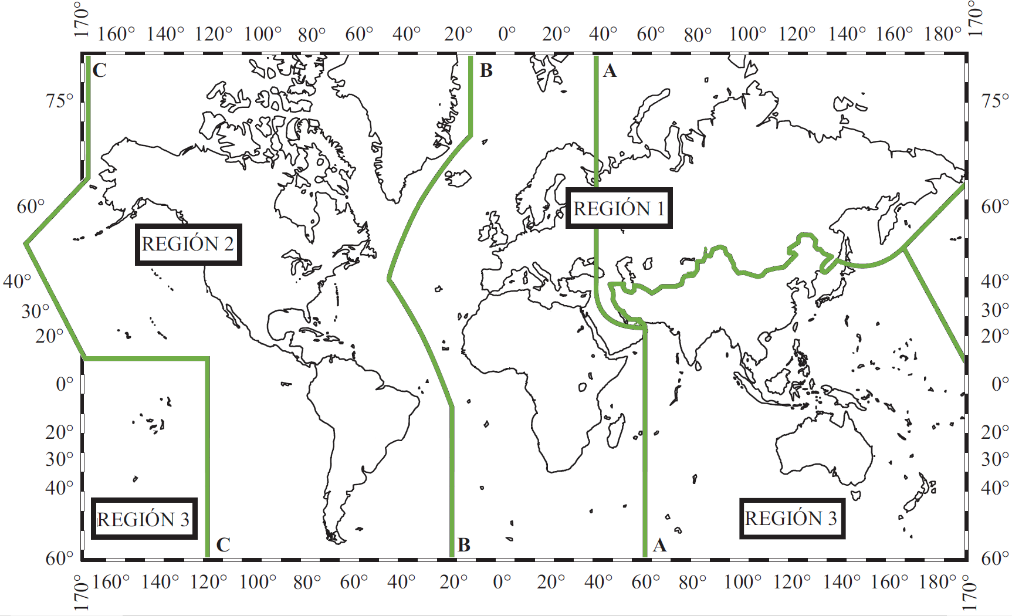 Imagen 1 – Mapa de las 3 Regiones de acuerdo a la UIT en donde se aprecia que México pertenece a la Región 2.Descripción general del Cuadro Nacional de Atribución de FrecuenciasEl Cuadro Nacional de Atribución de Frecuencias (CNAF) es la disposición administrativa que indica el servicio o servicios de radiocomunicaciones a los que se encuentra atribuida una determinada banda de frecuencias del espectro radioeléctrico, así como información adicional sobre el uso y planificación de determinadas bandas de frecuencias. El CNAF consta de cuatro partes: Parte introductoria, tabla de atribuciones, sección de notas nacionales y acrónimos.Dentro de la tabla de atribuciones se encuentra representada la gama de frecuencias del espectro radioeléctrico que va desde los 8.3 kHz hasta los 275 GHz. Es importante señalar, que el espectro radioeléctrico por debajo de los 8.3kHz, así como por encima de 275 GHz, no se encuentra atribuido. Dicha gama se presenta segmentada en bandas de frecuencias ordenadas de manera ascendente, para las que se indica el servicio o servicios de radiocomunicaciones a los que se encuentran atribuidas nacional e internacionalmente.La tabla de atribuciones del CNAF se divide en dos secciones, la sección internacional y la sección nacional. La sección internacional está compuesta a su vez por un grupo de tres columnas que indican la atribución de cada banda de frecuencias en cada una de las tres Regiones en las que se divide el mundo conforme al RR. Adicionalmente, se indican en esta sección las referencias a las notas internacionales del RR que son aplicables para cada banda y, en su caso, para cada servicio atribuido.Por su parte, la sección nacional se compone de una columna en la que se indica la atribución de las bandas de frecuencias en México, tomando como referencia la atribución establecida en el RR para la Región 2. Dentro de esta columna se refieren las notas nacionales aplicables a la banda de frecuencias en cuestión. En las notas nacionales se indica la información relevante respecto de los siguientes aspectos: i) clasificación como espectro libre o protegido, ii) uso actual de las bandas de frecuencias, iii) disposiciones o arreglos de frecuencias definidos para ciertas bandas, iv) instrumentos bilaterales para el uso del espectro en zonas fronterizas, v) referencias a normativas técnicas aplicables al uso de la banda de frecuencias y vi) las acciones de planificación proyectadas para una determinada banda de frecuencias en el corto y mediano plazo.Interpretación del formato adoptado en el Cuadro Nacional de Atribución de FrecuenciasTabla de atribucionesLa sección internacional está conformada por un grupo de tres columnas que indican la atribución en cada una de las tres Regiones definidas por la UIT. En los casos en donde la atribución abarca la totalidad de las columnas, se trata de una atribución mundial; si una atribución abarca únicamente una o dos de las tres columnas, se trata de una atribución regional.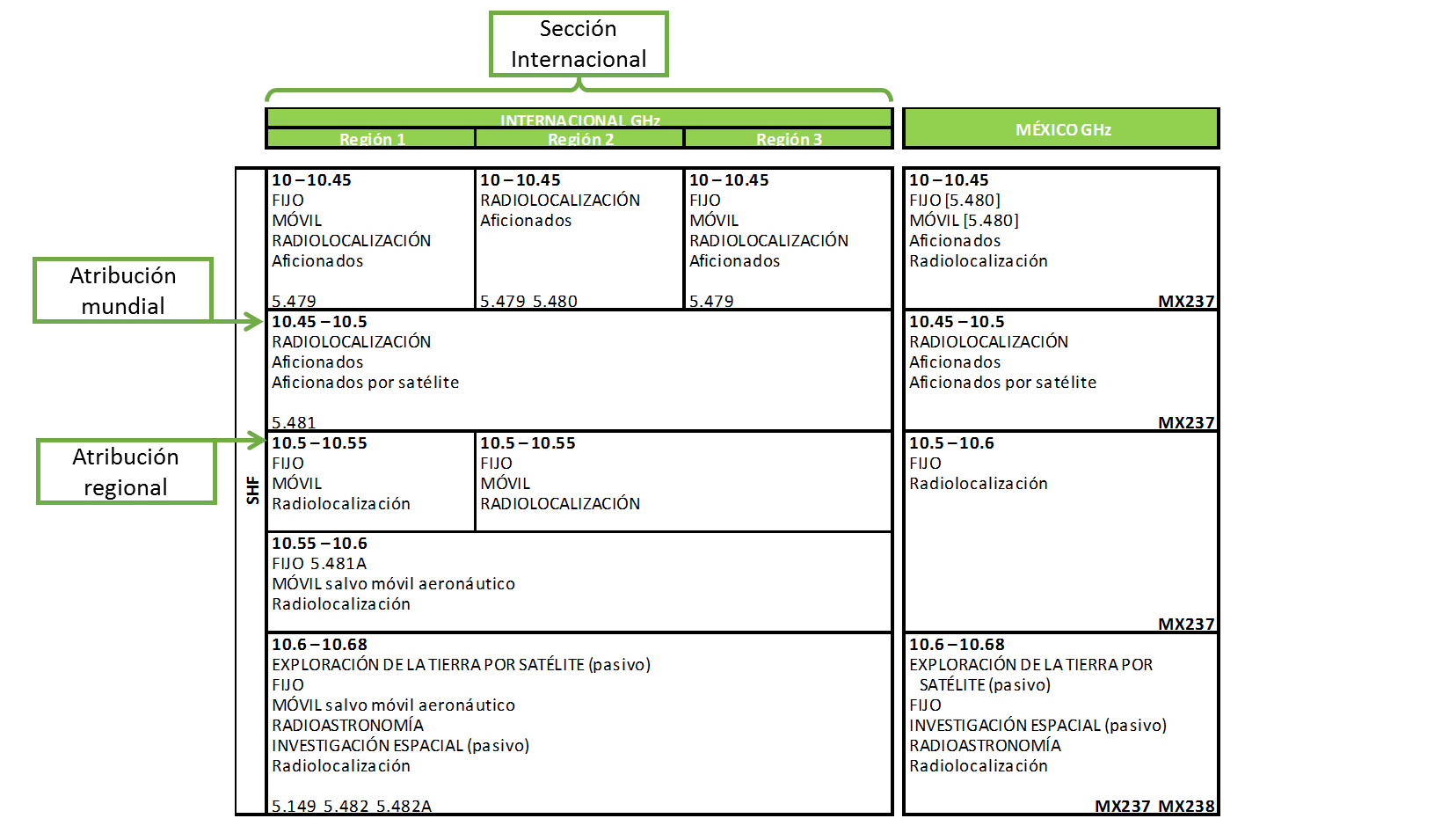 Imagen 2 – Descripción de Secciones y Atribuciones InternacionalesLa sección nacional se compone de una única columna en donde se indica la atribución de las bandas de frecuencias en México, así como las notas nacionales aplicables a las mismas.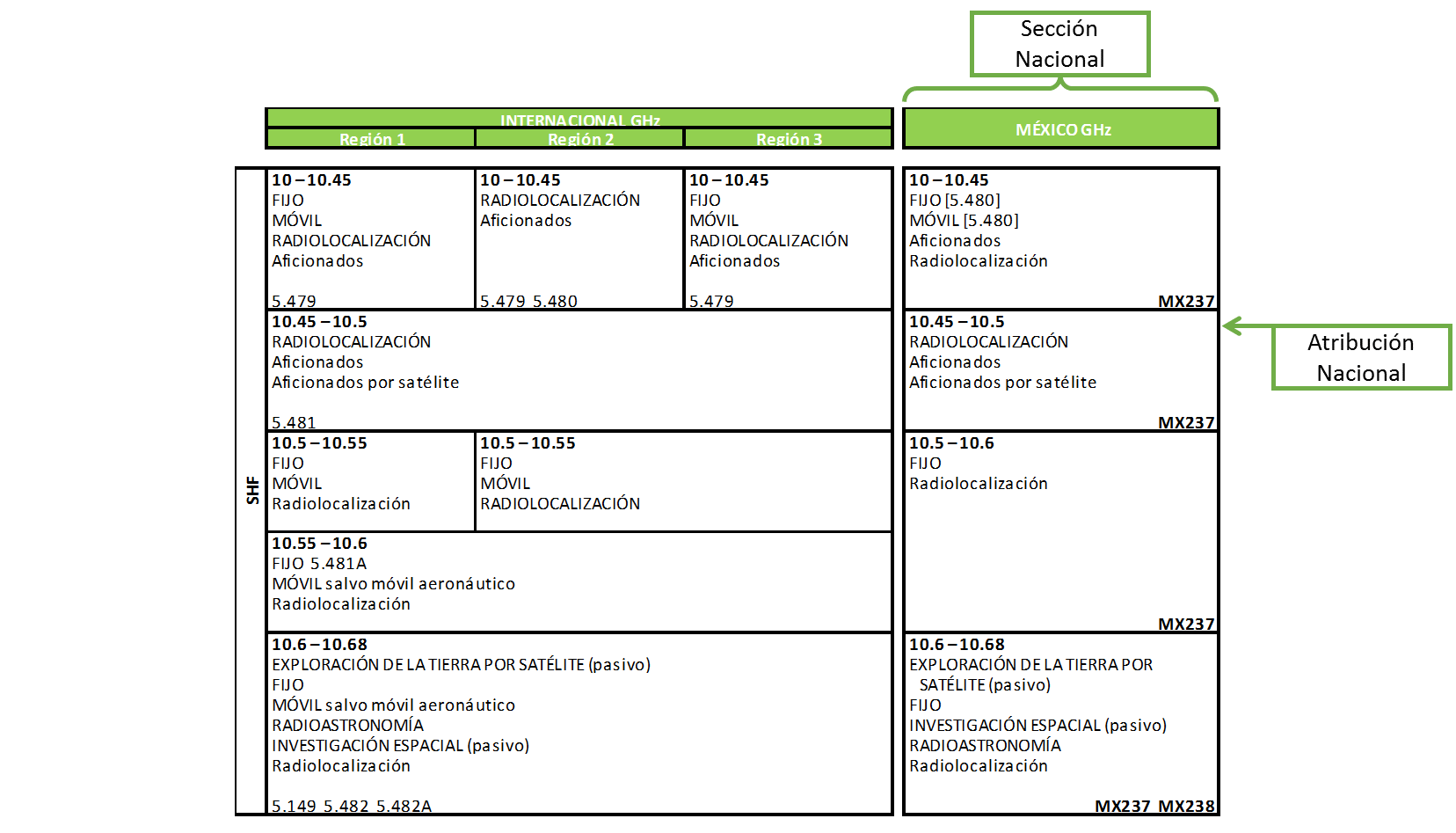 Imagen 3 – Descripción de Secciones y Atribuciones NacionalesLas columnas contenidas tanto en la sección internacional como en la sección nacional se encuentran ordenadas por casillas, en cuya esquina superior izquierda se indica la banda de frecuencias a la que se refiere cada atribución. En cada una de las casillas se indican primero los servicios primarios y posteriormente los servicios secundarios, ambos en orden alfabético. Cabe señalar que este orden no implica prioridad alguna dentro de la misma categoría de servicio.La categoría y modalidad asociada a cada uno de los servicios incluidos en las casillas se indican con base en las siguientes pautas:Servicios primarios: Se expresan en letras mayúsculas. Ej. MÓVILServicios secundarios: Se expresan en letras minúsculas. Ej. AficionadosLas observaciones complementarias del tipo de servicio se indican en minúsculas.Ej. MÓVIL salvo móvil aeronáuticoCuando la atribución al servicio se limita a un determinado tipo de explotación, la referencia al servicio se acompaña de una indicación entre paréntesis.Ej. EXPLORACIÓN DE LA TIERRA POR SATÉLITE (pasivo)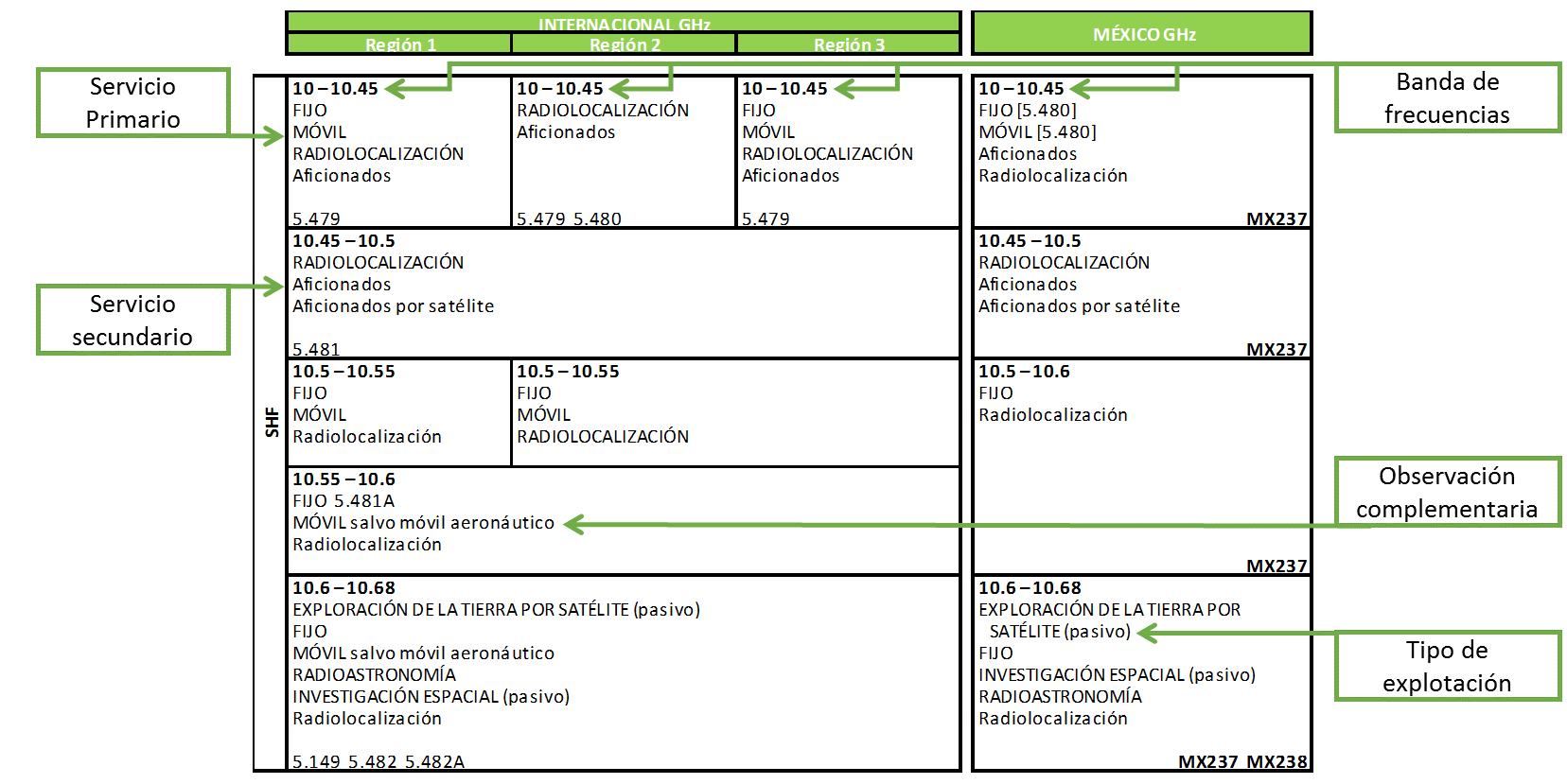 Imagen 4 – Descripción de las AtribucionesNotas InternacionalesLas notas internacionales corresponden exactamente en numeración y contenido a las notas al pie de página del artículo 5, sección IV del RR,  cuya nomenclatura se compone del número 5 seguido de un punto y un número consecutivo. Ej. 5.479.En la sección internacional, las notas internacionales que se encuentran a la derecha del nombre de un servicio, son notas aplicables únicamente a ese servicio, mientras que las que aparecen en la parte inferior de las casillas son notas aplicables de manera general a toda la banda de frecuencias.Por su parte, en la sección nacional se indican únicamente las notas internacionales referentes a una atribución adicional o sustitutiva para México. Dichas notas se encuentran entre corchetes a la derecha del servicio adicional atribuido. Ej. FIJO [5.480].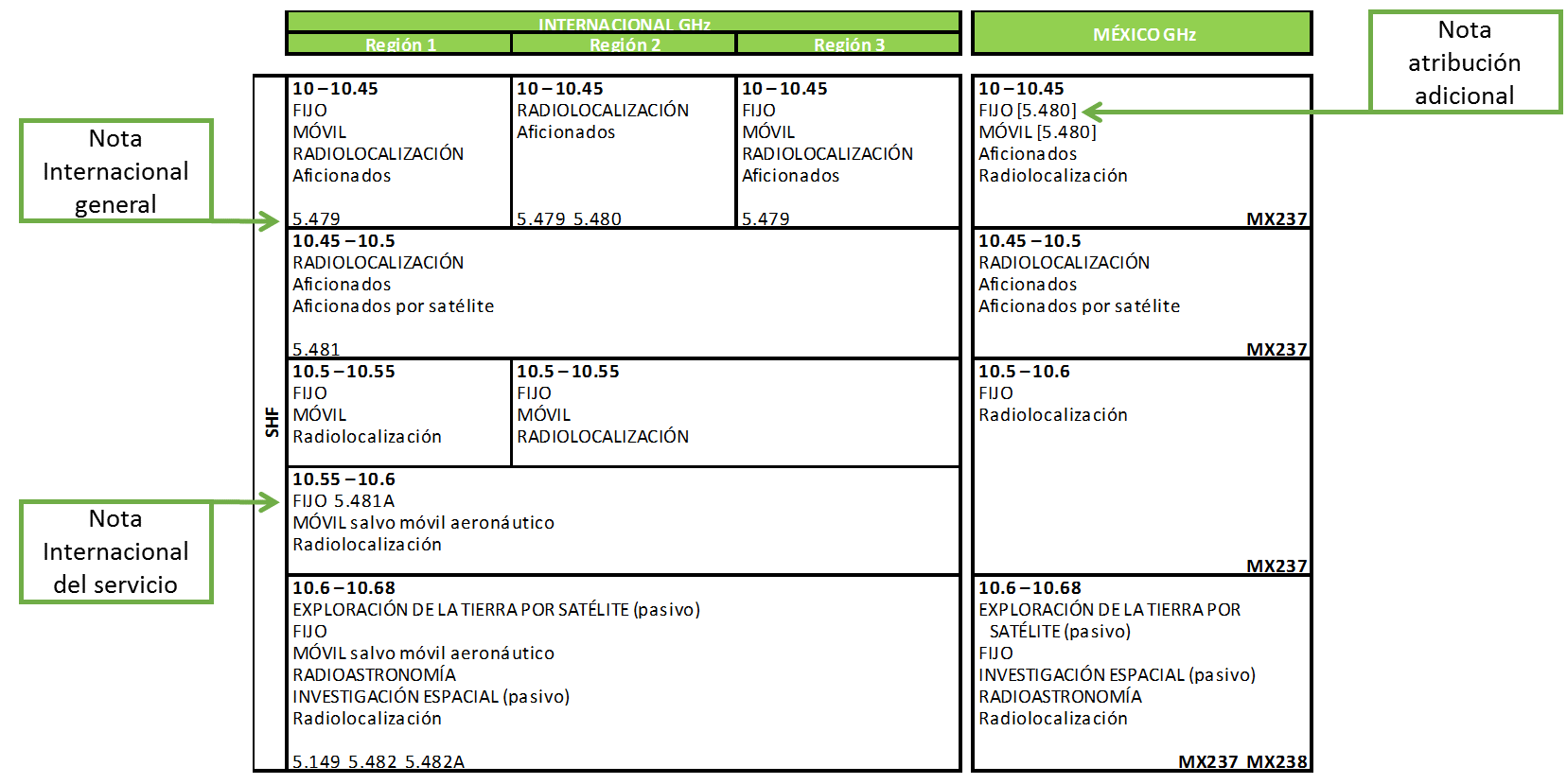 Imagen 5 – Descripción de las Notas InternacionalesNotas NacionalesLas notas nacionales aparecen en negritas en la parte inferior de la última columna del CNAF. En cada casilla se colocan las notas aplicables a una determinada banda de frecuencias. La nomenclatura de las notas nacionales se conforma por las siglas MX seguidas de un número consecutivo. Ej. MX237.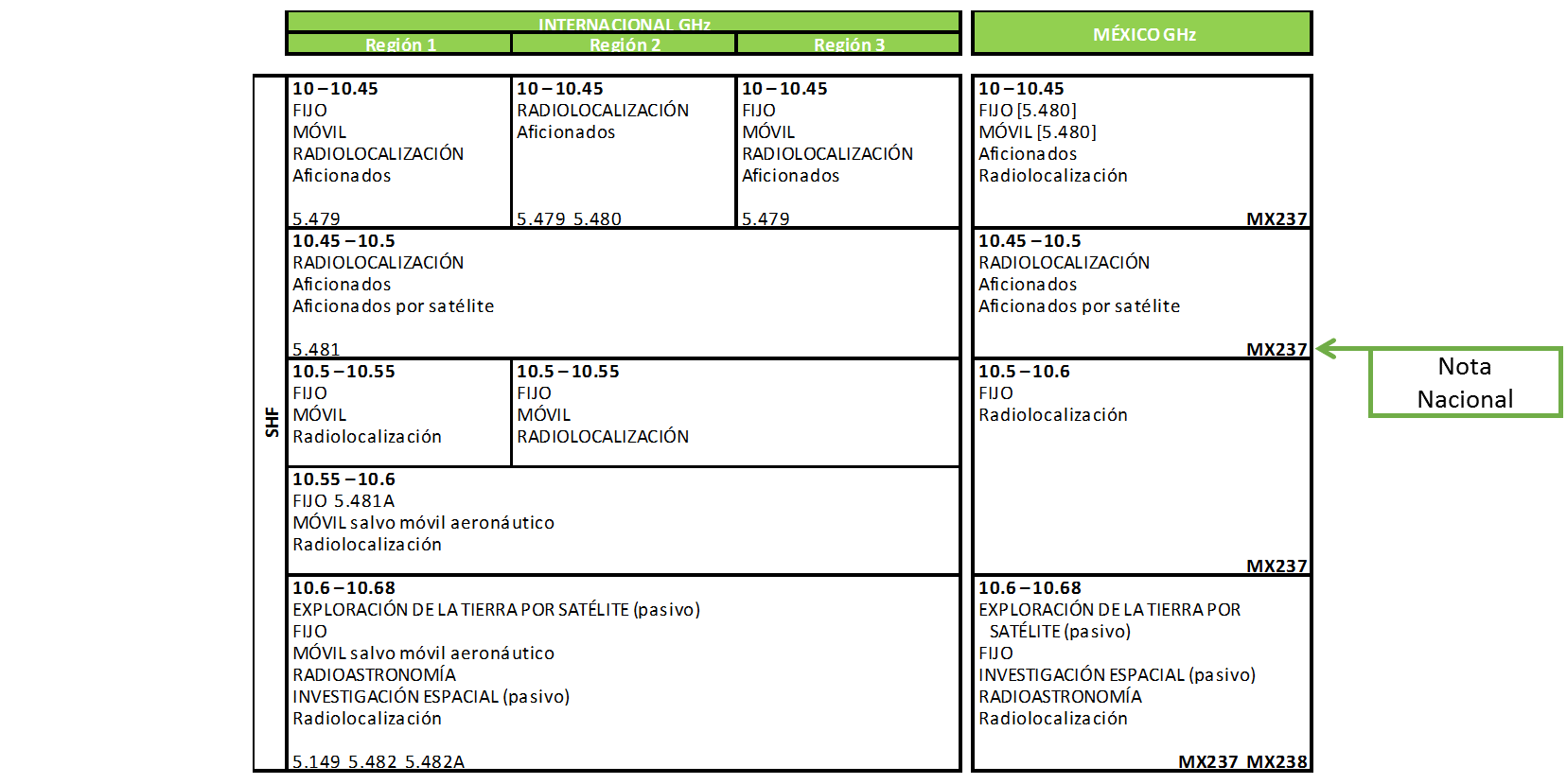 Imagen 6 – Descripción de las Notas NacionalesTabla de Atribuciones del CNAFNotas NacionalesEn virtud de que el servicio al que se encuentra atribuida a título primario se considera relacionado con la seguridad de la vida humana, la banda de frecuencias 8.3 – 9 kHz se clasifica como espectro protegido.En virtud de que los servicios a los que se encuentra atribuida a título primario se consideran relacionados con la seguridad de la vida humana, la banda de frecuencias 9 – 11.3 kHz se clasifica como espectro protegido. Por encontrarse atribuida a título primario al servicio de radionavegación, la banda de frecuencias 11.3 – 14 kHz se clasifica como espectro protegido.Por encontrarse atribuida a título primario al servicio de radionavegación marítima, la banda de frecuencias 70 – 90 kHz se clasifica como espectro protegido. La utilización de esta banda de frecuencias por los servicios fijo y móvil marítimo no deberá causar interferencias perjudiciales a la operación del servicio de radionavegación marítima, ni deberá reclamar protección contra interferencias perjudiciales. Por encontrarse atribuida a título primario al servicio de radionavegación, la banda de frecuencias 90 – 110 kHz se clasifica como espectro protegido.Por encontrarse atribuida a título primario al servicio de radionavegación marítima, la banda de frecuencias 110 – 130 kHz se clasifica como espectro protegido. La utilización de esta banda de frecuencias por los servicios fijo y móvil marítimo no deberá causar interferencias perjudiciales a la operación del servicio de radionavegación marítima, ni deberá reclamar protección contra interferencias perjudiciales. Por encontrarse atribuida a título primario al servicio de radionavegación aeronáutica, la banda de frecuencias 190 – 200 kHz se clasifica como espectro protegido.El 26 de abril de 1996 se firmó en Morelia, Michoacán el Protocolo entre México y los Estados Unidos de América, relativo al uso de las bandas atribuidas a los servicios de radionavegación aeronáutica y de comunicaciones aeronáuticas a lo largo de la frontera común. En este documento se establecen procedimientos de coordinación, criterios técnicos y condiciones de uso de las bandas de frecuencias que se enlistan a continuación: 190 – 285 kHz285 – 435 kHz510 – 535 kHz74.8 – 75.2 MHz108 – 118 MHz118 – 137 MHz328.6 – 335.4 MHz960 – 1215 MHz1215 – 1400 MHz2700 – 2900 MHz4.2 – 4.4 GHz5 – 5.25 GHz5.35 – 5.47 GHz9 – 9.2 GHz13.25 – 13.4 GHz 15.4 – 15.7 GHzPor encontrarse atribuida a título primario al servicio de radionavegación aeronáutica, la banda de frecuencias 200 – 275 kHz se clasifica como espectro protegido.Por encontrarse atribuida a título primario al servicio de radionavegación aeronáutica, la banda de frecuencias 275 – 285 kHz se clasifica como espectro protegido.Por encontrarse atribuida a título primario a los servicios de radionavegación aeronáutica y radionavegación marítima, la banda de frecuencias 285 – 315 kHz se clasifica como espectro protegido. Asimismo, el rango de frecuencias 285 – 325 kHz se encuentra destinado para transmitir información suplementaria útil a la navegación utilizando técnicas de banda angosta, de conformidad con el número 5.73 del RR. Por encontrarse atribuida a título primario al servicio de radionavegación marítima, la banda de frecuencias 315 – 325 kHz se clasifica como espectro protegido. Asimismo, el rango de frecuencias 285 – 325 kHz se encuentra destinado para transmitir información suplementaria útil a la navegación utilizando técnicas de banda angosta, de conformidad con el número 5.73 del RR. Por encontrarse atribuida a título primario al servicio de radionavegación aeronáutica, la banda de frecuencias 325 – 335 kHz se clasifica como espectro protegido.Por encontrarse atribuida a título primario al servicio de radionavegación aeronáutica, la banda de frecuencias 335 – 405 kHz se clasifica como espectro protegido.Por encontrarse atribuida a título primario al servicio de radionavegación, la banda de frecuencias 405 – 415 kHz se clasifica como espectro protegido. Dentro de dicha banda, la sub-banda  de frecuencias 406.5 – 413.5 kHz se encuentra destinada para su uso por la radiogoniometría, de conformidad con el número 5.76 del RR. Por encontrarse atribuida a título primario al servicio de radionavegación aeronáutica, la banda de frecuencias 415 – 435 kHz se clasifica como espectro protegido. La utilización de esta banda de frecuencias por el servicio móvil marítimo no deberá causar interferencias perjudiciales a la operación del servicio de radionavegación aeronáutica, ni deberá reclamar protección contra interferencias perjudiciales. La frecuencia portadora 490 kHz se encuentra destinada para su uso por estaciones costeras de avisos a los navegantes, boletines meteorológicos e información urgente con destino a barcos por medio de telegrafía de impresión directa de banda angosta, de conformidad con el número 5.82 y con el Apéndice 15 del RR. Esta frecuencia portadora se clasifica como espectro protegido.Por encontrarse atribuida a título primario al servicio de radionavegación aeronáutica, la banda de frecuencias 510 – 525 kHz se clasifica como espectro protegido. La utilización de esta banda de frecuencias por el servicio móvil marítimo no deberá causar interferencias perjudiciales a la operación del servicio de radionavegación aeronáutica, ni deberá reclamar protección contra interferencias perjudiciales. Dentro de dicha banda, la frecuencia portadora 518 kHz se encuentra destinada para su uso por el servicio móvil marítimo para el sistema internacional NAVTEX, de conformidad con el número 5.84 y el Apéndice 15 del RR. Por encontrarse atribuida a título primario al servicio de radionavegación aeronáutica, la banda de frecuencias 525 – 535 kHz se clasifica como espectro protegido. La banda de frecuencias 535 – 1605 kHz  se emplea para la provisión del servicio de radiodifusión sonora en AM.Las especificaciones y requerimientos mínimos para la instalación y operación de las estaciones de radiodifusión sonora en AM para la banda 535 – 1605 kHz se encuentran contenidas en la disposición técnica IFT-001-2014, publicada en el DOF el 29 de agosto de 2014.El 28 de agosto de 1986 se firmó en la Ciudad de México, el Convenio entre México y los Estados Unidos de América, relativo al uso de la banda 535 – 1605 kHz por el servicio de radiodifusión en AM.La coordinación para la operación de la banda de 535 – 1605 kHz, con otros países de América exceptuando los Estados Unidos de América, se realiza con base en el Acuerdo Regional sobre el servicio de radiodifusión por ondas hectométricas en la Región 2, firmado en Río de Janeiro, Brasil el 19 de diciembre de 1981, mismo que entró que entró en vigor el 1 de julio de 1983 (el Acuerdo Regional de Río de Janeiro).La banda de frecuencias 1605 – 1705 kHz se encuentra destinada para la provisión del servicio de radiodifusión sonora en AM.El 11 de agosto de 1992 se firmó en Querétaro, Querétaro, el Acuerdo entre México y los Estados Unidos de América, relativo al uso de la banda de 1605 – 1705 kHz por el servicio de radiodifusión de AM. Las disposiciones del Acuerdo se aplican también para asegurar la compatibilidad entre estaciones de radiodifusión en esta banda y en el segmento de 1585 – 1605 kHz.La coordinación para la operación de la banda 1605 – 1705 kHz, con los países del continente americano, a excepción de los Estados Unidos de América, se efectúa con base en el Acuerdo Regional de Río de Janeiro.Por encontrarse atribuida a título primario al servicio de radionavegación aeronáutica, la banda de frecuencias 1705 – 1800 kHz se clasifica como espectro protegido. La utilización de esta banda de frecuencias por los servicios fijo, móvil y radiolocalización no deberá causar interferencias perjudiciales a la operación del servicio de radionavegación aeronáutica, ni deberá reclamar protección contra interferencias perjudiciales. El 14 de agosto de 1987 se firmó en Lima, Perú el Convenio Interamericano sobre el Servicio de Aficionados, cuyo propósito es autorizar temporalmente el ejercicio del Servicio de Aficionados en el territorio de un país cuando lo solicite otro Estado Miembro.Por encontrarse atribuida a título primario al servicio de radionavegación, la banda de frecuencias 1850 – 2000 kHz se clasifica como espectro protegido. La utilización de esta banda de frecuencias por los servicios de aficionados, fijo, móvil y radiolocalización no deberá causar interferencias perjudiciales a la operación del servicio de radionavegación, ni deberá reclamar protección contra interferencias perjudiciales. La banda de frecuencias 2173.5 – 2190.5 kHz se encuentra atribuida al servicio móvil con un tipo de explotación de socorro y llamada, por lo que esta banda se clasifica como espectro protegido. Dentro de dicha banda, la frecuencia portadora 2174.5 kHz es la frecuencia internacional de socorro para telegrafía de impresión directa, de conformidad con el número 5.84 y el Apéndice 15 del RR. La frecuencia portadora 2182 kHz es la frecuencia internacional de socorro y llamada, además de que se encuentra destinada para su uso en operaciones de búsqueda y salvamento de vehículos espaciales tripulados, de conformidad con los números 5.108 y 5.111, así como con el Apéndice 15 del RR. La frecuencia portadora 2187.5 kHz es la frecuencia internacional de socorro para llamada selectiva digital, de conformidad con el número 5.109 y el Apéndice 15 del RR. En virtud de que el servicio al que se encuentra atribuida a título primario se considera relacionado con la seguridad de la vida humana, la banda de frecuencias 2850 – 3025 kHz  se clasifica como espectro protegido. Dentro de dicha banda, la frecuencia portadora 3023 kHz se encuentra destinada para su uso en operaciones de búsqueda y salvamento de vehículos espaciales tripulados, así como para operaciones de búsqueda y salvamento del servicio móvil marítimo, de conformidad con los números 5.111 y 5.115, así como con el Apéndice 15 del RR. En virtud de que el servicio al que se encuentra atribuida a título primario se considera relacionado con la seguridad de la vida humana, la banda de frecuencias 3.025 – 3.155 MHz se clasifica como espectro protegido.En virtud de que el servicio al que se encuentra atribuida a título primario se considera relacionado con la seguridad de la vida humana, la banda de frecuencias 3.4 – 3.5 MHz se clasifica como espectro protegido.La frecuencia portadora 4.125 MHz se encuentra destinada para su uso por estaciones de aeronave para comunicación con estaciones del servicio móvil marítimo en casos de socorro y seguridad, incluidas la búsqueda y el salvamento. Lo anterior de conformidad con el número 5.130 y con el Apéndice 15 del RR. Esta frecuencia portadora se clasifica como espectro protegido.La frecuencia portadora 4.1775 MHz es una frecuencia internacional de socorro para telegrafía de impresión directa, de conformidad con el número 5.110 y el Apéndice 15 del RR. Esta frecuencia portadora se clasifica como espectro protegido.La frecuencia portadora 4.2075 MHz es una frecuencia internacional de socorro para la llamada selectiva digital, de conformidad con el número 5.109 y el Apéndice 15 del RR. Esta frecuencia portadora se clasifica como espectro protegido.La frecuencia portadora 4.2095 MHz se encuentra destinada para su uso por las estaciones costeras de avisos a los navegantes para la transmisión de boletines meteorológicos e información urgente, de conformidad con el número 5.109 y el Apéndice 15 del RR. Esta frecuencia portadora se clasifica como espectro protegido.La frecuencia portadora 4.210 MHz es una frecuencia internacional de transmisión de información relativa a la seguridad marítima, de conformidad con el número 5.132 y el Apéndice 15 del RR. Esta frecuencia portadora se clasifica como espectro protegido.En virtud de que el servicio al que se encuentra atribuida a título primario se considera relacionado con la seguridad de la vida humana, la banda de frecuencias 4.65 – 4.7 MHz se clasifica como espectro protegido.En virtud de que el servicio al que se encuentra atribuida a título primario se considera relacionado con la seguridad de la vida humana, la banda de frecuencias 4.7 – 4.75 MHz se clasifica como espectro protegido.En virtud de que el servicio al que se encuentra atribuida a título primario se considera relacionado con la seguridad de la vida humana, la banda de frecuencias 5.45 – 5.48 MHz se clasifica como espectro protegido.En virtud de que el servicio al que se encuentra atribuida a título primario se considera relacionado con la seguridad de la vida humana, la banda de frecuencias 5.48 – 5.68 MHz se clasifica como espectro protegido.En virtud de que el servicio al que se encuentra atribuida a título primario se considera relacionado con la seguridad de la vida humana, la banda de frecuencias 5.68 – 5.73 MHz se clasifica como espectro protegido. Dentro de dicha banda, la frecuencia portadora 5.680 MHz se encuentra destinada para su uso en operaciones de búsqueda y salvamento de vehículos espaciales tripulados, así como para operaciones de búsqueda y salvamento del servicio móvil marítimo, de conformidad con los números 5.111 y 5.115, así como con el Apéndice 15 del RR. La frecuencia portadora 6.215 MHz se encuentra destinada para su uso por las comunicaciones de socorro y seguridad del servicio móvil marítimo, de conformidad con el número 5.130 y el Apéndice 15 del RR. Esta frecuencia portadora se clasifica como espectro protegido.La frecuencia portadora 6.268 MHz es una frecuencia internacional de socorro para telegrafía de impresión directa del servicio móvil marítimo, de conformidad con el número 5.110 y el Apéndice 15 del RR. Esta frecuencia portadora se clasifica como espectro protegido.La frecuencia portadora 6.312 MHz es una frecuencia internacional de socorro para la llamada selectiva digital del servicio móvil marítimo, de conformidad con el número 5.109 y el Apéndice 15 del RR. Esta frecuencia portadora se clasifica como espectro protegido.La frecuencia portadora 6.314 MHz se encuentra destinada para la transmisión de información relativa a la seguridad marítima, de conformidad con el número 5.133 y el Apéndice 15 del RR. Esta frecuencia portadora se clasifica como espectro protegido.La frecuencia portadora 8.291 MHz se encuentra destinada para su uso por las comunicaciones de socorro y seguridad del servicio móvil marítimo, de conformidad con el número 5.145 y el Apéndice 15 del RR. Esta frecuencia portadora se clasifica como espectro protegido.La frecuencia portadora 8.364 MHz se encuentra destinada para su uso en operaciones de búsqueda y salvamento de vehículos espaciales no tripulados, de conformidad con el número 5.111 del RR. Esta frecuencia portadora se clasifica como espectro protegido.La frecuencia portadora 8.3765 MHz es una frecuencia internacional de socorro para telegrafía de impresión directa del servicio móvil marítimo, de conformidad con el número 5.110 y el Apéndice 15 del RR. Esta frecuencia portadora se clasifica como espectro protegido.La frecuencia portadora 8.4145 MHz es una frecuencia internacional de socorro para la llamada selectiva digital del servicio móvil marítimo, de conformidad con el número 5.109 y el Apéndice 15 del RR. Esta frecuencia portadora se clasifica como espectro protegido.La frecuencia portadora 8.4165 MHz se encuentra destinada para la transmisión de información relativa a la seguridad marítima, de conformidad con el número 5.132 y el Apéndice 15 del RR. Esta frecuencia portadora se clasifica como espectro protegido.En virtud de que el servicio al que se encuentra atribuida a título primario se considera relacionado con la seguridad de la vida humana, la banda de frecuencias 8.815 – 8.965 MHz se clasifica como espectro protegido.En virtud de que el servicio al que se encuentra atribuida a título primario se considera relacionado con la seguridad de la vida humana, la banda de frecuencias 8.965 – 9.04 MHz se clasifica como espectro protegido.La frecuencia portadora 10.003 MHz se encuentra destinada para su uso en operaciones de búsqueda y salvamento de vehículos espaciales no tripulados, de conformidad con el número 5.111 del RR. Esta frecuencia portadora se clasifica como espectro protegido.En virtud de que el servicio al que se encuentra atribuida a título primario se considera relacionado con la seguridad de la vida humana, la banda de frecuencias 10.005 – 10.1 MHz se clasifica como espectro protegido.En virtud de que el servicio al que se encuentra atribuida a título primario se considera relacionado con la seguridad de la vida humana, la banda de frecuencias 11.175 – 11.275 MHz se clasifica como espectro protegido.En virtud de que el servicio al que se encuentra atribuida a título primario se considera relacionado con la seguridad de la vida humana, la banda de frecuencias 11.275 – 11.4 MHz se clasifica como espectro protegido.La frecuencia portadora 12.290 MHz se encuentra destinada para su uso por las comunicaciones de socorro y seguridad del servicio móvil marítimo, de conformidad con el número 5.145 y el Apéndice 15 del RR. Esta frecuencia portadora se clasifica como espectro protegido.La frecuencia portadora 12.520 MHz es una frecuencia internacional de socorro para telegrafía de impresión directa del servicio móvil marítimo, de conformidad con el número 5.110 y el Apéndice 15 del RR. Esta frecuencia portadora se clasifica como espectro protegido.La frecuencia portadora 12.577 MHz es una frecuencia internacional de socorro para la llamada selectiva digital del servicio móvil marítimo, de conformidad con el número 5.109 y el Apéndice 15 del RR. Esta frecuencia portadora se clasifica como espectro protegido.La frecuencia portadora 12.579 MHz se encuentra destinada para la transmisión de información relativa a la seguridad marítima, de conformidad con el número 5.132 y el Apéndice 15 del RR. Esta frecuencia portadora se clasifica como espectro protegido.En virtud de que el servicio al que se encuentra atribuida a título primario se considera relacionado con la seguridad de la vida humana, la banda de frecuencias 13.2 – 13.26 MHz se clasifica como espectro protegido.En virtud de que el servicio al que se encuentra atribuida a título primario se considera relacionado con la seguridad de la vida humana, la banda de frecuencias 13.26 – 13.36 MHz se clasifica como espectro protegido.La banda de frecuencias 13.36 – 13.41 MHz se encuentra destinada para su uso por el servicio de radioastronomía, por lo que de conformidad con el Artículo 29 del RR esta banda se clasifica como espectro protegido. La utilización de esta banda de frecuencias por el servicio fijo no deberá causar interferencias perjudiciales a la operación del servicio de radioastronomía, ni deberá reclamar protección contra interferencias perjudiciales. Las bandas de frecuencias que se enlistan a continuación se encuentran designadas para aplicaciones industriales, científicas y médicas (ICM):13.553 – 13.567 MHz 26.957 – 27.283 MHz40.66 – 40.70 MHz902 – 928 MHz2400 – 2500 MHz5.725 – 5.875 GHz24 – 24.25 GHzLos servicios de radiocomunicación que funcionan en estas bandas deben aceptar la interferencia perjudicial resultante de estas aplicaciones. Los equipos ICM que funcionen en estas bandas estarán sujetos a las disposiciones del número 15.13 del RR.La frecuencia portadora 14.993 MHz se encuentra destinada para su uso en operaciones de búsqueda y salvamento de vehículos espaciales no tripulados, de conformidad con el número 5.111 del RR. Esta frecuencia portadora se clasifica como espectro protegido.En virtud de que el servicio al que se encuentra atribuida a título primario se considera relacionado con la seguridad de la vida humana, la banda de frecuencias 15.01 – 15.1 MHz se clasifica como espectro protegido.La frecuencia portadora 16.420 MHz se encuentra destinada para su uso por las comunicaciones de socorro y seguridad del servicio móvil marítimo, de conformidad con el número 5.145 y el Apéndice 15 del RR. Esta frecuencia portadora se clasifica como espectro protegido.La frecuencia portadora 16.695 MHz es una frecuencia internacional de socorro para telegrafía de impresión directa del servicio móvil marítimo, de conformidad con el número 5.110 y el Apéndice 15 del RR. Esta frecuencia portadora se clasifica como espectro protegido.La frecuencia portadora 16.8045 MHz es una frecuencia internacional de socorro para la llamada selectiva digital del servicio móvil marítimo, de conformidad con el número 5.109 y el Apéndice 15 del RR. Esta frecuencia portadora se clasifica como espectro protegido.La frecuencia portadora 16.8065 MHz se encuentra destinada para la transmisión de información relativa a la seguridad marítima, de conformidad con el número 5.132 y el Apéndice 15 del RR. Esta frecuencia portadora se clasifica como espectro protegido.En virtud de que el servicio al que se encuentra atribuida a título primario se considera relacionado con la seguridad de la vida humana, la banda de frecuencias 17.9 – 17.97 MHz se clasifica como espectro protegido.En virtud de que el servicio al que se encuentra atribuida a título primario se considera relacionado con la seguridad de la vida humana, la banda de frecuencias 17.97 – 18.03 MHz se clasifica como espectro protegido.La frecuencia portadora 19.6805 MHz se encuentra destinada para la transmisión de información relativa a la seguridad marítima, de conformidad con el número 5.132 y el Apéndice 15 del RR. Esta frecuencia portadora se clasifica como espectro protegido.La frecuencia portadora 19.993 MHz se encuentra destinada para su uso en operaciones de búsqueda y salvamento de vehículos espaciales no tripulados, de conformidad con el número 5.111 del RR. Esta frecuencia portadora se clasifica como espectro protegido.La banda de frecuencias 21.87 – 21.924 MHz se encuentra destinada para su uso por el servicio fijo para el suministro de servicios relacionados con la seguridad de los vuelos de aeronave, de conformidad con el número 5.155B del RR. Esta banda se clasifica como espectro protegido.En virtud de que el servicio al que se encuentra atribuida a título primario se considera relacionado con la seguridad de la vida humana, la banda de frecuencias 21.924 – 22 MHz se clasifica como espectro protegido.La frecuencia portadora 22.376 MHz se encuentra destinada para la transmisión de información relativa a la seguridad marítima, de conformidad con el número 5.132 y el Apéndice 15 del RR. Esta frecuencia portadora se clasifica como espectro protegido.La banda de frecuencias 23.2 – 23.35 MHz se encuentra atribuida a título primario al servicio móvil aeronáutico (OR). En virtud de que dicho servicio se considera relacionado con la seguridad de la vida humana, esta banda se clasifica como espectro protegido. La utilización de esta banda de frecuencias por el servicio fijo está limitada al suministro de servicios relacionados con la seguridad de los vuelos de aeronave, de conformidad con el número 5.156A del RR.La banda de frecuencias 25.55 – 25.67 MHz se encuentra destinada para su uso por el servicio de radioastronomía, por lo que de conformidad con el Artículo 29 del RR esta banda se clasifica como espectro protegido.La frecuencia portadora 26.1005 MHz se encuentra destinada para la transmisión de información relativa a la seguridad marítima, de conformidad con el número 5.132 y el Apéndice 15 del RR. Esta frecuencia portadora se clasifica como espectro protegido.El uso de la banda de frecuencias 26.96 – 27.41 MHz deberá sujetarse al Acuerdo por el que se fijan las condiciones de operación del servicio compartido para cortas distancias, Banda Civil. Dicho acuerdo fue publicado en el DOF el 7 de febrero de 1978.La banda de frecuencias 27.5 – 28 MHz se encuentra atribuida a título primario al servicio de ayudas a la meteorología. En virtud de que dicho servicio se considera relacionado con la seguridad de la vida humana, esta banda de frecuencias se clasifica como espectro protegido. La utilización de esta banda de frecuencias por los servicios fijo y móvil no deberá causar interferencias perjudiciales a la operación del servicio de ayudas a la meteorología, ni deberá reclamar protección contra interferencias perjudiciales. La banda de frecuencias 54 – 72 MHz se emplea para la provisión del servicio de radiodifusión de televisión (video y audio) en VHF.El 2 de abril de 1997 se firmó en la Ciudad de México, el Memorándum de Entendimiento entre México y los Estados Unidos de América, relativo al uso de las bandas de 54 – 72 MHz, 76 – 88 MHz, 174 – 216 MHz y 470 – 806 MHz, para el servicio de radiodifusión de televisión digital, a lo largo de la frontera común.Las especificaciones y requerimientos mínimos para la instalación y operación de las estaciones de radiodifusión de televisión analógica, se encuentran contenidas en la disposición técnica IFT-003-2014, publicada en el DOF el 2 de septiembre de 2014.El 11 de septiembre de 2014 fue publicada en el DOF la Política para la Transición a la Televisión Digital Terrestre. Dicho documento establece las disposiciones generales aplicables a la transición a la TDT que serán de observancia general para el sector involucrado, entre las que se incluye el uso del estándar A/53 de ATSC para la transmisión de la TDT.La banda de frecuencias 72 – 73 MHz se emplea para aplicaciones de corto alcance (menos de 100 metros).La banda de frecuencias 73 – 74.6 MHz se encuentra destinada para su uso por el servicio de radioastronomía, por lo que de conformidad con el Artículo 29 del RR esta banda se clasifica como espectro protegido.Las bandas de frecuencias 74.6 – 74.8 MHz y 75.2 – 75.4 MHz se emplean para aplicaciones de corto alcance (menos de 100 metros). Dichas aplicaciones no deberán causar interferencias perjudiciales a la banda de frecuencias 74.8 – 75.2 MHz que se encuentra atribuida a título primario al servicio de radionavegación aeronáutica.Por encontrarse atribuida a título primario al servicio de radionavegación aeronáutica, la banda de frecuencias 74.8 – 75.2 MHz se clasifica como espectro protegido. Dentro de dicha banda, la frecuencia portadora 75 MHz se encuentra destinada para su uso por las radiobalizas, de conformidad con el número 5.180 del RR.La banda de frecuencias 76 – 88 MHz se emplea para la provisión del servicio de radiodifusión de televisión (audio y video) en VHF:La banda de frecuencias 88 – 108 MHz se emplea para la provisión del servicio de radiodifusión sonora en FM.El 11 de agosto de 1992 se firmó en Querétaro, Querétaro, el Acuerdo entre México y los Estados Unidos de América, relativo al uso de la banda de 88 – 108 MHz por el servicio de radiodifusión sonora en FM.Las especificaciones y requerimientos mínimos para la instalación y operación de las estaciones de radiodifusión sonora en FM, se encuentran contenidas en la disposición técnica IFT-002-2014, publicada en el DOF el 1 de septiembre de 2014.En virtud de que el servicio al que se encuentra atribuida a título primario se considera relacionado con la seguridad de la vida humana, la banda de frecuencias 108 – 117.975 MHz se clasifica como espectro protegido.En virtud de que el servicio al que se encuentra atribuida a título primario se considera relacionado con la seguridad de la vida humana, la banda de frecuencias 117.975 – 137 MHz se clasifica como espectro protegido. Dentro de dicha banda, la frecuencia portadora 121.5 MHz se encuentra destinada para su uso en operaciones de búsqueda y salvamento de vehículos espaciales no tripulados, así como para establecer comunicaciones con las estaciones móviles del servicio móvil marítimo para fines de socorro y seguridad, de conformidad con los números 5.111, 5.200 y el Apéndice 15 del RR. La frecuencia portadora 123. MHz es la frecuencia auxiliar de emergencia para el establecimiento de comunicaciones con las estaciones móviles del servicio móvil marítimo para fines de socorro y seguridad, de conformidad con el número 5.200 y el Apéndice 15 del RR.La sub-banda de frecuencias 128.825 – 132.025 MHz se emplea para las comunicaciones de control operacional aeronáutico (AOC), bajo la coordinación de SENEAM.La banda de frecuencias 137 – 138 MHz se encuentra atribuida a título primario al servicio de meteorología por satélite. En virtud de que dicho servicio se considera relacionado con la seguridad de la vida humana, esta banda de frecuencias se clasifica como espectro protegido. La utilización de esta banda de frecuencias por los servicios de investigación espacial y móvil por satélite no deberá causar interferencias perjudiciales a la operación del servicio de meteorología por satélite, ni deberá reclamar protección contra interferencias perjudiciales. El 3 de agosto de 2007 se firmó en la Ciudad de México, el Protocolo entre México y los Estados Unidos de América, relativo al uso de la banda de 138 – 144 MHz para servicios terrenales de radiocomunicación excepto radiodifusión a lo largo de la frontera común.La banda de frecuencias 138.9 – 140.4 MHz, se emplea para la investigación espacial de perturbaciones geomagnéticas, tales como tormentas geomagnéticas de origen solar, que causan severos daños en líneas de alta tensión, transformadores, comunicaciones por radio, orientaciones con brújulas, etc. En la ciudad de Tulancingo, Hidalgo opera una estación empleada para los fines antes descritos.El 9 de diciembre de 1998 se firmó en la Ciudad de México el Memorándum de Entendimiento entre México y los Estados Unidos de América, relativo al uso de las frecuencias portadoras que se enlistan a continuación para coordinación y cooperación en caso de emergencias a lo largo de la frontera común: 139.150 MHz142.725 MHz151.190 MHz151.280 MHz151.295 MHz151.310 MHz159.225 MHz166.6125 MHz166.675 MHz167.100 MHz167.950 MHz168.075 MHz168.100 MHz168.400 MHz168.475 MHz168.550 MHz168.625 MHz168.700 MHz169.150 MHz169.200 MHz169.750 MHz170.000 MHz170.425 MHz170.450 MHz170.925 MHz173.8125 MHzEstas frecuencias portadoras se clasifican como espectro protegido dentro de la zona de compartición definida en el Memorándum referido.En la banda de frecuencias 148 – 149.9 MHz, el servicio móvil por satélite proyectado para operar en órbita baja, no deberá causar interferencias perjudiciales a  las comunicaciones de los servicios fijo y móvil.El 17 de noviembre de 1995 se publicó en el DOF el Acuerdo por el que se clasifican como espectro libre las bandas de frecuencias que se enlistan a continuación. Las características técnico-operativas respectivas se estipulan en el mismo documento.El 25 de septiembre de 1996 se publicó en el DOF el Acuerdo por el que se clasifican como espectro libre las bandas de frecuencias que se enlistan a continuación. Las características técnico-operativas respectivas se estipulan en el mismo documento.La frecuencia portadora 156.3 MHz se encuentra destinada para las comunicaciones entre estaciones de barco y aeronave en operaciones de búsqueda y salvamento, de conformidad con el Apéndice 15 del RR. Esta frecuencia portadora se clasifica como espectro protegido.La banda de frecuencias 156.4875 – 156.5625 MHz se encuentra atribuida al servicio móvil marítimo con un tipo de explotación de socorro y llamada, de conformidad con el número 5.226 del RR, por lo que esta banda se clasifica como espectro protegido. Dentro de dicha banda, la frecuencia portadora 156.525 MHz se encuentra destinada para su uso en operaciones de búsqueda y salvamento de vehículos espaciales tripulados, asimismo, esta frecuencia es una frecuencia internacional de socorro, seguridad y llamada del servicio móvil marítimo, de conformidad con los números 5.111, 5.226 y el Apéndice 15 del RR.La frecuencia portadora 156.650 MHz se encuentra destinada para las comunicaciones de barco a barco para la seguridad de la navegación, de conformidad con el Apéndice 15 del RR. Esta frecuencia portadora se clasifica como espectro protegido.La banda de frecuencias 156.7875 – 156.8125 MHz se encuentra atribuida al servicio móvil marítimo con un tipo de explotación de socorro y llamada, de conformidad con el número 5.226 del RR, por lo que esta banda se clasifica como espectro protegido. Dentro de dicha banda, la frecuencia portadora 156.8 MHz se encuentra destinada para su uso en operaciones de búsqueda y salvamento de vehículos espaciales tripulados, asimismo, esta frecuencia es una frecuencia internacional de socorro, seguridad y llamada del servicio móvil marítimo, de conformidad con los números 5.111, 5.226 y el Apéndice 15 del RR.La banda de frecuencias 161.9625 – 161.9875 MHz se encuentra atribuida a título primario al servicio móvil aeronáutico (OR). En virtud de que dicho servicio se considera relacionado con la seguridad de la vida humana, esta banda de frecuencias se clasifica como espectro protegido. La utilización de esta banda de frecuencias por el servicio móvil marítimo no deberá causar interferencias perjudiciales a la operación del servicio móvil aeronáutico (OR), ni deberá reclamar protección contra interferencias perjudiciales. La banda de frecuencias 162.0125 – 162.0375 MHz se encuentra atribuida a título primario al servicio móvil aeronáutico (OR). En virtud de que dicho servicio se considera relacionado con la seguridad de la vida humana, esta banda de frecuencias se clasifica como espectro protegido. La utilización de esta banda de frecuencias por el servicio móvil marítimo no deberá causar interferencias perjudiciales a la operación del servicio móvil aeronáutico (OR), ni deberá reclamar protección contra interferencias perjudiciales. El 11 de agosto de 1992 se firmó en Querétaro, Querétaro, el Arreglo Administrativo entre México y los Estados Unidos de América, relativo al uso de las frecuencias portadoras por la Comisión Internacional de Límites y Aguas que se enlistan a continuación:162.025/162.175 MHz164.175 MHz164.475 MHz168.575 MHz169.425 MHz169.525 MHz171.825 MHz171.850 MHz171.925 MHz172.400/173.9625 MHz172.475 MHz172.600 MHz172.625 MHz172.775 MHz173.175 MHz173.175 MHzEstas frecuencias portadoras se clasifican como espectro protegido dentro de la zona de compartición definida en el Arreglo referido.El 2 de julio de 1991 se firmó en Chestertown, Maryland el Arreglo Administrativo entre México y los Estados Unidos de América, relativo al uso de las frecuencias portadoras que se enlistan a continuación para propósitos especiales por los respectivos países a lo largo de la frontera común: 162.6875 MHz164.4 MHz164.65 MHz164.8875 MHz165.2125 MHz165.375 MHz165.6875 MHz165.7875 MHz165.9750 MHz166.1 MHz166.2 MHz166.4 MHz166.5125 MHz166.5250 MHz166.5750 MHz166.58 MHz166.65 MHz166.7 MHz167.025 MHz167.05 MHz167.2 MHz167.275 MHz168.725 MHz171.2875 MHz407.85 MHz415.70 MHz463.45 MHz463.475 MHz468.45 MHz468.475 MHzLa banda de frecuencias 174 – 216 MHz se emplea para la provisión del servicio de radiodifusión de televisión (video y audio) en VHF.La banda de frecuencias 216 – 220 MHz se emplea para la operación de servicios auxiliares a la radiodifusión mediante enlaces estudio-planta de estaciones de radiodifusión en AM. Asimismo, la banda de frecuencias 225 – 240 MHz se emplea para la operación de servicios auxiliares a la radiodifusión mediante enlaces estudio-planta y sistemas de control remoto de estaciones de radiodifusión en AM y FM. Lo anterior, de conformidad con el Acuerdo por el que se atribuyen frecuencias del espectro radioeléctrico para prestar servicios auxiliares a la radiodifusión. Dicho acuerdo fue publicado en el DOF el 7 de mayo de 1999.En la banda de frecuencias 220 – 222 MHz se tiene proyectada la operación de sistemas de prevención de colisiones en el transporte ferroviario conocidos como sistemas PTC (Positive Train Control).El 16 de junio de 1994 se firmó en Williamsburg, Virginia, el Protocolo entre México y los Estados Unidos de América, relativo al uso de la banda de 220 – 222 MHz para los servicios móviles terrestres a lo largo de la frontera común.La frecuencia portadora 243 MHz se encuentra destinada para su uso en operaciones de búsqueda y salvamento de vehículos espaciales no tripulados, así como por las estaciones, dispositivos y equipos destinados a operaciones de salvamento, de conformidad con los números 5.111 y 5.256 del RR. Esta frecuencia portadora se clasifica como espectro protegido.La banda de frecuencias 322 – 328.6 MHz se encuentra destinada para el servicio de radioastronomía, por lo que de conformidad con el Artículo 29 del RR esta banda se clasifica como espectro protegido. La utilización de esta banda de frecuencias por los servicios fijo y móvil no deberá causar interferencias perjudiciales a la operación del servicio de radioastronomía, ni deberá reclamar protección contra interferencias perjudiciales. Por encontrarse atribuida a título primario al servicio de radionavegación aeronáutica, la banda de frecuencias 328.6 – 335.4 MHz se clasifica como espectro protegido. Asimismo, dicha banda de frecuencias se encuentra destinada para su uso por sistemas de aterrizaje con instrumentos, de conformidad con el número 5.258 del RR.El 27 de julio de 2005 se firmó en la Ciudad de México el Protocolo entre México y los Estados Unidos de América, relativo al uso de la banda de 380 – 399.9 MHz para los servicios fijo y móvil terrenal excepto radiodifusión a lo largo de la frontera común. El 17 de julio de 2006 se firmaron en la Ciudad de México, las enmiendas para dicho Protocolo.La banda de frecuencias 380 – 399.9 MHz se emplea para la provisión de servicios dedicados a aplicaciones de seguridad pública a nivel nacional.La banda de frecuencias 400.5 – 401 MHz se encuentra atribuida a título primario a los servicios de ayudas a la meteorología y meteorología por satélite. En virtud de que dichos servicios se consideran relacionados con la seguridad de la vida humana, esta banda de frecuencias se clasifica como espectro protegido. La utilización de esta banda de frecuencias por los servicios de investigación espacial y móvil por satélite no deberá causar interferencias perjudiciales a la operación de los servicios de ayudas a la meteorología y meteorología por satélite, ni deberá reclamar protección contra interferencias perjudiciales. En virtud de que los servicios a los que se encuentra atribuida a título primario se consideran relacionados con la seguridad de la vida humana, la banda de frecuencias 401 – 402 MHz se clasifica como espectro protegido. En virtud de que los servicios a los que se encuentra atribuida a título primario se consideran relacionados con la seguridad de la vida humana, la banda de frecuencias 402 – 403 MHz se clasifica como espectro protegido.En virtud de que el servicio al que se encuentra atribuida a título primario se considera relacionado con la seguridad de la vida humana, la banda de frecuencias 403 – 406 MHz se clasifica como espectro protegido.La banda de frecuencias 406 – 406.1 MHz se encuentra destinada para su uso por las radiobalizas de localización de siniestros por satélite de baja potencia, de conformidad con el número 5.266 y el Apéndice 15 del RR. Esta banda se clasifica como espectro protegido.En la banda de frecuencias 406.1 – 410 MHz se tiene proyectada la operación exclusiva de enlaces del servicio fijo para aplicaciones de supervisión, control y adquisición de datos.El 27 de julio de 2005 se firmó en la Ciudad de México, el Protocolo entre México y los Estados Unidos de América, relativo al uso de la banda 406.1 – 420 MHz para los servicios fijo y móvil a lo largo de la frontera común. La banda de frecuencias 410 – 470 MHz se encuentra bajo un proceso de reordenamiento para el despeje de sistemas del servicio fijo, con la finalidad de que dicha banda sea empleada exclusivamente por sistemas del servicio móvil.La banda 410 – 430 MHz se tiene prevista para la provisión exclusiva del servicio móvil de radiocomunicación especializado de flotillas. La sub-banda 410 – 415/420 – 425 MHz se destina a operaciones de  uso comercial, mientras que la sub-banda 415 – 420/425 – 430 MHz se destina para las operaciones de uso público.Se tiene previsto el concesionamiento de la banda de frecuencias 440 – 450 MHz, a través del correspondiente proceso de licitación pública, orientado a la provisión de capacidad para sistemas de radiocomunicación privada. Esta banda se encuentra incluida en el PABF de 2015, el cual fue publicado en el DOF el 6 de abril de 2015.La banda de frecuencias 450 – 470 MHz se ha identificado para su utilización por las IMT, de conformidad con la Resolución 224 (Rev. CMR-12) y la nota 5.286AA del RR. Dicha identificación no excluye el uso de esta banda por ninguna aplicación de los servicios a los cuales está atribuida y no implica prioridad alguna en el RR. La banda de frecuencias 450 – 470 MHz se encuentra en estudio para determinar la viabilidad de despliegue de sistemas móviles de banda ancha. Las sub-bandas de frecuencias 453.000 – 457.475/463.000 – 467.475 MHz se emplean para la prestación del servicio telefónico fijo inalámbrico en determinadas localidades del país.Las frecuencias portadoras que se enlistan a continuación se encuentran destinadas para su uso por comunicaciones de estaciones a bordo, es decir, comunicaciones internas a bordo de un barco, entre un barco y sus botes y balsas durante ejercicios u operaciones de salvamento, o para las comunicaciones dentro de un grupo de barcos empujados o remolcados, así como para las instrucciones de amarre y atraque, de conformidad con el número 2.287 del RR. Estas frecuencias portadoras se clasifican como espectro protegido.457.525 MHz457.5375 MHz457.550 MHz457.5625 MHz457.575 MHz467.525 MHz467.5375 MHz467.550 MHz467.5625 MHz467.575 MHzEl 21 de agosto de 1998 se publicó en el DOF el Acuerdo por el que las bandas de frecuencias que se enlistan a continuación se clasifican como espectro libre. Las características técnico-operativas respectivas se estipulan en el mismo documento.462.55625 – 462.56875 MHz462.58125 – 462.59375 MHz462.60625 – 462.61875 MHz462.63125 – 462.64375 MHz462.65625 – 462.66875 MHz462.68125 – 462.69375 MHz462.70625 – 462.71875 MHz467.55625 – 467.56875 MHz467.58125 – 467.59375 MHz467.60625 – 467.61875 MHz467.63125 – 467.64375 MHz467.65625 – 467.66875 MHz467.68125 – 467.69375 MHz467.70625 – 467.71875 MHzLa banda de frecuencias 470 – 512 MHz se encuentra bajo un proceso de reordenamiento, con la finalidad de que dicha banda sea utilizada exclusivamente por el servicio de radiodifusión de televisión.El 16 de junio de 1994, se firmó en Williamsburg, Virginia el Protocolo entre México y los Estados Unidos de América, relativo al uso de la banda 470 – 512 MHz para el servicio móvil terrestre a lo largo de la frontera común.La banda de frecuencias 470 – 608 MHz se emplea para la provisión del servicio de radiodifusión de televisión (video y audio) en UHF. Canales del 14 al 36 (470 – 608 MHz).La banda de frecuencias 608 – 614 MHz se encuentra destinada para su uso por el servicio de radioastronomía, por lo que de conformidad con el Artículo 29 del RR esta banda se clasifica como espectro protegido.La banda de frecuencias 614 – 698 MHz se emplea para la provisión del servicio de radiodifusión de televisión (video y audio) en UHF (canales del 38 al 51). No obstante, de conformidad con lo establecido en la Política para la Transición a la Televisión Digital Terrestre en México y a efecto de identificar la mayor cantidad de espectro posible para las IMT, se prevé que no se realicen más asignaciones para la provisión de servicios de TV en esta banda de frecuencias.El 1 y 8 de noviembre de 2006 se firmó en la Ciudad de México y en la Ciudad de Antalya, Turquía, respectivamente, el Protocolo entre México y los Estados Unidos de América, relativo al uso de la banda 698 – 806 MHz para servicios de radiocomunicación terrenal excepto radiodifusión a lo largo de la frontera común. Dicho protocolo fue enmendado mediante intercambio de cartas diplomáticas el 18 de julio de 2011.Las partes de la banda de frecuencias 698 – 960 MHz atribuidas al servicio móvil a título primario se han identificado para su utilización por las IMT, de conformidad con la Resolución 224 (Rev. CMR-12) y la nota internacional 5.317A del RR. Dicha identificación no excluye el uso de esta banda por ninguna aplicación de los servicios a los cuales está atribuida y no implica prioridad alguna en el RR.La banda de frecuencias 698 – 806 MHz se encuentra identificada para la provisión de servicios IMT en México. El 19 de septiembre de 2012 el Pleno de la entonces Comisión Federal de Telecomunicaciones aprobó el Acuerdo mediante el cual se recomienda que México adopte la opción de segmentación A5 para la banda de frecuencias 698 – 806 MHz (banda 700 MHz), incluida en la recomendación UIT-R M.1036. La segmentación se basa en un esquema FDD, en el cual el segmento 703 – 748 MHz se emplea para la transmisión móvil-base y el segmento 758 – 803 MHz se emplea para la transmisión base-móvil.Como lo establece nuestra Carta Magna, la banda de frecuencias 698 – 806 MHz se encuentra destinada para la instalación y operación de una red pública compartida de telecomunicaciones destinada exclusivamente a comercializar capacidad, infraestructura o servicios de telecomunicaciones al mayoreo. En este sentido, y de conformidad con lo establecido en la Política para la Transición a la Televisión Digital Terrestre en México, se prevé que no se realicen más asignaciones para la provisión de servicios de TV en esta banda de frecuencias.La banda de frecuencias 806 – 824/851 – 869 MHz se encuentra bajo un proceso de revisión para su posible reordenamiento. Dicho reordenamiento contempla la determinación del segmento 806 – 814/851 – 859 MHz para la operación de sistemas de radio troncalizado de uso público para aplicaciones de misión crítica, así como la determinación del segmento 814 – 824/859 – 869 MHz para la provisión de servicios móviles de banda ancha.El 16 de junio de 1994 se firmó en Williamsburg, Virginia, el Protocolo entre México y los Estados Unidos de América, relativo al uso de las bandas de frecuencias 806 – 824/851 – 869 MHz y 896 – 901/935 – 940 MHz para servicios terrenales de radiocomunicación, excepto radiodifusión a lo largo de la frontera común. La última enmienda a dicho Protocolo fue acordada el 8 de junio de 2012 en la Ciudad de Washington D.C.La banda de frecuencias 824 – 849/869 – 894 MHz se encuentra identificada para la provisión de servicios IMT en México. La segmentación empleada se basa en un esquema FDD, en el cual el segmento 824 – 849 MHz se emplea para la transmisión móvil-base y el segmento 869 – 894 MHz se emplea para la transmisión base-móvil.Diversos segmentos en la banda de 824 – 849/869 – 894 MHz se encuentran actualmente concesionados para la provisión de servicios IMT.El PABF de 2015 contempla el otorgamiento de concesiones de uso social en los segmentos disponibles de la banda 824 – 849/869 – 894 MHz, para la provisión de servicios de conectividad en zonas desatendidas del país.El 16 de junio de 1994 se firmó en Williamsburg, Virginia el Protocolo entre México y los Estados Unidos de América, relativo al uso de la banda 824 – 849/869 – 894 MHz para los servicios de radiocomunicación de sistemas celulares a lo largo de la frontera común.Las especificaciones técnicas para los sistemas de radiotelefonía con tecnología celular que operan en la banda 824 – 849/869 – 894 MHz, se encuentran contenidas en la NOM-081-SCT1-1993, publicada en el DOF el 19 de agosto de 1994.El 16 de junio de 1994 se firmó en Williamsburg, Virginia el Protocolo entre México y los Estados Unidos de América, relativo al uso de la banda 849 – 851/894 – 896 MHz para el servicio público de radiocomunicación aire a tierra.El 16 de mayo de 1995 se firmó en Washington, D.C. el Protocolo entre México y los Estados Unidos de América, relativo al uso de las bandas 901 – 902 MHz, 930 – 931 MHz y 940 – 941 MHz para los servicios de comunicaciones personales, a lo largo de la frontera común.El 7 de marzo de 2006 se emitió el Acuerdo por el que se clasifican como espectro libre las bandas de frecuencias que se enlistan a continuación:902 – 928 MHz2400 – 2483.5 MHz5.15 – 5.25 GHz5.25 – 5.35 GHz5.725 – 5.85 GHzDicho Acuerdo fue publicado en el DOF el 13 de marzo de 2006.Las especificaciones técnicas para los sistemas de radiocomunicación que emplean la técnica de espectro disperso, equipos de radiocomunicación por salto de frecuencia y por modulación digital, que operan en las bandas 902 – 928 MHz, 2400 – 2483.5 MHz y 5.725 – 5.85 GHz, se encuentran contenidas en la NOM-121-SCT1-2009, publicada en el DOF El día 21 de junio de 2010.Las sub-bandas de frecuencias 928.00625 – 928.8375/952.00625 – 952.8375 MHz y 953.000 – 956.1/956.6 – 959.700 MHz se emplean en sistemas punto a punto y punto a multipunto para la transmisión de datos de telemetría y telecomando. El 27 de febrero de 1997 se firmó en Washington D.C. el Protocolo entre México y los Estados Unidos de América, relativo al uso de las bandas 929 – 930 MHz y 931 – 932 MHz para el servicio de radiolocalización móvil de personas a lo largo de la frontera común.El 16 de junio de 1994 se firmó el Protocolo entre México y los Estados Unidos de América, relativo al uso de las bandas 932 – 932.5 MHz y 941 – 941.5 MHz para el servicio fijo punto a multipunto a lo largo de la frontera común.El 26 de abril de 1996 se firmó en Morelia, Michoacán el Protocolo entre México y los Estados Unidos de América, relativo al uso de las bandas 932.5 – 935 MHz y de 941.5 – 944 MHz para los servicios fijos punto a punto a lo largo de la frontera común. En virtud de que los servicios a los que se encuentra atribuida a título primario se consideran relacionados con la seguridad de la vida humana, la banda de frecuencias 960 – 1164 MHz se clasifica como espectro protegido.Por encontrarse atribuida a título primario a los servicios de radionavegación aeronáutica y radionavegación por satélite, la banda de frecuencias 1164 – 1215 MHz se clasifica como espectro protegido.Las sub-bandas de frecuencias 1164 – 1191.795 MHz, 1191.796 – 1215 MHz, 1260 – 1300 MHz y 1559 – 1591 MHz se encuentran destinadas para la operación del sistema europeo de navegación y posicionamiento Galileo.La banda de frecuencias 1215 – 1240 MHz se encuentra atribuida a título primario a los servicios de exploración de la Tierra por satélite y radionavegación por satélite. En virtud de que dichos servicios se consideran relacionados con la seguridad de la vida humana, esta banda de frecuencias se clasifica como espectro protegido. La utilización de esta banda de frecuencias por los servicios de investigación espacial y radiolocalización no deberá causar interferencias perjudiciales a la operación de los servicios de exploración de la Tierra por satélite y radionavegación por satélite, ni deberá reclamar protección contra interferencias perjudiciales. Las frecuencias portadoras 1227.60 MHz y 1575.42 MHz se emplean para la operación del sistema de navegación y posicionamiento global GPS. La banda de frecuencias 1240 – 1300 MHz se encuentra atribuida a título primario a los servicios de exploración de la Tierra por satélite y radionavegación por satélite. En virtud de que dichos servicios se consideran relacionados con la seguridad de la vida humana, esta banda se clasifica como espectro protegido. La utilización de esta banda de frecuencias por los servicios de investigación espacial y radiolocalización no deberá causar interferencias perjudiciales a la operación de los servicios de exploración de la Tierra por satélite y radionavegación por satélite, ni deberá reclamar protección contra interferencias perjudiciales. Por encontrarse atribuida a título primario a los servicios de radionavegación aeronáutica y radionavegación por satélite, la banda de frecuencias 1300 – 1350 MHz se clasifica como espectro protegido. La utilización de esta banda de frecuencias por el servicio de radiolocalización no deberá causar interferencias perjudiciales a la operación de los servicios de radionavegación aeronáutica y radionavegación por satélite, ni deberá reclamar protección contra interferencias perjudiciales. Asimismo, dicha banda de frecuencias se encuentra destinada para su uso por radares terrestres y por los respondedores aeroportados asociados, de conformidad con el número 5.337 del RR.La banda de frecuencias 1400 – 1427 MHz se encuentra atribuida a título primario a los servicios de exploración de la Tierra por satélite y radioastronomía. En virtud de que el servicio de exploración de la Tierra por satélite se considera relacionado con la seguridad de la vida humana y que de conformidad con el Artículo 29 del RR debe brindarse protección al servicio de radioastronomía, esta banda de frecuencias se clasifica como espectro protegido. La utilización de esta banda de frecuencias por el servicio de investigación espacial no deberá causar interferencias perjudiciales a la operación de los servicios de exploración de la Tierra por satélite y radioastronomía, ni deberá reclamar protección contra interferencias perjudiciales.Las bandas de frecuencias 1525 – 1559 MHz (espacio-Tierra) y 1626.5 – 1660.5 MHz (Tierra-espacio), se encuentran proyectadas para su utilización por el Sistema Satelital del Gobierno Federal en las posiciones orbitales geoestacionarias 113° Oeste y 116.8° Oeste, para la provisión de servicios móviles terrestres, marítimos y aeronáuticos con propósitos de seguridad nacional y cobertura social. La banda de frecuencias 1544 – 1545 MHz se encuentra atribuida al servicio móvil por satélite con un tipo de explotación de socorro y seguridad, así como para emisiones de radiobalizas de localización de siniestros por satélite, de conformidad con el Apéndice 15 del RR, por lo que esta banda se clasifica como espectro protegido.Por encontrarse atribuida a título primario a los servicios de radionavegación aeronáutica y radionavegación por satélite, la banda de frecuencias 1559 – 1610 MHz se clasifica como espectro protegido.La banda de frecuencias 1559 – 1610 MHz se encuentra destinada para la operación de los Sistemas Globales de Navegación por Satélite (GNSS).Por encontrarse atribuida a título primario al servicio de radionavegación aeronáutica, la banda de frecuencias 1610 – 1610.6 MHz se clasifica como espectro protegido. La utilización de esta banda de frecuencias por los servicios móvil por satélite y radiodeterminación por satélite no deberá causar interferencias perjudiciales a la operación del servicio de radionavegación aeronáutica, ni deberá reclamar protección contra interferencias perjudiciales.Por encontrarse atribuida a título primario al servicio de radionavegación aeronáutica y en virtud que de conformidad con el Artículo 29 del RR debe brindarse protección al servicio de radioastronomía, la banda de frecuencias 1610.6 – 1613.8 MHz se clasifica como espectro protegido. La utilización de esta banda de frecuencias por los servicios móvil por satélite y radiodeterminación por satélite no deberá causar interferencias perjudiciales a la operación de los servicios de radionavegación aeronáutica y radioastronomía, ni deberá reclamar protección contra interferencias perjudiciales. Por encontrarse atribuida a título primario al servicio de radionavegación aeronáutica, la banda de frecuencias 1613.8 – 1626.5 MHz se clasifica como espectro protegido. La utilización de esta banda de frecuencias por los servicios móvil por satélite y radiodeterminación por satélite no deberá causar interferencias perjudiciales a la operación del servicio de radionavegación aeronáutica, ni deberá reclamar protección contra interferencias perjudiciales. La banda de frecuencias 1645.5 – 1646.5 MHz atribuida al servicio móvil por satélite con un tipo de explotación de socorro y seguridad, de conformidad con el número 5.375 y el Apéndice 15 del RR, por lo que esta banda se clasifica como espectro protegido.La banda de frecuencias 1660 – 1660.5 MHz se encuentra destinada para su uso por el servicio de radioastronomía, por lo que de conformidad con el Artículo 29 del RR esta banda se clasifica como espectro protegido. La utilización de esta banda de frecuencias por el servicio móvil por satélite no deberá causar interferencias perjudiciales a la operación del servicio de radioastronomía, ni deberá reclamar protección contra interferencias perjudiciales.La banda de frecuencias 1660.5 – 1668 MHz se encuentra destinada para su uso por el servicio de radioastronomía, por lo que de conformidad con el Artículo 29 del RR esta banda se clasifica como espectro protegido. La utilización de esta banda de frecuencias por el servicio de investigación espacial no deberá causar interferencias perjudiciales a la operación del servicio de radioastronomía, ni deberá reclamar protección contra interferencias perjudiciales.La banda de frecuencias 1668 – 1668.4 MHz se encuentra destinada para su uso por el servicio de radioastronomía, por lo que de conformidad con el Artículo 29 del RR esta banda se clasifica como espectro protegido. La utilización de esta banda de frecuencias por los servicios de investigación espacial y móvil por satélite no deberá causar interferencias perjudiciales a la operación del servicio de radioastronomía, ni deberá reclamar protección contra interferencias perjudiciales.La banda de frecuencias 1668.4 – 1670 MHz se encuentra atribuida a título primario a los servicios de ayudas a la meteorología y radioastronomía. En virtud de que el servicio de ayudas a la meteorología se considera relacionado con la seguridad de la vida humana y que de conformidad con el Artículo 29 del RR debe brindarse protección al servicio de radioastronomía, esta banda de frecuencias se clasifica como espectro protegido. La utilización de esta banda de frecuencias por el servicio móvil por satélite no deberá causar interferencias perjudiciales a la operación de los servicios de ayudas a la meteorología y radioastronomía, ni deberá reclamar protección contra interferencias perjudiciales.La banda de frecuencias 1670 – 1675 MHz se encuentra atribuida a título primario a los servicios de ayudas a la meteorología y meteorología por satélite. En virtud de que dichos servicios se consideran relacionados con la seguridad de la vida humana, esta banda de frecuencias se clasifica como espectro protegido. La utilización de esta banda de frecuencias por el servicio móvil por satélite no deberá causar interferencias perjudiciales a la operación de los servicios de ayudas a la meteorología y meteorología por satélite, ni deberá reclamar protección contra interferencias perjudiciales.En virtud de que los servicios a los que se encuentra atribuida a título primario se consideran relacionados con la seguridad de la vida humana, la banda de frecuencias 1675 – 1690 MHz se clasifica como espectro protegido.En virtud de que los servicios a los que se encuentra atribuida a título primario se consideran relacionados con la seguridad de la vida humana, la banda de frecuencias 1690 – 1700 MHz se clasifica como espectro protegido.La banda de frecuencias 1700 – 1710 MHz se encuentra atribuida a título primario al servicio de meteorología por satélite. En virtud de que dicho servicio se considera relacionado con la seguridad de la vida humana, esta banda de frecuencias se clasifica como espectro protegido. La utilización de esta banda de frecuencias por los servicios fijo y móvil no deberá causar interferencias perjudiciales a la operación del servicio de meteorología por satélite, ni deberá reclamar protección contra interferencias perjudiciales.Las bandas de frecuencias 1710 – 2025 MHz y 2110 – 2200 MHz, se han identificado para su utilización por las IMT, de conformidad con las Resoluciones 212 (Rev. CMR-07), 223 (Rev. CMR-12) y las notas internacionales 5.384A y 5.388 del RR. Dicha identificación no excluye el uso de esta banda por ninguna aplicación de los servicios a los cuales está atribuida y no implica prioridad alguna en el RR.La banda de frecuencias 1710 – 1780/2110 – 2180 MHz se encuentra identificada para la provisión de servicios IMT en México. La segmentación definida para esta banda se basa en un esquema FDD, en el cual el segmento 1710 – 1780 MHz se emplea para la transmisión móvil-base y el segmento 2110 – 2180 MHz se emplea para la transmisión base-móvil.Los segmentos de frecuencias 1725 – 1755/2125 – 2155 MHz se encuentran actualmente concesionados para la provisión de servicios IMT.El PABF de 2015 contempla el otorgamiento de concesiones de uso comercial en los segmentos disponibles de la banda 1710 – 1780/2110 – 2180 MHz, a través del correspondiente proceso de licitación pública,  para la provisión de servicios de acceso inalámbrico móvil – banda ancha.El 16 y 19 de diciembre de 2008 se firmó en la Ciudad de México y en la Ciudad de Washington, respectivamente, el Protocolo entre México y los Estados Unidos de América, relativo al uso de la banda 1710 – 1755/2110 – 2155 MHz para servicios terrenales de radiocomunicación, excepto radiodifusión, a lo largo de la frontera común.La banda de frecuencias 1850 – 1920/1930 – 2000 MHz se encuentra identificada para la provisión de servicios IMT en México. La segmentación definida para esta banda se basa en un esquema FDD, en el cual el segmento 1850 – 1920 MHz se emplea para la transmisión móvil-base y el segmento 1930 – 2000 MHz se emplea para la transmisión base-móvil.Los segmentos de frecuencias 1850 – 1910/1930 – 1990 MHz se encuentran actualmente concesionados para la provisión de servicios IMT.Se tiene previsto que en un futuro los segmentos de frecuencias 1910 – 1920/1990 –2000 MHz se concesionen para uso comercial para la provisión de servicios IMT.El 8 de junio de 2012 se firmó en Washington, D.C., la última enmienda al Protocolo entre México y los Estados Unidos de América, relativo al uso de la banda 1850 – 1915/1930 – 1995 MHz para los servicios PCS, a lo largo de la frontera común.El 19 de enero de 2010 se publicó en el DOF la Resolución mediante la cual se establece como espectro libre la banda de frecuencias 1920 – 1930 MHz. Las características técnico-operativas respectivas se estipulan en el mismo documento. La banda de frecuencias 2025 – 2110 MHz se encuentra atribuida a título primario al servicio de exploración de la Tierra por satélite. En virtud de que dicho servicio se considera relacionado con la seguridad de la vida humana, esta banda de frecuencias se clasifica como espectro protegido. La utilización de esta banda de frecuencias por los servicios fijo, móvil e investigación espacial no deberá causar interferencias perjudiciales a la operación del servicio de exploración de la Tierra por satélite, ni deberá reclamar protección contra interferencias perjudiciales. La banda de frecuencias 2025 – 2110 MHz es empleada para la operación de servicios auxiliares para la radiodifusión mediante enlaces accesorios de televisión, destinados a la transmisión de señales de televisión (audio y video asociado) para servicios de sistemas de control remoto, de conformidad con el Acuerdo por el que se atribuyen frecuencias del espectro radioeléctrico para prestar servicios auxiliares a la radiodifusión. Dicho acuerdo fue publicado en el DOF el 7 de mayo de 1999.La banda de frecuencias 2200 – 2290 MHz se encuentra atribuida a título primario al servicio de exploración de la Tierra por satélite. En virtud de que dicho servicio se considera relacionado con la seguridad de la vida humana, esta banda de frecuencias se clasifica como espectro protegido. La utilización de esta banda de frecuencias por los servicios fijo e investigación espacial no deberá causar interferencias perjudiciales a la operación del servicio de exploración de la Tierra por satélite, ni deberá reclamar protección contra interferencias perjudiciales.La banda de frecuencias 2300 – 2400 MHz se ha identificado para su utilización por las IMT, de conformidad con la Resolución 223 (Rev. CMR-12) y la nota internacional 5.384A del RR. Dicha identificación no excluye el uso de esta banda por ninguna aplicación de los servicios a los cuales está atribuida y no implica prioridad alguna en el RR.Actualmente se estudia la identificación de la banda de frecuencias 2300 – 2400 MHz para la provisión de servicios IMT en México. El 7 de octubre de 2005 se emitió la Resolución mediante la que se modifican las condiciones técnicas de operación de la banda 2400 – 2483.5 MHz, identificada como espectro libre.La banda de frecuencias 2500 – 2690 MHz se ha identificado para su utilización por las IMT, de conformidad con la Resolución 223 (Rev. CMR-12) y la nota internacional 5.384A del RR. Dicha identificación no excluye el uso de esta banda por ninguna aplicación de los servicios a los cuales está atribuida y no implica prioridad alguna en el RR. La banda de frecuencias 2500 – 2690 MHz se encuentra identificada para la provisión de servicios IMT en México.El 03 de julio de 2015, el Pleno del Instituto Federal de Telecomunicaciones aprobó el Acuerdo mediante el cual se adopta el esquema de segmentación C1 para la banda de frecuencias 2500 – 2690 MHz, conforme a la recomendación UIT-R M.1036 para su utilización en servicios de acceso inalámbrico de banda ancha. El citado arreglo de frecuencias consiste en un esquema FDD en el cual el segmento 2500 – 2570 MHz se emplea para la transmisión de la estación móvil y el segmento 2620 – 2690 MHz se emplea para la transmisión de la estación base, y además un esquema TDD para el segmento 2570 – 2620 MHz para transmisión de la estación móvil y la estación base. Adicionalmente, el Acuerdo contempla el uso restringido de las bandas de frecuencias 2570 – 2575 MHz y 2615 – 2620 MHz en modo TDD para brindar protección contra interferencias perjudiciales a los sistemas con duplexaje FDD operando en los segmentos 2500 – 2570 MHz y 2620 – 2690 MHz.El 11 de agosto de 1992 se firmó en Querétaro, Querétaro, el Acuerdo entre México y los Estados Unidos de América, relativo al uso de la banda de 2500 – 2686 MHz para los servicios de distribución punto a multipunto a lo largo de la frontera común. Dicho Acuerdo fue modificado el 1 y 23 de octubre de 1998, en la Ciudad de México y en la Ciudad de Washington, D.C., respectivamente, a través de un intercambio de cartas diplomáticas.La banda de frecuencias 2690 – 2700 MHz se encuentra atribuida a título primario a los servicios de exploración de la Tierra por satélite y radioastronomía. En virtud de que el servicio de exploración de la Tierra por satélite se considera relacionado con la seguridad de la vida humana y que de conformidad con el Artículo 29 del RR debe brindarse protección al servicio de radioastronomía, esta banda de frecuencias se clasifica como espectro protegido. La utilización de esta banda de frecuencias por el servicio de investigación espacial no deberá causar interferencias perjudiciales a la operación de los servicios de exploración de la Tierra por satélite y radioastronomía, ni deberá reclamar protección contra interferencias perjudiciales.Por encontrarse atribuida a título primario al servicio de radionavegación aeronáutica, la banda de frecuencias 2700 – 2900 MHz se clasifica como espectro protegido. Asimismo, dicha banda de frecuencias se encuentra destinada para uso por radares para las necesidades de la meteorología, así como por radares terrestres y respondedores aeroportados, de conformidad con los números 5.423 y 5.337 del RR.Por encontrarse atribuida a título primario al servicio de radionavegación, la banda de frecuencias 2900 – 3100 MHz se clasifica como espectro protegido. La utilización de esta banda de frecuencias por el servicio de radiolocalización no deberá causar interferencias perjudiciales a la operación del servicio de radionavegación, ni deberá reclamar protección contra interferencias perjudiciales.La sub-banda de frecuencias 3.3 – 3.35 GHz se encuentra destinada para el Proyecto de Redes Estatales para la Educación, Salud y Gobierno, a cargo de la CSIC, con la finalidad de llevar conectividad de servicios de banda ancha a los tres órdenes de gobierno y a las dependencias y entidades públicas que de ellos deriven.Los segmentos de frecuencias 3.425 – 3.500/3.525 – 3.600 GHz se encuentran actualmente concesionados para la prestación del servicio de acceso inalámbrico fijo o móvil.La banda de frecuencias 3.400 – 3.700 GHz (espacio-Tierra) y 6.425 – 6.725 GHz (Tierra-espacio) es empleada por el Sistema Satelital del Gobierno Federal en la posición orbital geoestacionaria 114.9° Oeste, para la provisión del servicio fijo por satélite. Las bandas de frecuencias 3.7 – 4.2 GHz (espacio-Tierra) y 5.925 – 6.425 GHz (Tierra-espacio), son ampliamente utilizadas para la provisión del servicio fijo por satélite. Esta banda se encuentra asociada a las posiciones orbitales geoestacionarias 113° Oeste, 114.9° Oeste y 116.8° Oeste, notificadas por México ante la UIT.Por encontrarse atribuida a título primario al servicio de radionavegación aeronáutica, la banda de frecuencias 4.2 – 4.4 GHz se clasifica como espectro protegido. Asimismo, dicha banda de frecuencias se encuentra destinada para su uso por radioaltímetros a bordo de aeronaves y respondedores en tierra, de conformidad con el número 5.438 del RR.Las bandas de frecuencias 4.5 – 4.8 GHz (espacio-Tierra) y 6.725 – 7.025 GHz (Tierra-espacio) se encuentran inscritas en el Plan del Servicio Fijo por Satélite del Apéndice 30B del RR. En dicho Plan, México tiene adjudicada la posición 113° Oeste.La banda de frecuencias 4.94 – 4.99 GHz se emplea para la provisión de servicios dedicados a aplicaciones de seguridad pública. Dicha banda se encuentra asignada a nivel nacional al Sistema Nacional de Seguridad Pública.El 1 de diciembre de 2009 se firmó en la Ciudad de Washington, D.C., el Protocolo entre México y los Estados Unidos de América, relativo al uso de la banda 4.94 – 4.99 GHz para servicios terrenales de radiocomunicaciones excepto radiodifusión a lo largo de la frontera común.La banda de frecuencias 4.99 – 5 GHz se encuentra destinada para su uso por el servicio de radioastronomía, por lo que de conformidad con el Artículo 29 del RR esta banda se clasifica como espectro protegido. La banda de frecuencias 5 – 5.01 GHz se encuentra atribuida a título primario a los servicios de radionavegación aeronáutica, radionavegación por satélite y móvil aeronáutico (R) por satélite. En virtud de que se considera que dichos servicios están relacionados con la seguridad de la vida humana, esta banda de frecuencias se clasifica como espectro protegido. La banda de frecuencias 5.01 – 5.03 GHz se encuentra atribuida a título primario a los servicios de radionavegación aeronáutica, radionavegación por satélite y móvil aeronáutico (R) por satélite. En virtud de que se considera que dichos servicios están relacionados con la seguridad de la vida humana, esta banda de frecuencias se clasifica como espectro protegido.La banda de frecuencias 5.03 – 5.091 GHz se encuentra atribuida a título primario a los servicios de radionavegación aeronáutica, móvil aeronáutico (R) y móvil aeronáutico (R) por satélite. En virtud de que se considera que dichos servicios están relacionados con la seguridad de la vida humana, esta banda de frecuencias se clasifica como espectro protegido. La utilización de dicha banda por el servicio móvil aeronáutico (R) es exclusivamente para aplicaciones de superficie en los aeropuertos y a las transmisiones de telemedida aeronáutica desde estaciones de aeronave, de conformidad con el número 5.444B del RR.La banda de frecuencias 5.091 – 5.150 GHz se encuentra atribuida a título primario a los servicios de radionavegación aeronáutica y móvil aeronáutico (R) por satélite. En virtud de que se considera que dichos servicios están relacionados con la seguridad de la vida humana, esta banda de frecuencias se clasifica como espectro protegido. La utilización de esta banda de frecuencias por los servicios móvil aeronáutico y fijo por satélite no deberá causar interferencias perjudiciales a la operación de los servicios de radionavegación aeronáutica y móvil aeronáutico (R) por satélite, ni deberá reclamar protección contra interferencias perjudiciales.La banda de frecuencias 5.35 – 5.46 GHz se encuentra atribuida a título primario a los servicios de radionavegación aeronáutica y exploración de la Tierra por satélite. En virtud de que dichos servicios se consideran relacionados con la seguridad de la vida humana, esta banda de  frecuencias se clasifica como espectro protegido. Asimismo, el rango de frecuencias 5.35 – 5.47 GHz se encuentra destinado para su uso por radares aeroportados y radiobalizas a bordo, de conformidad con el número 5.449 del RR. La utilización de esta banda de frecuencias por los servicios de investigación espacial y radiolocalización no deberá causar interferencias perjudiciales a la operación de los servicios de radionavegación aeronáutica y exploración de la Tierra por satélite, ni deberá reclamar protección contra interferencias perjudiciales.La banda de frecuencias 5.46 – 5.47 GHz se encuentra atribuida a título primario a los servicios de radionavegación y exploración de la Tierra por satélite. En virtud de que dichos servicios se consideran relacionados con la seguridad de la vida humana, esta banda de frecuencias se clasifica como espectro protegido. Asimismo, el rango de frecuencias 5.35 – 5.47 GHz se encuentra destinado para su uso por radares aeroportados y radiobalizas a bordo, de conformidad con el número 5.449 del RR. La utilización de esta banda de frecuencias por los servicios de investigación espacial y radiolocalización no deberá causar interferencias perjudiciales a la operación de los servicios de radionavegación aeronáutica y exploración de la Tierra por satélite, ni deberá reclamar protección contra interferencias perjudiciales.El 27 de Noviembre del 2012 se publicó en el DOF el Acuerdo por el que se establecen como espectro libre las bandas de frecuencias de 5.47 – 5.6 GHz y 5.65 – 5.725 GHz. Las características técnico-operativas respectivas se estipulan en el mismo documento.Por encontrarse atribuida a título primario al servicio de radionavegación marítima, la banda de frecuencias 5.6 – 5.65 GHz se clasifica como espectro protegido. Asimismo, dicha banda de frecuencias se encuentra destinada para su uso por radares instalados en tierra para las necesidades de la meteorología, de conformidad con el número 5.452 del RR. La utilización de esta banda de frecuencias por el servicio de radiolocalización no deberá causar interferencias perjudiciales a la operación del servicio de radionavegación marítima, ni deberá reclamar protección contra interferencias perjudiciales.El 14 de abril de 2006 se publicó en el DOF la Resolución de la extinta Comisión Federal de Telecomunicaciones,  por la que se expiden las condiciones técnicas de operación de la banda 5.725 – 5.85 GHz para su utilización como espectro libre.El 2 de julio de 1991 se firmó en Chestertown, Maryland, el Acuerdo entre México y los Estados Unidos de América, relativo al procedimiento de coordinación de estaciones terrenas en la banda 5.925 – 6.425 GHz, con estaciones fijas terrenales en la misma banda de frecuencias.La banda de frecuencias 7.11 – 7.725 GHz se encuentra actualmente concesionada para la prestación del servicio de provisión de capacidad para el establecimiento de enlaces punto a punto.La banda de frecuencias 8.55 – 8.65 GHz se encuentra atribuida a título primario al servicio de exploración de la Tierra por satélite. En virtud de que dicho servicio se considera relacionado con la seguridad de la vida humana, esta banda de frecuencias se clasifica como espectro protegido. La utilización de esta banda de frecuencias por los servicios de investigación espacial y radiolocalización no deberá causar interferencias perjudiciales a la operación del servicio de exploración de la Tierra por satélite, ni deberá reclamar protección contra interferencias perjudiciales.Por encontrarse atribuida a título primario al servicio de radionavegación aeronáutica, la banda de frecuencias 8.75 – 8.85 GHz se clasifica como espectro protegido. Asimismo, dicha banda de frecuencias se encuentra destinada para su uso por aplicaciones de ayudas a la navegación a bordo de aeronaves, de conformidad con el número 5.470 del RR. La utilización de esta banda de frecuencias por el servicio de radiolocalización no deberá causar interferencias perjudiciales a la operación del servicio de radionavegación aeronáutica, ni deberá reclamar protección contra interferencias perjudiciales.Por encontrarse atribuida a título primario al servicio de radionavegación marítima, la banda de frecuencias 8.85 – 9 GHz se clasifica como espectro protegido. Asimismo, dicha banda de frecuencias se encuentra destinada para su uso por radares costeros, de conformidad con el número 5.472 del RR. La utilización de esta banda de frecuencias por el servicio de radiolocalización no deberá causar interferencias perjudiciales a la operación del servicio de radionavegación marítima, ni deberá reclamar protección contra interferencias perjudiciales.Por encontrarse atribuida a título primario al servicio de radionavegación aeronáutica, la banda de frecuencias 9 – 9.2 GHz se clasifica como espectro protegido. Asimismo, dicha banda de frecuencias se encuentra destinada para su uso por radares terrestres y respondedores aeroportados, de conformidad con el número 5.337 del RR. La utilización de esta banda de frecuencias por el servicio de radiolocalización no deberá causar interferencias perjudiciales a la operación del servicio de radionavegación aeronáutica, ni deberá reclamar protección contra interferencias perjudiciales.Por encontrarse atribuida a título primario al servicio de radionavegación marítima, la banda de frecuencias 9.2 – 9.3 GHz se clasifica como espectro protegido. Asimismo, dicha banda de frecuencias se encuentra destinada para su uso por transpondedores de búsqueda y salvamento, de conformidad con el número 5.474 y el Apéndice 15 del RR. La utilización de esta banda de frecuencias por el servicio de radiolocalización no deberá causar interferencias perjudiciales a la operación del servicio de radionavegación marítima, ni deberá reclamar protección contra interferencias perjudiciales.La banda de frecuencias 9.3 – 9.5 GHz se encuentra atribuida a título primario a los servicios de radionavegación y exploración de la Tierra por satélite. En virtud de que dichos servicios se consideran relacionados con la seguridad de la vida humana, esta banda de frecuencias se clasifica como espectro protegido. Asimismo, dicha banda de frecuencias se encuentra destinada para su uso por transpondedores de búsqueda y salvamento, así como por radares meteorológicos de aeronaves y radares en tierra, de conformidad con los números 5.474, 5.475 y el Apéndice 15 del RR. La utilización de esta banda de frecuencias por los servicios de investigación espacial y radiolocalización no deberá causar interferencias perjudiciales a la operación de los servicios de radionavegación y exploración de la Tierra por satélite, ni deberá reclamar protección contra interferencias perjudiciales.La banda de frecuencias 9.5 – 9.8 GHz se encuentra atribuida a título primario a que los servicios de radionavegación y exploración de la Tierra por satélite. En virtud de dichos servicios se consideran relacionados con la seguridad de la vida humana, esta banda de frecuencias se clasifica como espectro protegido. La utilización de esta banda de frecuencias por los servicios de investigación espacial y radiolocalización no deberá causar interferencias perjudiciales a la operación de los servicios de radionavegación y exploración de la Tierra por satélite, ni deberá reclamar protección contra interferencias perjudiciales.La banda de frecuencias 10.15 – 10.65 GHz se encuentra actualmente concesionada para la prestación del servicio de provisión de capacidad para el establecimiento de enlaces de microondas punto a punto y punto a multipunto.La banda de frecuencias 10.6 – 10.68 GHz se encuentra atribuida a título primario a los servicios de exploración de la Tierra por satélite y radioastronomía. En virtud de que el servicio de exploración de la Tierra por satélite se considera relacionado con la seguridad de la vida humana y que de conformidad con el Artículo 29 del RR debe brindarse protección al servicio de radioastronomía, esta banda de frecuencias se clasifica como espectro protegido. La utilización de esta banda de frecuencias por los servicios de investigación espacial y fijo no deberá causar interferencias perjudiciales a la operación de los servicios de exploración de la Tierra por satélite y radioastronomía, ni deberá reclamar protección contra interferencias perjudiciales.La banda de frecuencias 10.68 – 10.7 GHz se encuentra atribuida a título primario a los servicios de exploración de la Tierra por satélite y radioastronomía. En virtud de que el servicio de exploración de la Tierra por satélite se considera relacionado con la seguridad de la vida humana y que de conformidad con el Artículo 29 del RR debe brindarse protección al servicio de radioastronomía, esta banda de frecuencias se clasifica como espectro protegido. La utilización de esta banda de frecuencias por el servicio de investigación espacial no deberá causar interferencias perjudiciales a la operación de los servicios de exploración de la Tierra por satélite y radioastronomía, ni deberá reclamar protección contra interferencias perjudiciales.Las bandas de frecuencias 10.7 – 10.95 GHz, 11.2 – 11.45 GHz (espacio-Tierra) y 12.75 – 13.25 GHz (Tierra-espacio) se encuentran inscritas en el Plan del Servicio Fijo por Satélite del Apéndice 30B del RR. En dicho Plan, México tiene adjudicada la posición 113° Oeste.Las bandas de frecuencias 11.45 – 11.7 GHz (espacio-Tierra) y 13.75 – 14 GHz (Tierra-espacio) es empleada por el Sistema Satelital del Gobierno Federal en la posición orbital geoestacionaria 114.9° Oeste, para la provisión del servicio fijo por satélite.Las bandas de frecuencias 11.7 – 12.2 GHz (espacio-Tierra) y 14 – 14.5 GHz (Tierra-espacio), son ampliamente utilizadas para la provisión del servicio fijo por satélite. Esta banda se encuentra asociada a las posiciones orbitales geoestacionarias 113° Oeste, 114.9° Oeste y 116.8° Oeste, notificadas por México ante la UIT.Las bandas 12.2 – 12.7 GHz (espacio-Tierra) y 17.3 – 17.8 GHz (Tierra-espacio) se encuentran inscritas en el Plan del Servicio de Radiodifusión por Satélite de los Apéndices 30 y 30A del RR. En dicho Plan, México tiene asignadas las posiciones 69.2° Oeste, 77° Oeste, 127° Oeste y 136° Oeste. La posición orbital de 77° Oeste con sus bandas de frecuencias asociadas 12.2 – 12.7 GHz (espacio-Tierra) y 17.3 – 17.8 GHz (Tierra-espacio) se encuentra concesionada para la provisión del servicio de radiodifusión por satélite y del servicio fijo por satélite.Las bandas de frecuencias 12.75 – 12.85 GHz y 13.00 – 13.10 GHz se emplean para la  operación de servicios auxiliares a la radiodifusión mediante enlaces estudio-planta y enlaces de control remoto de las estaciones de televisión del servicio de radiodifusión y del servicio restringido, de conformidad con el Acuerdo por el que se atribuyen frecuencias del espectro radioeléctrico para prestar servicios auxiliares a la radiodifusión. Dicho acuerdo fue publicado en el DOF el 7 de mayo de 1999.La banda de frecuencias 13.25 – 13.4 GHz se encuentra atribuida a título primario a los servicios de radionavegación aeronáutica y exploración de la Tierra por satélite. En virtud de que dichos servicios se consideran relacionados con la seguridad de la vida humana, esta banda de frecuencias se clasifica como espectro protegido. Asimismo, el servicio de radionavegación aeronáutica en esta banda se limita a las ayudas a la navegación que utilizan el efecto Doppler, de conformidad con el número 5.497 del RR. La utilización de esta banda de frecuencias por el servicio de investigación espacial no deberá causar interferencias perjudiciales a la operación de los servicios de radionavegación aeronáutica y exploración de la Tierra por satélite, ni deberá reclamar protección contra interferencias perjudiciales.La banda de frecuencias 13.4 – 13.75 GHz se encuentra atribuida a título primario al servicio de exploración de la Tierra por satélite. En virtud de que dicho servicio se considera relacionado con la seguridad de la vida humana, esta banda de frecuencias se clasifica como espectro protegido. La utilización de esta banda de frecuencias por los servicios de investigación espacial y radiolocalización no deberá causar interferencias perjudiciales a la operación del servicio de exploración de la Tierra por satélite, ni deberá reclamar protección contra interferencias perjudiciales.Las bandas de frecuencias 14.5 – 15.35 GHz y 21.2 – 23.6 GHz se encuentran actualmente concesionadas para la prestación del servicio de provisión de capacidad para el establecimiento de enlaces de microondas punto a punto y punto a multipunto.La banda de frecuencias 15.35 – 15.4 GHz se encuentra atribuida a título primario a los servicios de exploración de la Tierra por satélite y radioastronomía. En virtud de que el servicio de exploración de la Tierra se considera relacionado con la seguridad de la vida humana y que de conformidad con el Artículo 29 del RR debe brindarse protección al servicio de radioastronomía, esta banda de frecuencias se clasifica como espectro protegido. La utilización de esta banda de frecuencias por el servicio de investigación espacial no deberá causar interferencias perjudiciales a la operación de los servicios de exploración de la Tierra por satélite y radioastronomía, ni deberá reclamar protección contra interferencias perjudiciales.Por encontrarse atribuida a título primario al servicio de radionavegación aeronáutica, la banda de frecuencias 15.4 – 15.43 GHz se clasifica como espectro protegido. La utilización de esta banda de frecuencias por el servicio de radiolocalización no deberá causar interferencias perjudiciales a la operación del servicio de radionavegación aeronáutica, ni deberá reclamar protección contra interferencias perjudiciales.Por encontrarse atribuida a título primario al servicio de radionavegación aeronáutica, la banda de frecuencias 15.43 – 15.63 GHz se clasifica como espectro protegido. La utilización de esta banda de frecuencias por el servicio fijo por satélite y radiolocalización no deberá causar interferencias perjudiciales a la operación del servicio de radionavegación aeronáutica, ni deberá reclamar protección contra interferencias perjudiciales.Por encontrarse atribuida a título primario al servicio de radionavegación aeronáutica, la banda de frecuencias 15.63 – 15.7 GHz se clasifica como espectro protegido. La utilización de esta banda de frecuencias por el servicio de radiolocalización no deberá causar interferencias perjudiciales a la operación del servicio de radionavegación aeronáutica, ni deberá reclamar protección contra interferencias perjudiciales.La banda de frecuencias 17.2 – 17.3 GHz se encuentra atribuida a título primario al servicio de exploración de la Tierra por satélite. En virtud de que dicho servicio se considera relacionado con la seguridad de la vida humana, esta banda de frecuencias se clasifica como espectro protegido. La utilización de esta banda de frecuencias por los servicios de investigación espacial y radiolocalización no deberá causar interferencias perjudiciales a la operación del servicio de exploración de la Tierra por satélite, ni deberá reclamar protección contra interferencias perjudiciales.La banda de frecuencias 18.6 – 18.8 GHz se encuentra atribuida a título primario al servicio de exploración de la Tierra por satélite. En virtud de que dicho servicio se considera relacionado con la seguridad de la vida humana, esta banda de frecuencias se clasifica como espectro protegido. La utilización de esta banda de frecuencias por los servicios fijo, fijo por satélite, móvil e investigación espacial no deberá causar interferencias perjudiciales a la operación del servicio de exploración de la Tierra por satélite, ni deberá reclamar protección contra interferencias perjudiciales.Las bandas de frecuencias 19.7 – 20.2 GHz (espacio-Tierra) y 29.5 – 30.0 GHz (Tierra-espacio), son utilizadas para la provisión del servicio fijo por satélite. Esta banda se encuentra asociada a las posiciones orbitales geoestacionarias 113° Oeste, 114.9° Oeste y 116.8° Oeste, notificadas por México ante la UIT.La banda de frecuencias 21.2 – 21.4 GHz se encuentra atribuida a título primario al servicio de exploración de la Tierra por satélite. En virtud de que dicho servicio se considera relacionado con la seguridad de la vida humana, esta banda de frecuencias se clasifica como espectro protegido. La utilización de esta banda de frecuencias por los servicios fijo e investigación espacial no deberá causar interferencias perjudiciales a la operación del servicio de exploración de la Tierra por satélite, ni deberá reclamar protección contra interferencias perjudiciales.La banda de frecuencias 22.21 – 22.25 GHz se encuentra atribuida a título primario a los servicios de exploración de la Tierra por satélite y radioastronomía. En virtud de que el servicio de exploración de la Tierra se considera relacionado con la seguridad de la vida humana y que de conformidad con el Artículo 29 del RR debe brindarse protección al servicio de radioastronomía, esta banda de frecuencias se clasifica como espectro protegido. La utilización de esta banda de frecuencias por los servicios fijo e investigación espacial no deberá causar interferencias perjudiciales a la operación de los servicios de exploración de la Tierra por satélite y radioastronomía, ni deberá reclamar protección contra interferencias perjudiciales.La banda de frecuencias 23.6 – 24 GHz se encuentra atribuida a título primario a los servicios de exploración de la Tierra por satélite y radioastronomía. En virtud de que el servicio de exploración de la Tierra se considera relacionado con la seguridad de la vida humana y que de conformidad con el Artículo 29 del RR debe brindarse protección al servicio de radioastronomía, esta banda de frecuencias se clasifica como espectro protegido. La utilización de esta banda de frecuencias por el servicio de investigación espacial no deberá causar interferencias perjudiciales a la operación de los servicios de exploración de la Tierra por satélite y radioastronomía, ni deberá reclamar protección contra interferencias perjudiciales.Por encontrarse atribuida a título primario al servicio de radionavegación, la banda de frecuencias 24.25 – 24.45 GHz se clasifica como espectro protegido.Por encontrarse atribuida a título primario al servicio de radionavegación, la banda de frecuencias 24.45 – 24.65 GHz se clasifica como espectro protegido. La utilización de esta banda de frecuencias por el servicio entre satélites no deberá causar interferencias perjudiciales a la operación del servicio de radionavegación, ni deberá reclamar protección contra interferencias perjudiciales.La banda de frecuencias 25.5 – 27 GHz se encuentra atribuida a título primario al servicio de exploración de la Tierra por satélite. En virtud de que dicho servicio se considera relacionado con la seguridad de la vida humana, esta banda de frecuencias se clasifica como espectro protegido. La utilización de esta banda de frecuencias por los servicios fijo,  entre satélites e investigación espacial no deberá causar interferencias perjudiciales a la operación del servicio de exploración de la Tierra por satélite, ni deberá reclamar protección contra interferencias perjudiciales.La banda de frecuencias 31.3 – 31.8 GHz se encuentra atribuida a título primario a los servicios de exploración de la Tierra por satélite y radioastronomía. En virtud de que el servicio de exploración de la Tierra se considera relacionado con la seguridad de la vida humana y que de conformidad con el Artículo 29 del RR debe brindarse protección al servicio de radioastronomía, esta banda de frecuencias se clasifica como espectro protegido. La utilización de esta banda de frecuencias por el servicio de investigación espacial no deberá causar interferencias perjudiciales a la operación de los servicios de exploración de la Tierra por satélite y radioastronomía, ni deberá reclamar protección contra interferencias perjudiciales.Por encontrarse atribuida a título primario al servicio de radionavegación, la banda de frecuencias 31.8 – 32.3 GHz se clasifica como espectro protegido. La utilización de esta banda de frecuencias por los servicios fijo e investigación espacial no deberá causar interferencias perjudiciales a la operación del servicio de radionavegación, ni deberá reclamar protección contra interferencias perjudiciales.Por encontrarse atribuida a título primario al servicio de radionavegación, la banda de frecuencias 32.3 – 33 GHz se clasifica como espectro protegido. La utilización de esta banda de frecuencias por los servicios fijo y entre satélites no deberá causar interferencias perjudiciales a la operación del servicio de radionavegación, ni deberá reclamar protección contra interferencias perjudiciales.Por encontrarse atribuida a título primario al servicio de radionavegación, la banda de frecuencias 33 – 33.4 GHz se clasifica como espectro protegido. La utilización de esta banda de frecuencias por el servicio fijo no deberá causar interferencias perjudiciales a la operación del servicio de radionavegación, ni deberá reclamar protección contra interferencias perjudiciales.La banda de frecuencias 35.2 – 35.5 GHz se encuentra atribuida a título primario al servicio de ayudas a la meteorología. En virtud de que dicho servicio se considera relacionado con la seguridad de la vida humana, esta banda de frecuencias se clasifica como espectro protegido. La utilización de esta banda de frecuencias por el servicio de radiolocalización no deberá causar interferencias perjudiciales a la operación del servicio de ayudas a la meteorología, ni deberá reclamar protección contra interferencias perjudiciales.La banda de frecuencias 35.5 – 36 GHz se encuentra atribuida a título primario a los servicios de ayudas a la meteorología y exploración de la Tierra por satélite. En virtud de que dichos servicios se consideran relacionados con la seguridad de la vida humana, esta banda de frecuencias se clasifica como espectro protegido. La utilización de esta banda de frecuencias por los servicios de investigación espacial y radiolocalización no deberá causar interferencias perjudiciales a la operación de los servicios de ayudas a la meteorología y exploración de la Tierra por satélite, ni deberá reclamar protección contra interferencias perjudiciales.La banda de frecuencias 36 – 37 GHz se encuentra atribuida a título primario al servicio de exploración de la Tierra por satélite. En virtud de que dicho servicio se considera relacionado con la seguridad de la vida humana, esta banda de frecuencias se clasifica como espectro protegido. La utilización de esta banda de frecuencias por los servicios fijo, móvil e investigación espacial no deberá causar interferencias perjudiciales a la operación del servicio de exploración de la Tierra por satélite, ni deberá reclamar protección contra interferencias perjudiciales.La banda de frecuencias 37.0 – 38.6 GHz, se encuentra actualmente concesionada para la prestación del servicio de provisión de capacidad para el establecimiento de enlaces de microondas punto a punto.La banda de frecuencias 40 – 40.5 GHz se encuentra atribuida a título primario el servicio de exploración de la Tierra por satélite. En virtud de que dicho servicio se considera relacionado con la seguridad de la vida humana, esta banda de frecuencias se clasifica como espectro protegido. La utilización de esta banda de frecuencias por los servicios fijo, fijo por satélite, móvil, móvil por satélite e investigación espacial no deberá causar interferencias perjudiciales a la operación del servicio de exploración de la Tierra por satélite, ni deberá reclamar protección contra interferencias perjudiciales.La banda de frecuencias 42.5 – 43.5 GHz se encuentra destinada para su uso por el servicio de radioastronomía, por lo que de conformidad con el Artículo 29 del RR esta banda se clasifica como espectro protegido. La utilización de esta banda de frecuencias por los servicios fijo, fijo por satélite y móvil no deberá causar interferencias perjudiciales a la operación del servicio de radioastronomía, ni deberá reclamar protección contra interferencias perjudiciales.Por encontrarse atribuida a título primario a los servicios de radionavegación y radionavegación por satélite, la banda de frecuencias 43.5 – 47 GHz se clasifica como espectro protegido. La utilización de esta banda de frecuencias por los servicios móvil y móvil por satélite no deberá causar interferencias perjudiciales a la operación de los servicios de radionavegación y radionavegación por satélite, ni deberá reclamar protección contra interferencias perjudiciales.La banda de frecuencias 50.2 – 50.4 GHz se encuentra atribuida a título primario al servicio de exploración de la Tierra por satélite. En virtud de que dicho servicio se considera relacionado con la seguridad de la vida humana, esta banda de frecuencias se clasifica como espectro protegido. La utilización de esta banda de frecuencias por el servicio de investigación espacial no deberá causar interferencias perjudiciales a la operación del servicio de exploración de la Tierra por satélite, ni deberá reclamar protección contra interferencias perjudiciales.La banda de frecuencias 52.6 – 54.25 GHz se encuentra atribuida a título primario al servicio de exploración de la Tierra por satélite. En virtud de que dicho servicio se considera relacionado con la seguridad de la vida humana, esta banda de frecuencias se clasifica como espectro protegido. La utilización de esta banda de frecuencias por el servicio de investigación espacial no deberá causar interferencias perjudiciales a la operación del servicio de exploración de la Tierra por satélite, ni deberá reclamar protección contra interferencias perjudiciales.La banda de frecuencias 54.25 – 55.78 GHz se encuentra atribuida a título primario al servicio de exploración de la Tierra por satélite. En virtud de que dicho servicio se considera relacionado con la seguridad de la vida humana, esta banda de frecuencias se clasifica como espectro protegido. La utilización de esta banda de frecuencias por los servicios de investigación espacial y entre satélites no deberá causar interferencias perjudiciales a la operación del servicio de exploración de la Tierra por satélite, ni deberá reclamar protección contra interferencias perjudiciales.La banda de frecuencias 55.78 – 58.2 GHz se encuentra atribuida a título primario al servicio de exploración de la Tierra por satélite. En virtud de que dicho servicio se considera relacionado con la seguridad de la vida humana, esta banda de frecuencias se clasifica como espectro protegido. La utilización de esta banda de frecuencias por los servicios fijo, móvil, investigación espacial y entre satélites no deberá causar interferencias perjudiciales a la operación del servicio de exploración de la Tierra por satélite, ni deberá reclamar protección contra interferencias perjudiciales.La banda de frecuencias 58.2 – 59 GHz se encuentra atribuida a título primario al servicio de exploración de la Tierra por satélite. En virtud de que dicho servicio se considera relacionado con la seguridad de la vida humana, esta banda de frecuencias se clasifica como espectro protegido. La utilización de esta banda de frecuencias por los servicios fijo, móvil e investigación espacial no deberá causar interferencias perjudiciales a la operación del servicio de exploración de la Tierra por satélite, ni deberá reclamar protección contra interferencias perjudiciales.La banda de frecuencias 59 – 59.3 GHz se encuentra atribuida a título primario al servicio de exploración de la Tierra por satélite. En virtud de que dicho servicio se considera relacionado con la seguridad de la vida humana, esta banda de frecuencias se clasifica como espectro protegido. La utilización de esta banda de frecuencias por los servicios fijo, móvil, investigación espacial, radiolocalización y entre satélites no deberá causar interferencias perjudiciales a la operación del servicio de exploración de la Tierra por satélite, ni deberá reclamar protección contra interferencias perjudiciales.La banda de frecuencias 65 – 66 GHz se encuentra atribuida a título primario al servicio de exploración de la Tierra por satélite. En virtud de que dicho servicio se considera relacionado con la seguridad de la vida humana, esta banda de frecuencias se clasifica como espectro protegido. La utilización de esta banda de frecuencias por los servicios fijo, móvil, investigación espacial y entre satélites no deberá causar interferencias perjudiciales a la operación del servicio de exploración de la Tierra por satélite, ni deberá reclamar protección contra interferencias perjudiciales.Por encontrarse atribuida a título primario a los servicios de radionavegación y radionavegación por satélite, la banda de frecuencias 66 – 71 GHz se clasifica como espectro protegido. La utilización de esta banda de frecuencias por los servicios móvil, móvil por satélite y entre satélites no deberá causar interferencias perjudiciales a la operación de los servicios de radionavegación y radionavegación por satélite, ni deberá reclamar protección contra interferencias perjudiciales.La banda de frecuencias 70 – 350 GHz se emplea para la operación del radiotelescopio GTM instalado en el Volcán Sierra Negra-Pico de Orizaba, a cargo del INAOE. El GTM requiere para su correcta operación una zona de silencio a su alrededor de 100 km de radio, por lo que no se permite la operación de ningún otro sistema de radiocomunicación en esa área.El 9 de marzo de 2012 se publicó en el DOF el Acuerdo por el que se establecen las bandas de frecuencias de 71 a 76 GHz y de 81 a 86 GHz como espectro libre. Las características técnico-operativas respectivas se estipulan en el mismo documento.La banda de frecuencias 76 – 77.5 GHz se encuentra destinada para su uso por el servicio de radioastronomía, por lo que de conformidad con el Artículo 29 del RR esta banda se clasifica como espectro protegido. La utilización de esta banda de frecuencias por el servicio de radiolocalización no deberá causar interferencias perjudiciales a la operación del servicio de radioastronomía, ni deberá reclamar protección contra interferencias perjudiciales.La banda de frecuencias 79 – 81 GHz se encuentra destinada para su uso por el servicio de radioastronomía, por lo que de conformidad con el Artículo 29 del RR esta banda se clasifica como espectro protegido. La utilización de esta banda de frecuencias por el servicio de radiolocalización no deberá causar interferencias perjudiciales a la operación del servicio de radioastronomía, ni deberá reclamar protección contra interferencias perjudiciales.La banda de frecuencias 86 – 92 GHz se encuentra atribuida a título primario a los servicios de exploración de la Tierra por satélite y radioastronomía. En virtud de que el servicio de exploración de la Tierra se considera relacionado con la seguridad de la vida humana y que de conformidad con el Artículo 29 del RR debe brindarse protección al servicio de radioastronomía, esta banda de frecuencias se clasifica como espectro protegido. La utilización de esta banda de frecuencias por el servicio de investigación espacial no deberá causar interferencias perjudiciales a la operación de los servicios de exploración de la Tierra por satélite y radioastronomía, ni deberá reclamar protección contra interferencias perjudiciales. La banda de frecuencias 92 – 94 GHz se encuentra destinada para su uso por el servicio de radioastronomía, por lo que de conformidad con el Artículo 29 del RR esta banda se clasifica como espectro protegido. La utilización de esta banda de frecuencias por los servicios fijo, móvil y radiolocalización no deberá causar interferencias perjudiciales a la operación del servicio de radioastronomía, ni deberá reclamar protección contra interferencias perjudiciales.La banda de frecuencias 94 – 94.1 GHz se encuentra atribuida a título primario al servicio de exploración de la Tierra por satélite. En virtud de que dicho servicio se considera relacionado con la seguridad de la vida humana, esta banda de frecuencias se clasifica como espectro protegido. Asimismo, dicha banda se encuentra destinada para su uso por radares a bordo de vehículos espaciales para determinación de las nubes, de conformidad con el número 5.562 de RR. La utilización de esta banda de frecuencias por los servicios de investigación espacial y radiolocalización no deberá causar interferencias perjudiciales a la operación del servicio de exploración de la Tierra por satélite, ni deberá reclamar protección contra interferencias perjudiciales.La banda de frecuencias 94.1 – 95 GHz se encuentra destinada para su uso por el servicio de radioastronomía, por lo que de conformidad con el Artículo 29 del RR esta banda se clasifica como espectro protegido. La utilización de esta banda de frecuencias por los servicios fijo, móvil y radiolocalización no deberá causar interferencias perjudiciales a la operación del servicio de radioastronomía, ni deberá reclamar protección contra interferencias perjudiciales.Por encontrarse atribuida a título primario a los servicios de radionavegación y radionavegación por satélite y en virtud que de conformidad con el Artículo 29 del RR debe brindarse protección al servicio de radioastronomía, la banda de frecuencias 95 – 100 GHz se clasifica como espectro protegido. La utilización de esta banda de frecuencias por los servicios fijo, móvil y radiolocalización no deberá causar interferencias perjudiciales a la operación de los servicios de radionavegación, radionavegación por satélite y radioastronomía, ni deberá reclamar protección contra interferencias perjudiciales.La banda de frecuencias 100 – 102 GHz se encuentra atribuida a título primario a los servicio de exploración de la Tierra por satélite y radioastronomía. En virtud de que el servicio de exploración de la Tierra por satélite se considera relacionado con la seguridad de la vida humana y que de conformidad con el Artículo 29 del RR debe brindarse protección al servicio de radioastronomía, esta banda de frecuencias se clasifica como espectro protegido. La utilización de esta banda de frecuencias por el servicio de investigación espacial no deberá causar interferencias perjudiciales a la operación de los servicios de exploración de la Tierra por satélite y radioastronomía, ni deberá reclamar protección contra interferencias perjudiciales.La banda de frecuencias 102 – 105 GHz se encuentra destinada para su uso por el servicio de radioastronomía, por lo que de conformidad con el Artículo 29 del RR esta banda se clasifica como espectro protegido. La utilización de esta banda de frecuencias por los servicios fijo y móvil no deberá causar interferencias perjudiciales a la operación del servicio de radioastronomía, ni deberá reclamar protección contra interferencias perjudiciales.La banda de frecuencias 105 – 109.5 GHz se encuentra destinada para su uso por el servicio de radioastronomía, por lo que de conformidad con el Artículo 29 del RR esta banda se clasifica como espectro protegido. La utilización de esta banda de frecuencias por los servicios fijo, móvil e investigación espacial no deberá causar interferencias perjudiciales a la operación del servicio de radioastronomía, ni deberá reclamar protección contra interferencias perjudiciales.La banda de frecuencias 109.5 – 111.8 GHz se encuentra atribuida a título primario a los servicios de exploración de la Tierra por satélite y radioastronomía. En virtud de que el servicio de exploración de la Tierra se considera relacionado con la seguridad de la vida humana y que de conformidad con el Artículo 29 del RR debe brindarse protección al servicio de radioastronomía, esta banda de frecuencias se clasifica como espectro protegido. La utilización de esta banda de frecuencias por el servicio de investigación espacial no deberá causar interferencias perjudiciales a la operación de los servicios de exploración de la Tierra por satélite y radioastronomía, ni deberá reclamar protección contra interferencias perjudiciales.La banda de frecuencias 111.8 – 114.25 GHz se encuentra destinada para su uso por el servicio de radioastronomía, por lo que de conformidad con el Artículo 29 del RR esta banda se clasifica como espectro protegido. La utilización de esta banda de frecuencias por los servicios fijo, móvil e investigación espacial no deberá causar interferencias perjudiciales a la operación del servicio de radioastronomía, ni deberá reclamar protección contra interferencias perjudiciales.La banda de frecuencias 114.25 – 116 GHz se encuentra atribuida a título primario a los servicios de exploración de la Tierra por satélite y radioastronomía. En virtud de que el servicio de exploración de la Tierra se considera relacionado con la seguridad de la vida humana y que de conformidad con el Artículo 29 del RR debe brindarse protección al servicio de radioastronomía, esta banda de frecuencias se clasifica como espectro protegido. La utilización de esta banda de frecuencias por el servicio de investigación espacial no deberá causar interferencias perjudiciales a la operación de los servicios de exploración de la Tierra por satélite y radioastronomía, ni deberá reclamar protección contra interferencias perjudiciales.La banda de frecuencias 116 – 122.25 GHz se encuentra atribuida a título primario al servicio de exploración de la Tierra por satélite. En virtud de que dicho servicio se considera relacionado con la seguridad de la vida humana, esta banda de frecuencias se clasifica como espectro protegido. La utilización de esta banda de frecuencias por los servicios de investigación espacial y entre satélites no deberá causar interferencias perjudiciales a la operación del servicio de exploración de la Tierra por satélite, ni deberá reclamar protección contra interferencias perjudiciales.Por encontrarse atribuida a título primario a los servicios de radionavegación y radionavegación por satélite, la banda de frecuencias 123 – 130 GHz se clasifica como espectro protegido. La utilización de esta banda de frecuencias por los servicios fijo por satélite y móvil por satélite no deberá causar interferencias perjudiciales a la operación de los servicios de radionavegación y radionavegación por satélite, ni deberá reclamar protección contra interferencias perjudiciales.La banda de frecuencias 130 – 134 GHz se encuentra atribuida a título primario a los servicios de exploración de la Tierra por satélite y radioastronomía. En virtud de que el servicio de exploración de la Tierra se considera relacionado con la seguridad de la vida humana y que de conformidad con el Artículo 29 del RR debe brindarse protección al servicio de radioastronomía,  esta banda de frecuencias se clasifica como espectro protegido. La utilización de esta banda de frecuencias por los servicios fijo, móvil y entre satélites no deberá causar interferencias perjudiciales a la operación de los servicios de exploración de la Tierra por satélite y radioastronomía, ni deberá reclamar protección contra interferencias perjudiciales.La banda de frecuencias 136 – 141 GHz se encuentra destinada para su uso por el servicio de radioastronomía, por lo que de conformidad con el Artículo 29 del RR esta banda se clasifica como espectro protegido. La utilización de esta banda de frecuencias por el servicio de radiolocalización no deberá causar interferencias perjudiciales a la operación del servicio de radioastronomía, ni deberá reclamar protección contra interferencias perjudiciales.La banda de frecuencias 141 – 148.5 GHz se encuentra destinada para su uso por el servicio de radioastronomía, por lo que de conformidad con el Artículo 29 del RR esta banda se clasifica como espectro protegido. La utilización de esta banda de frecuencias por los servicios fijo, móvil y radiolocalización no deberá causar interferencias perjudiciales a la operación del servicio de radioastronomía, ni deberá reclamar protección contra interferencias perjudiciales.La banda de frecuencias 148.5 – 151.5 GHz se encuentra atribuida a título primario a los servicios de exploración de la Tierra por satélite y radioastronomía. En virtud de que el servicio de exploración de la Tierra se considera relacionado con la seguridad de la humana y que de conformidad con el Artículo 29 del RR debe brindarse protección al servicio de radioastronomía,  esta banda de frecuencias se clasifica como espectro protegido. La utilización de esta banda de frecuencias por el servicio de investigación espacial no deberá causar interferencias perjudiciales a la operación de los servicios de exploración de la Tierra por satélite y radioastronomía, ni deberá reclamar protección contra interferencias perjudiciales.La banda de frecuencias 151.5 – 155.5 GHz se encuentra destinada para su uso por el servicio de radioastronomía, por lo que de conformidad con el Artículo 29 del RR esta banda se clasifica como espectro protegido. La utilización de esta banda de frecuencias por los servicios fijo, móvil y radiolocalización no deberá causar interferencias perjudiciales a la operación del servicio de radioastronomía, ni deberá reclamar protección contra interferencias perjudiciales.La banda de frecuencias 155.5 – 158.5 GHz se encuentra atribuida a título primario a los servicios de exploración de la Tierra por satélite y radioastronomía. En virtud de que el servicio de exploración de la Tierra se considera relacionado con la seguridad de la vida humana y que de conformidad con el Artículo 29 del RR debe brindarse protección al servicio de radioastronomía,  esta banda de frecuencias se clasifica como espectro protegido. La utilización de esta banda de frecuencias por los servicios fijo, móvil e investigación espacial no deberá causar interferencias perjudiciales a la operación de los servicios de exploración de la Tierra por satélite y radioastronomía, ni deberá reclamar protección contra interferencias perjudiciales.La banda de frecuencias 164 – 167 GHz se encuentra atribuida a título primario a los servicios de exploración de la Tierra por satélite y radioastronomía. En virtud de que el servicio de exploración de la Tierra se considera relacionado con la seguridad de la vida humana y que de conformidad con el Artículo 29 del RR debe brindarse protección al servicio de radioastronomía,  esta banda de frecuencias se clasifica como espectro protegido. La utilización de esta banda de frecuencias por el servicio de investigación espacial no deberá causar interferencias perjudiciales a la operación de los servicios de exploración de la Tierra por satélite y radioastronomía, ni deberá reclamar protección contra interferencias perjudiciales.La banda de frecuencias 174.8 – 182 GHz se encuentra atribuida a título primario al servicio de exploración de la Tierra por satélite. En virtud de que dicho servicio se considera relacionado con la seguridad de la vida humana, esta banda de frecuencias se clasifica como espectro protegido. La utilización de esta banda de frecuencias por los servicios de investigación espacial y entre satélites no deberá causar interferencias perjudiciales a la operación del servicio de exploración de la Tierra por satélite, ni deberá reclamar protección contra interferencias perjudiciales.La banda de frecuencias 182 – 185 GHz se encuentra atribuida a título primario a los servicios de exploración de la Tierra por satélite y radioastronomía. En virtud de que el servicio de exploración de la Tierra se considera relacionado con la seguridad de la vida humana y que de conformidad con el Artículo 29 del RR debe brindarse protección al servicio de radioastronomía,  esta banda de frecuencias se clasifica como espectro protegido. La utilización de esta banda de frecuencias por el servicio de investigación espacial no deberá causar interferencias perjudiciales a la operación de los servicios de exploración de la Tierra por satélite y radioastronomía, ni deberá reclamar protección contra interferencias perjudiciales.La banda de frecuencias 185 – 190 GHz se encuentra atribuida a título primario al servicio de exploración de la Tierra por satélite. En virtud de que dicho servicio se considera relacionado con la seguridad de la vida humana, esta banda de frecuencias se clasifica como espectro protegido. La utilización de esta banda de frecuencias por los servicios de investigación espacial y entre satélites no deberá causar interferencias perjudiciales a la operación del servicio de exploración de la Tierra por satélite, ni deberá reclamar protección contra interferencias perjudiciales.La banda de frecuencias 190 – 191.8 GHz se encuentra atribuida a título primario al servicio de exploración de la Tierra por satélite. En virtud de que dicho servicio se considera relacionado con la seguridad de la vida humana, esta banda de frecuencias se clasifica como espectro protegido. La utilización de esta banda de frecuencias por el servicio de investigación espacial no deberá causar interferencias perjudiciales a la operación del servicio de exploración de la Tierra por satélite, ni deberá reclamar protección contra interferencias perjudiciales.Por encontrarse atribuida a título primario a los servicios de radionavegación y radionavegación por satélite, la banda de frecuencias 191.8 – 200 GHz se clasifica como espectro protegido. La utilización de esta banda de frecuencias por los servicios fijo, móvil, móvil por satélite y entre satélites no deberá causar interferencias perjudiciales a la operación de los servicios de radionavegación y radionavegación por satélite, ni deberá reclamar protección contra interferencias perjudiciales.La banda de frecuencias 200 – 209 GHz se encuentra atribuida a título primario a los servicios de exploración de la Tierra por satélite y  radioastronomía. En virtud de que el servicio de exploración de la Tierra por satélite se considera relacionado con la seguridad de la vida humana y que de conformidad con el Artículo 29 del RR debe brindarse protección al servicio de radioastronomía, esta banda de frecuencias se clasifica como espectro protegido. La utilización de esta banda de frecuencias por el servicio de investigación espacial no deberá causar interferencias perjudiciales a la operación de los servicios de exploración de la Tierra por satélite y radioastronomía, ni deberá reclamar protección contra interferencias perjudiciales.La banda de frecuencias 209 – 217 GHz se encuentra destinada para su uso por el servicio de radioastronomía, por lo que de conformidad con el Artículo 29 del RR esta banda se clasifica como espectro protegido. La utilización de esta banda de frecuencias por los servicios fijo, móvil y fijo por satélite no deberá causar interferencias perjudiciales a la operación del servicio de radioastronomía, ni deberá reclamar protección contra interferencias perjudiciales.La banda de frecuencias 217 – 226 GHz se encuentra destinada para su uso por el servicio de radioastronomía, por lo que de conformidad con el Artículo 29 del RR esta banda se clasifica como espectro protegido. La utilización de esta banda de frecuencias por los servicios fijo, móvil, fijo por satélite e investigación espacial no deberá causar interferencias perjudiciales a la operación del servicio de radioastronomía, ni deberá reclamar protección contra interferencias perjudiciales.La banda de frecuencias 226 – 231.5 GHz se encuentra atribuida a título primario a los  servicios de exploración de la Tierra por satélite y radioastronomía. En virtud de que el servicio de exploración de la Tierra por satélite se relacionado con la seguridad de la vida humana y que de conformidad con el Artículo 29 del RR debe brindarse protección al servicio de radioastronomía, esta banda de frecuencias se clasifica como espectro protegido. La utilización de esta banda de frecuencias por el servicio de investigación espacial no deberá causar interferencias perjudiciales a la operación de los servicios de exploración de la Tierra por satélite y radioastronomía, ni deberá reclamar protección contra interferencias perjudiciales.La banda de frecuencias 235 – 238 GHz se encuentra atribuida a título primario al servicio de exploración de la Tierra por satélite. En virtud de que dicho servicio se relacionado con la seguridad de la vida humana, esta banda de frecuencias se clasifica como espectro protegido. La utilización de esta banda de frecuencias por los servicios de investigación espacial y fijo por satélite no deberá causar interferencias perjudiciales a la operación del servicio de exploración de la Tierra por satélite, ni deberá reclamar protección contra interferencias perjudiciales.Por encontrarse atribuida a título primario a los servicios de radionavegación y radionavegación por satélite, la banda de frecuencias 238 – 240 GHz se clasifica como espectro protegido. La utilización de esta banda de frecuencias por los servicios fijo, móvil, fijo por satélite y radiolocalización no deberá causar interferencias perjudiciales a la operación de los servicios de radionavegación y radionavegación por satélite, ni deberá reclamar protección contra interferencias perjudiciales.La banda de frecuencias 241 – 248 GHz se encuentra destinada para su uso por el servicio de radioastronomía, por lo que de conformidad con el Artículo 29 del RR esta banda se clasifica como espectro protegido. La utilización de esta banda de frecuencias por el servicio de radiolocalización no deberá causar interferencias perjudiciales a la operación del servicio de radioastronomía, ni deberá reclamar protección contra interferencias perjudiciales.La banda de frecuencias 250 – 252 GHz se encuentra atribuida a título primario a los servicios de exploración de la Tierra por satélite y radioastronomía. En virtud de que el servicio de exploración de la Tierra por satélite se considera relacionado con la seguridad de la vida humana y que de conformidad con el Artículo 29 del RR debe brindarse protección al servicio de radioastronomía, esta banda de frecuencias se clasifica como espectro protegido. La utilización de esta banda de frecuencias por el servicio de investigación espacial no deberá causar interferencias perjudiciales a la operación de los servicios de exploración de la Tierra por satélite y radioastronomía, ni deberá reclamar protección contra interferencias perjudiciales.Por encontrarse atribuida a título primario a los servicios de radionavegación y radionavegación por satélite y en virtud que de conformidad con el Artículo 29 del RR debe brindarse protección al servicio de radioastronomía, la banda de frecuencias 252 – 265 GHz se clasifica como espectro protegido. La utilización de esta banda de frecuencias por los servicios fijo, móvil y móvil por satélite no deberá causar interferencias perjudiciales a la operación de los servicios de radionavegación, radionavegación por satélite y radioastronomía, ni deberá reclamar protección contra interferencias perjudiciales.La banda de frecuencias 265 – 275 GHz se encuentra destinada para su uso por el servicio de radioastronomía, por lo que de conformidad con el Artículo 29 del RR esta banda se clasifica como espectro protegido. La utilización de esta banda de frecuencias por los servicios fijo, móvil y fijo por satélite no deberá causar interferencias perjudiciales a la operación del servicio de radioastronomía, ni deberá reclamar protección contra interferencias perjudiciales.AcrónimosPrefijoAbreviaturaValorkilok1 kHz = 1000 Hz = 1 x 103 HzMegaM1 MHz = 1000 kHz = 1 x 106 HzGigaG1 GHz = 1000 MHz = 1 x 109 HzSímbolos NombreGama de frecuencias Subdivisión métricaVLFVery Low Frequency3 a 30 kHzOndas miriamétricas (1 x 104 m)LFLow Frequency30 a 300 kHzOndas kilométricas (1 x 103 m)MFMedium Frequency300 a 3 000 kHzOndas hectométricas (1 x 102 m)HFHigh Frequency3 a 30 MHzOndas decamétricas (1 x 10 m)VHFVery High Frequency30 a 300 MHzOndas métricas (1 m)UHFUltra High Frequency300 a 3 000 MHzOndas decimétricas (1 x 10-1 m)SHFSuper High Frequency3 a 30 GHzOndas centimétricas (1 x 10-2 m)EHFExtremely High Frequency30 a 300 GHzOndas milimétricas (1 x 10-3 m)--NA300 a 3 000 GHz Ondas decimilimétricas (1 x 10-4 m)Servicios primariosTienen prioridad de uso de la banda de frecuencias atribuida.Servicios primariosTienen derecho a protección contra interferencias perjudiciales provenientes de servicios secundarios, así como de otros servicios primarios a los que se les asignen frecuencias ulteriormente.Servicios secundariosNo deben causar interferencia perjudicial a los sistemas de servicios primarios.Servicios secundariosNo pueden reclamar protección contra interferencias perjudiciales causadas por sistemas de un servicio primario.Servicios secundariosTienen derecho a la protección contra interferencias perjudiciales causadas por otros servicios secundarios a los que se les asignen frecuencias ulteriormente.Rango de frecuencias: Hasta 90 kHzINTERNACIONAL kHzMÉXICO kHzRegión 1Región 2Región 3MÉXICO kHzVLFInferior a 8.3Inferior a 8.3VLFNo atribuidaNo atribuidaVLF5.53  5.54VLF8.3 – 9 8.3 – 9VLFAYUDAS A LA METEOROLOGÍA  5.54A  5.54B  5.54CAYUDAS A LA METEOROLOGÍA  5.54A  5.54B  5.54CAYUDAS A LA METEOROLOGÍAVLFMX1VLF9 – 11.39 – 11.3VLFAYUDAS A LA METEOROLOGÍA  5.54AAYUDAS A LA METEOROLOGÍA  5.54AAYUDAS A LA METEOROLOGÍAVLFRADIONAVEGACIÓNRADIONAVEGACIÓNVLFMX2VLF11.3 – 1411.3 – 14VLFRADIONAVEGACIÓNRADIONAVEGACIÓNVLFVLFMX3VLF14 – 19.9514 – 19.95VLFFIJOFIJOVLFMÓVIL MARÍTIMO  5.57MÓVIL MARÍTIMOVLFVLF5.55  5.56VLF19.95 – 20.0519.95 – 20.05VLFFRECUENCIAS PATRÓN Y SEÑALES HORARIAS  (20 kHz)FRECUENCIAS PATRÓN Y SEÑALES HORARIAS  (20 kHz)FRECUENCIAS PATRÓN Y SEÑALESVLFHORARIAS (20 kHz)VLFVLF20.05 – 7020.05 – 70VLFFIJOFIJOLFMÓVIL MARÍTIMO  5.57MÓVIL MARÍTIMOLFLF5.56  5.58LF70 – 7270 – 9070 – 7270 – 90LFRADIONAVEGACIÓN  5.60FIJORADIONAVEGACIÓN  5.60FIJOLFMÓVIL MARÍTIMO  5.57FijoMÓVIL MARÍTIMOLFRADIONAVEGACIÓNMóvil marítimo  5.57RADIONAVEGACIÓN MARÍTIMALFMARÍTIMA  5.60RadiolocalizaciónLFRadiolocalización5.59LF72 – 8472 – 84LFFIJOFIJOLFMÓVIL MARÍTIMO  5.57MÓVIL MARÍTIMO  5.57LFRADIONAVEGACIÓN  5.60RADIONAVEGACIÓN  5.60LFLF5.56LF84 – 8684 – 86LFRADIONAVEGACIÓN  5.60RADIONAVEGACIÓN  5.60LFFijoLFMóvil marítimo  5.57LFLF5.59LF86 – 9086 – 90LFFIJOFIJOLFMÓVIL MARÍTIMO  5.57MÓVIL MARÍTIMO  5.57LFRADIONAVEGACIÓNRADIONAVEGACIÓN  5.60LFLF5.565.61MX4Rango de frecuencias: 90 – 135.7 kHzINTERNACIONAL kHzMÉXICO kHzRegión 1Región 2Región 3MÉXICO kHzLF90 – 11090 – 110LFRADIONAVEGACIÓN  5.62RADIONAVEGACIÓNLFFijoFijoLFLF5.64MX5LF110 – 112110 – 130110 – 112110 – 130LFFIJOFIJOFIJOFIJOLFMÓVIL MARÍTIMOMÓVIL MARÍTIMOMÓVIL MARÍTIMOMÓVIL MARÍTIMOLFRADIONAVEGACIÓNRADIONAVEGACIÓNRADIONAVEGACIÓN  5.60RADIONAVEGACIÓN MARÍTIMALFMARÍTIMA  5.60RadiolocalizaciónLFRadiolocalizaciónLF5.645.64LF112 – 115112 – 117.6LFRADIONAVEGACIÓN  5.60RADIONAVEGACIÓN  5.60LFFijoLFMóvil marítimoLF115 – 117.6LFRADIONAVEGACIÓN  5.60LFFijoLFMóvil marítimoLFLF5.64  5.665.64  5.65LF117.6 – 126117.6 – 126LFFIJOFIJOLFMÓVIL MARÍTIMOMÓVIL MARÍTIMOLFRADIONAVEGACIÓN  5.60RADIONAVEGACIÓN  5.60LFLF5.645.64LF126 – 129126 – 129LFRADIONAVEGACIÓN  5.60RADIONAVEGACIÓN  5.60LFFijoLFMóvil marítimoLFLF5.64  5.65LF129 – 130129 – 130LFFIJOFIJOLFMÓVIL MARÍTIMOMÓVIL MARÍTIMOLFRADIONAVEGACIÓN  5.60RADIONAVEGACIÓN  5.60LFLF5.645.61  5.645.64MX6LF130 – 135.7130 – 135.7130 – 135.7130 – 135.7LFFIJOFIJOFIJOFIJOLFMÓVIL MARÍTIMOMÓVIL MARÍTIMOMÓVIL MARÍTIMOMÓVIL MARÍTIMOLFRADIONAVEGACIÓNLFLF5.64  5.675.645.64Rango de frecuencias: 135.7 – 325 kHzINTERNACIONAL kHzMÉXICO kHzRegión 1Región 2Región 3MÉXICO kHzLF135.7 – 137.8135.7 – 137.8135.7 – 137.8135.7 – 137.8LFFIJOFIJOFIJOFIJOLFMÓVIL MARÍTIMOMÓVIL MARÍTIMOMÓVIL MARÍTIMOMÓVIL MARÍTIMOLFAficionados  5.67AAficionados  5.67ARADIONAVEGACIÓNAficionadosLFAficionados  5.67ALFLF5.64  5.67  5.67B5.645.64  5.67BLF137.8 – 148.5137.8 – 160137.8 – 160137.8 – 160LFFIJOFIJOFIJOFIJOLFMÓVIL MARÍTIMOMÓVIL MARÍTIMOMÓVIL MARÍTIMOMÓVIL MARÍTIMOLFRADIONAVEGACIÓNLF5.64  5.67LF148.5 – 2555.645.64LFRADIODIFUSIÓN160 – 190160 – 190160 – 190LFFIJOFIJOFIJOLFRadionavegaciónLFaeronáuticaLF190 – 200190 – 200LFRADIONAVEGACIÓN AERONÁUTICARADIONAVEGACIÓN AERONÁUTICARADIONAVEGACIÓN AERONÁUTICALFLFMX7  MX8LF200 – 275200 – 285200 – 275LF5.68  5.69  5.70RADIONAVEGACIÓNRADIONAVEGACIÓNRADIONAVEGACIÓN AERONÁUTICALF255 – 283.5AERONÁUTICAAERONÁUTICAMóvil aeronáuticoLFRADIODIFUSIÓNMóvil aeronáuticoMóvil aeronáuticoLFRADIONAVEGACIÓNMX8  MX9LFAERONÁUTICA275 – 285275 – 285LFRADIONAVEGACIÓNRADIONAVEGACIÓN AERONÁUTICALF5.70  5.71AERONÁUTICAMóvil aeronáuticoLF283.5 – 315Móvil aeronáuticoRadionavegación marítima (radiofaros)LFRADIONAVEGACIÓNRadionavegaciónMFAERONÁUTICAmarítima (radiofaros)MFRADIONAVEGACIÓNMX8  MX10MFMARÍTIMA285 – 315285 – 315MF(radiofaros)  5.73RADIONAVEGACIÓN AERONÁUTICARADIONAVEGACIÓN AERONÁUTICARADIONAVEGACIÓN AERONÁUTICAMFRADIONAVEGACIÓN MARÍTIMA (radiofaros)  5.73RADIONAVEGACIÓN MARÍTIMA (radiofaros)  5.73RADIONAVEGACIÓN MARÍTIMAMF(radiofaros)MFMF5.72  5.74MX8  MX11MF315 – 325315 – 325315 – 325315 – 325MFRADIONAVEGACIÓNRADIONAVEGACIÓNRADIONAVEGACIÓNRADIONAVEGACIÓN MARÍTIMAMFAERONÁUTICAMARÍTIMA (radiofaros)AERONÁUTICA(radiofaros)MFRadionavegación5.73RADIONAVEGACIÓNRadionavegación aeronáuticaMFmarítima (radiofaros)RadionavegaciónMARÍTIMA (radiofaros)MF5.73aeronáutica5.73MFMF5.72  5.75MX8  MX12Rango de frecuencias: 325 – 505 kHzINTERNACIONAL kHzMÉXICO kHzRegión 1Región 2Región 3MÉXICO kHzMF325 – 405325 – 335325 – 405325 – 335MFRADIONAVEGACIÓNRADIONAVEGACIÓNRADIONAVEGACIÓNRADIONAVEGACIÓN AERONÁUTICAMFAERONÁUTICAAERONÁUTICAAERONÁUTICAMóvil aeronáuticoMFMóvil aeronáuticoMóvil aeronáuticoRadionavegación marítima (radiofaros)MFRadionavegaciónMFmarítima (radiofaros)MFMX8  MX13MF335 – 405335 – 405MFRADIONAVEGACIÓNRADIONAVEGACIÓN AERONÁUTICAMFAERONÁUTICAMóvil aeronáuticoMFMóvil aeronáuticoMF5.72MX8  MX14MF405 – 415405 – 415405 – 415MFRADIONAVEGACIÓNRADIONAVEGACIÓN  5.76RADIONAVEGACIÓNMF5.76Móvil aeronáuticoMóvil aeronáuticoMFMF5.72MX8  MX15MF415 – 435415 – 472415 – 435MFMÓVIL MARÍTIMO  5.79MÓVIL MARÍTIMO  5.79 MÓVIL MARÍTIMOMFRADIONAVEGACIÓNRadionavegación aeronáutica  5.77  5.80Radionavegación aeronáutica  5.77  5.80RADIONAVEGACIÓN AERONÁUTICAMFAERONÁUTICA[5.78]MFMFMX8  MX16MF435 – 472435 – 472MFMÓVIL MARÍTIMO  5.79MÓVIL MARÍTIMOMFRadionavegaciónRadionavegación aeronáuticaMFaeronáutica  5.77MFMF5.825.78  5.82MF472 – 479472 – 479MFMÓVIL MARÍTIMO  5.79MÓVIL MARÍTIMOMFAficionados  5.80AAficionadosMFRadionavegación aeronáutica  5.77  5.80Radionavegación aeronáutica  5.77  5.80Radionavegación aeronáuticaMFMF5.80B  5.82MF479 – 495479 – 495479 – 495MFMÓVIL MARÍTIMO MÓVIL MARÍTIMO  5.79  5.79AMÓVIL MARÍTIMO  5.79  5.79AMÓVIL MARÍTIMOMF5.79  5.79ARadionavegación aeronáutica  5.77  5.80Radionavegación aeronáutica  5.77  5.80Radionavegación aeronáuticaMFRadionavegaciónMFaeronáutica  5.77MFMF5.825.82MX17MF495 – 505495 – 505MFMÓVIL MARÍTIMOMÓVIL MARÍTIMOMFMFRango de frecuencias: 505 – 1800 kHzINTERNACIONAL kHzMÉXICO kHzRegión 1Región 2Región 3MÉXICO kHzMF505 – 526.5505 – 510505 – 526.5505 – 510MFMÓVIL MARÍTIMOMÓVIL MARÍTIMO  5.79MÓVIL MARÍTIMOMÓVIL MARÍTIMOMF5.79  5.79A  5.845.79  5.79A  5.84MFRADIONAVEGACIÓN510 – 525RADIONAVEGACIÓN510 – 525MFAERONÁUTICAMÓVIL MARÍTIMOAERONÁUTICAMÓVIL MARÍTIMOMF5.79A  5.84Móvil aeronáuticoRADIONAVEGACIÓN AERONÁUTICAMFRADIONAVEGACIÓNMóvil terrestreMFAERONÁUTICAMFMX8  MX18MF525 – 535525 – 535MFRADIODIFUSIÓN  5.86RADIONAVEGACIÓN AERONÁUTICAMF526.5 – 1606.5RADIONAVEGACIÓN526.5 – 535MFRADIODIFUSIÓNAERONÁUTICARADIODIFUSIÓNMFMóvilMFMF5.88MX8  MX19MF535 – 1605535 – 1606.5535 – 1605MFRADIODIFUSIÓNRADIODIFUSIÓNRADIODIFUSIÓNMFMFMFMX20  MX21  MX22  MX23MF5.87  5.87A1605 – 16251605 – 1625MF1606.5 – 1625RADIODIFUSIÓN  5.891606.5 – 1800RADIODIFUSIÓNMFFIJOFIJOMFMÓVIL MARÍTIMO  5.90MÓVILMFMÓVIL TERRESTRERADIOLOCALIZACIÓNMFRADIONAVEGACIÓNMF5.925.90MX24  MX25  MX26MF1625 – 16351625 – 17051625 – 1705MFRADIOLOCALIZACIÓNFIJOFIJOMFMÓVILMÓVILMFRADIODIFUSIÓN  5.89RADIODIFUSIÓNMF5.93RadiolocalizaciónRadiolocalizaciónMF1635 – 1800MFFIJOMFMÓVIL MARÍTIMO  5.905.90MX24  MX25  MX26MFMÓVIL TERRESTRE1705 – 18001705 – 1800MFFIJOFIJOMFMÓVILMÓVILMFRADIOLOCALIZACIÓNRADIOLOCALIZACIÓNMFRADIONAVEGACIÓNRADIONAVEGACIÓN AERONÁUTICAMFAERONÁUTICAMF5.92  5.965.91MX27Rango de frecuencias: 1800 – 2194 kHzINTERNACIONAL kHzMÉXICO kHzRegión 1Región 2Región 3MÉXICO kHzMF1800 – 18101800 – 18501800 – 20001800 – 1850MFRADIOLOCALIZACIÓNAFICIONADOSAFICIONADOSAFICIONADOSMFFIJOMF5.93MÓVIL salvo móvilMF1810 – 1850aeronáuticoMFAFICIONADOSRADIONAVEGACIÓNMFRadiolocalizaciónMF5.98  5.99  5.100  5.101MX28MF1850 – 20001850 – 20001850 – 2000MFFIJOAFICIONADOSAFICIONADOSMFMÓVIL salvo móvilFIJOFIJOMFaeronáuticoMÓVIL salvo móvilMÓVIL salvo móvil aeronáuticoMFaeronáuticoRADIOLOCALIZACIÓNMFRADIOLOCALIZACIÓNRADIONAVEGACIÓNMFRADIONAVEGACIÓNMFMF5.92  5.96  5.1035.1025.97MX28  MX29MF2000 – 20252000 – 20652000 – 2065MFFIJOFIJOFIJOMFMÓVIL salvo móvilMÓVILMÓVILMFaeronáutico (R)MFMF5.92  5.103MF2025 – 2045MFFIJOMFMÓVIL salvo móvilMFaeronáutico (R)MFAyudas a laMFmeteorología  5.104MFMF5.92  5.103MF2045 – 2160MFFIJOMFMÓVIL MARÍTIMO2065 – 21072065 – 2107MFMÓVIL TERRESTREMÓVIL MARÍTIMO  5.105MÓVIL MARÍTIMOMFMF5.106MF5.922107 – 21702107 – 2170MF2160 – 2170FIJOFIJOMFRADIOLOCALIZACIÓNMÓVILMÓVILMFMF5.93  5.107MF2170 – 2173.52170 – 2173.5MFMÓVIL MARÍTIMOMÓVIL MARÍTIMOMFMFMF2173.5 – 2190.52173.5 – 2190.5MFMÓVIL (socorro y llamada)MÓVIL (socorro y llamada)MÓVIL (socorro y llamada)MFMF5.108  5.109  5.110  5.1115.108  5.109  5.110  5.111MX30MF2 190.5 – 2 1942190.5 – 2194MFMÓVIL MARÍTIMOMÓVIL MARÍTIMOMFRango de frecuencias: 2194 – 3025 kHzINTERNACIONAL kHzMÉXICO kHzRegión 1Región 2Región 3MÉXICO kHzMF2194 – 23002194 – 23002194 – 2300MFFIJOFIJOFIJOMFMÓVIL salvo móvilMÓVILMÓVILMFaeronáutico (R)MFMF5.92  5.103  5.1125.112MF2300 – 24982300 – 24952300 – 2495MFFIJOFIJOFIJOMFMÓVIL salvo móvilMÓVILMÓVILMFaeronáutico (R)RADIODIFUSIÓN  5.113RADIODIFUSIÓNMFRADIODIFUSIÓN  5.113MFMF2495 – 25012495 – 2501MF5.103FRECUENCIAS PATRÓN Y SEÑALESFRECUENCIAS PATRÓN Y SEÑALESFRECUENCIAS PATRÓN Y SEÑALESMF2498 – 2501HORARIAS (2 500  kHz)HORARIAS (2 500 kHz)MFFRECUENCIASMFPATRÓN Y SEÑALESMFHORARIAS (2 500 kHz)MFMF2501 – 25022501 – 2502MFFRECUENCIAS PATRÓN Y SEÑALES HORARIASFRECUENCIAS PATRÓN Y SEÑALES HORARIASFRECUENCIAS PATRÓN Y SEÑALESMFInvestigación espacialHORARIASMFInvestigación espacialMFMFMF2502 – 26252502 – 25052502 – 2505MFFIJOFRECUENCIAS PATRÓN Y SEÑALES HORARIASFRECUENCIAS PATRÓN Y SEÑALES HORARIASFRECUENCIAS PATRÓN Y SEÑALESMFMÓVIL salvo móvilHORARIASMFaeronáutico (R)MFMF2505 – 28502505 – 2850MFFIJOFIJOMF5.92  5.103  5.114MÓVILMÓVILMF2625 – 2650MFMÓVIL MARÍTIMOMFRADIONAVEGACIÓNMFMARÍTIMAMFMF5.92MF2650 – 2850MFFIJOMFMÓVIL salvo móvilMFaeronáutico (R)MFMF5.92  5.103MF2850 – 30252850 – 3025MFMÓVIL AERONÁUTICO (R)MÓVIL AERONÁUTICO (R)MFMF5.111  5.115MX31 Rango de frecuencias: 3.025 – 4.063 MHzINTERNACIONAL MHzMÉXICO MHzRegión 1Región 2Región 3MÉXICO MHzHF3.025 – 3.1553.025 – 3.155HFMÓVIL AERONÁUTICO (OR)MÓVIL AERONÁUTICO (OR)HFHFMX32HF3.155 – 3.23.155 – 3.2HFFIJOFIJOHFMÓVIL salvo móvil aeronáutico (R)MÓVIL salvo móvil aeronáutico (R)MÓVIL salvo móvil aeronáutico (R)HFHF5.116  5.117HF3.2 – 3.233.2 – 3.23HFFIJOFIJOHFMÓVIL salvo móvil aeronáutico (R)MÓVIL salvo móvil aeronáutico (R)MÓVIL salvo móvil aeronáutico (R)HFRADIODIFUSIÓN  5.113RADIODIFUSIÓNHFHF5.116HF3.23 – 3.43.23 – 3.4HFFIJOFIJOHFMÓVIL salvo móvil aeronáuticoMÓVIL salvo móvil aeronáuticoMÓVIL salvo móvil aeronáutico (R)HFRADIODIFUSIÓN  5.113RADIODIFUSIÓNHFRadiolocalización [5.118]HFHF5.116  5.118HF3.4 – 3.53.4 – 3.5HFMÓVIL AERONÁUTICO (R)MÓVIL AERONÁUTICO (R)HFHFMX33HF3.5 – 3.83.5 – 3.753.5 – 3.93.5 – 3.75HFAFICIONADOSAFICIONADOSAFICIONADOSAFICIONADOSHFFIJOFIJOFIJO [5.119]HFMÓVIL salvo móvilMÓVILMÓVIL [5.119]HFaeronáutico5.119MX28 HF3.75 – 43.75 – 4HF5.92AFICIONADOSAFICIONADOSHF3.8 – 3.9FIJOFIJOHFFIJOMÓVIL salvo móvilMÓVIL salvo móvil aeronáutico (R)HFMÓVIL AERONÁUTICO (OR)aeronáutico (R)HFMÓVIL TERRESTREHFHFHF3.9 – 3.953.9 – 3.95HFMÓVIL AERONÁUTICO (OR)MÓVIL AERONÁUTICOHFRADIODIFUSIÓNHFHF5.123HF3.95 – 43.95 – 4HFFIJOFIJOHFRADIODIFUSIÓNRADIODIFUSIÓNHFHF5.122  5.1255.126MX28HF4 – 4.0634 – 4.063HFFIJOFIJOHFMÓVIL MARÍTIMO  5.127MÓVIL MARÍTIMOHFHF5.126Rango de frecuencias: 4.063 – 5.06 MHzINTERNACIONAL MHzMÉXICO MHzRegión 1Región 2Región 3MÉXICO MHzHF4.063 – 4.438.4.063 – 4.438HFMÓVIL MARÍTIMO  5.79A  5.109  5.110  5.130  5.131  5.132MÓVIL MARÍTIMO  5.79A  5.109  5.110  5.130  5.131  5.132MÓVIL MARÍTIMO  5.79A  5.109  5.110  5.130  5.131  5.132MÓVIL MARÍTIMOHFHFHFHF5.128MX34  MX35  MX36  MX37  MX38HF4.438 – 4.4884.438 – 4.4884.438 – 4.4884.438 – 4.488HFFIJOFIJOFIJOFIJOHFMÓVIL salvo móvilMÓVIL salvo móvilMÓVIL salvo móvilMÓVIL salvo móvil aeronáutico (R)HFaeronáutico (R)aeronáutico (R)aeronáuticoRADIOLOCALIZACIÓNHFRadiolocalización  5.132ARADIOLOCALIZACIÓNRadiolocalización  5.132AHF5.132AHF5.132BHF4.488 – 4.654.488 – 4.654.488 – 4.65HFFIJOFIJOFIJOHFMÓVIL salvo móvil aeronáutico (R)MÓVIL salvo móvil aeronáutico (R)MÓVIL salvo móvilMÓVIL salvo móvil aeronáutico (R)HFaeronáuticoHFHF4.65 – 4.74.65 – 4.7HFMÓVIL AERONÁUTICO (R)MÓVIL AERONÁUTICO (R)HFHFMX39HF4.7 – 4.754.7 – 4.75HFMÓVIL AERONÁUTICO (OR)MÓVIL AERONÁUTICO (OR)HFHFMX40HF4.75 – 4.854.75 – 4.854.75 – 4.854.75 – 4.85HFFIJOFIJOFIJOFIJOHFMÓVIL AERONÁUTICO (OR)MÓVIL salvo móvilRADIODIFUSIÓN  5.113MÓVIL salvo móvil aeronáutico (R)HFMÓVIL TERRESTREaeronáutico (R)Móvil terrestreRADIODIFUSIÓNHFRADIODIFUSIÓN  5.113RADIODIFUSIÓN  5.113HFHF4.85 – 4.9954.85 – 4.995HFFIJOFIJOHFMÓVIL TERRESTREMÓVIL TERRESTREHFRADIODIFUSIÓN  5.113RADIODIFUSIÓNHFHFHF4.995 – 5.0034.995 – 5.003HFFRECUENCIAS PATRÓN Y SEÑALES HORARIAS  (5 000 kHz)FRECUENCIAS PATRÓN Y SEÑALES HORARIAS  (5 000 kHz)FRECUENCIAS PATRÓN Y SEÑALES HORARIAS  (5 000 kHz)FRECUENCIAS PATRÓN Y SEÑALESHFHORARIAS (5 000 kHz)HFHFHF5.003 – 5.0055.003 – 5.005HFFRECUENCIAS PATRÓN Y SEÑALES HORARIASFRECUENCIAS PATRÓN Y SEÑALES HORARIASFRECUENCIAS PATRÓN Y SEÑALESHFInvestigación espacialHORARIASHFInvestigación espacialHFHFHF5005 – 5.065.005 – 5.06HFFIJOFIJOHFRADIODIFUSIÓN  5.113RADIODIFUSIÓNHFHFRango de frecuencias: 5.06 – 6.685 MHzINTERNACIONAL MHzMÉXICO MHzRegión 1Región 2Región 3MÉXICO MHzHF5.06 – 5.255.06 – 5.25HFFIJOFIJOHFMóvil salvo móvil aeronáuticoMóvil salvo móvil aeronáuticoMóvil salvo móvil aeronáuticoHFHF5.133HF5.25 – 5.2755.25 – 5.2755.25 – 5.2755.25 – 5.275HFFIJOFIJOFIJOFIJOHFMÓVIL salvo móvilMÓVIL salvo móvilMÓVIL salvo móvilMÓVIL salvo móvil aeronáuticoHFaeronáuticoaeronáuticoaeronáuticoRADIOLOCALIZACIÓNHFRadiolocalización  5.132ARADIOLOCALIZACIÓNRadiolocalización  5.132AHF5.132AHF5.133AHF5.275 – 5.455.275 – 5.45HFFIJOFIJOHFMÓVIL salvo móvil aeronáuticoMÓVIL salvo móvil aeronáuticoMÓVIL salvo móvil aeronáuticoHFHFHF5.45 – 5.485.45 – 5.485.45 – 5.485.45 – 5.48HFFIJOMÓVIL AERONÁUTICO (R)FIJOMÓVIL AERONÁUTICO (R)HFMÓVIL AERONÁUTICO (OR)MÓVIL AERONÁUTICO (OR)HFMÓVIL TERRESTREMÓVIL TERRESTREHFHFMX41HF5.48 – 5.685.48 – 5.68HFMÓVIL AERONÁUTICO (R)MÓVIL AERONÁUTICO (R)HFHF5.111  5.115MX42HF5.68 – 5.735.68 – 5.73HFMÓVIL AERONÁUTICO (OR)MÓVIL AERONÁUTICO (OR)HFHF5.111  5.115MX43HF5.73 – 5.95.73 – 5.95.73 – 5.95.73 – 5.9HFFIJOFIJOFIJOFIJOHFMÓVIL TERRESTREMÓVIL salvo móvilMóvil salvo móvilMÓVIL salvo móvil aeronáutico (R)HFaeronáutico (R)aeronáutico (R)HFHF5.9 – 5.955.9 – 5.95HFRADIODIFUSIÓN  5.134RADIODIFUSIÓNHFHF5.136HF5.95 – 6.25.95 – 6.2HFRADIODIFUSIÓNRADIODIFUSIÓNHFHFHF6.2 – 6.5256.2 – 6.525HFMÓVIL MARÍTIMO  5.109  5.110  5.130  5.132MÓVIL MARÍTIMO  5.109  5.110  5.130  5.132MÓVIL MARÍTIMOHFHF5.137MX44  MX45  MX46  MX47HF6.525 – 6.6856.525 – 6.685HFMÓVIL AERONÁUTICO (R)MÓVIL AERONÁUTICO (R)HFHFRango de frecuencias: 6.685 – 9.04 MHzINTERNACIONAL MHzMÉXICO MHzRegión 1Región 2Región 3MÉXICO MHzHF6.685 – 6.7656.685 – 6.765HFMÓVIL AERONÁUTICO (OR)MÓVIL AERONÁUTICO (OR)HFHFHF6.765 – 76.765 – 7HFFIJOFIJOHFMÓVIL salvo móvil aeronáutico (R)MÓVIL salvo móvil aeronáutico (R)MÓVIL salvo móvil aeronáutico (R)HFHF5.138HF7 – 7.17 – 7.1HFAFICIONADOSAFICIONADOSHFAFICIONADOS POR SATÉLITEAFICIONADOS POR SATÉLITEAFICIONADOS POR SATÉLITEHFHF5.140  5.141  5.141AMX28HF7.1 – 7.27.1 – 7.3HFAFICIONADOSAFICIONADOSHFHF5.141A  5.141BHF7.2 – 7.37.2 – 7.37.2 – 7.3HFRADIODIFUSIÓNAFICIONADOSRADIODIFUSIÓNHFHF5.142MX28HF7.3 – 7.47.3 – 7.4HFRADIODIFUSIÓN  5.134RADIODIFUSIÓNHFHF5.143  5.143A  5.143B  5.143C  5.143D5.143  5.143A  5.143B  5.143C  5.143DHF7.4 – 7.457.4 – 7.457.4 – 7.457.4 – 7.45HFRADIODIFUSIÓNFIJORADIODIFUSIÓNFIJOHFMÓVIL salvo móvilMÓVIL salvo móvil aeronáutico (R)HFaeronáutico (R)HF5.143B  5.143C5.143A  5.143CHF7.45 – 8.17.45 – 8.1HFFIJOFIJOHFMÓVIL salvo móvil aeronáutico (R)MÓVIL salvo móvil aeronáutico (R)MÓVIL salvo móvil aeronáutico (R)HFHF5.144HF8.1 – 8.1958.1 – 8.195HFFIJOFIJOHFMÓVIL MARÍTIMOMÓVIL MARÍTIMOHFHFHF8.195 – 8.8158.195 – 8.815HFMÓVIL MARÍTIMO  5.109  5.110  5.132  5.145MÓVIL MARÍTIMO  5.109  5.110  5.132  5.145MÓVIL MARÍTIMOHFHF5.111MX48  MX49  MX50  MX51  MX52HF8.815 – 8.9658.815 – 8.965HFMÓVIL AERONÁUTICO (R)MÓVIL AERONÁUTICO (R)HFHFMX53HF8.965 – 9.048.965 – 9.04HFMÓVIL AERONÁUTICO (OR)MÓVIL AERONÁUTICO (OR)HFHFMX54Rango de frecuencias: 9.04 – 11.275 MHzINTERNACIONAL MHzMÉXICO MHzRegión 1Región 2Región 3MÉXICO MHzHF9.04 – 9.3059.04 – 9.49.04 – 9.3059.04 – 9.4HFFIJOFIJOFIJOFIJOHFHF9.305 – 9.3559.305 – 9.355HFFIJOFIJOHFRadiolocalización  5.145ARadiolocalización  5.145AHFHF5.145BHF9.355 – 9.49.355 – 9.4HFFIJOFIJOHFHF9.4 – 9.59.4 – 9.5HFRADIODIFUSIÓN  5.134RADIODIFUSIÓNHFHF5.146HF9.5 – 9.99.5 – 9.9HFRADIODIFUSIÓNRADIODIFUSIÓNHFHF5.147HF9.9 – 9.9959.9 – 9.995HFFIJOFIJOHFHFHF9.995 – 10.0039.995 – 10.003HFFRECUENCIAS PATRÓN Y SEÑALES HORARIAS  (10 000 kHz)FRECUENCIAS PATRÓN Y SEÑALES HORARIAS  (10 000 kHz)FRECUENCIAS PATRÓN Y SEÑALES HORARIAS  (10 000 kHz)FRECUENCIAS PATRÓN Y SEÑALESHFHORARIAS (10 000 kHz)HFHF5.111MX55HF10.003 – 10.00510.003 – 10.005HFFRECUENCIAS PATRÓN Y SEÑALES HORARIASFRECUENCIAS PATRÓN Y SEÑALES HORARIASFRECUENCIAS PATRÓN Y SEÑALESHFInvestigación espacialHORARIASHFInvestigación espacialHFHF5.111MX55HF10.005 – 10.110.005 – 10.1HFMÓVIL AERONÁUTICO (R)MÓVIL AERONÁUTICO (R)HFHF5.111MX56HF10.1 – 10.1510.1 – 10.15HFFIJOFIJOHFAficionadosAficionadosHFHFHF10.15 – 11.17510.15 – 11.175HFFIJOFIJOHFMóvil salvo móvil aeronáutico (R)Móvil salvo móvil aeronáutico (R)Móvil salvo móvil aeronáutico (R)HFHFHF11.175 – 11.27511.175 – 11.275HFMÓVIL AERONÁUTICO (OR)MÓVIL AERONÁUTICO (OR)HFHFMX57Rango de frecuencias: 11.275 – 13.55 MHzINTERNACIONAL MHzMÉXICO MHzRegión 1Región 2Región 3MÉXICO MHzHF11.275 – 11.411.275 – 11.4HFMÓVIL AERONÁUTICO (R)MÓVIL AERONÁUTICO (R)HFHFMX58HF11.4 – 11.611.4 – 11.6HFFIJOFIJOHFHFHF11.6 – 11.6511.6 – 11.65HFRADIODIFUSIÓN  5.134RADIODIFUSIÓNHFHF5.146HF11.65 – 12.0511.65 – 12.05HFRADIODIFUSIÓNRADIODIFUSIÓNHFHF5.147HF12.05 – 12.112.05 – 12.1HFRADIODIFUSIÓN  5.134RADIODIFUSIÓNHFHF5.146HF12.1 – 12.2312.1 – 12.23HFFIJOFIJOHFHFHF12.23 – 13.212.23 – 13.2HFMÓVIL MARÍTIMO  5.109  5.110  5.132  5.145MÓVIL MARÍTIMO  5.109  5.110  5.132  5.145MÓVIL MARÍTIMOHFHFMX59  MX60  MX61  MX62HF13.2 – 13.2613.2 – 13.26HFMÓVIL AERONÁUTICO (OR)MÓVIL AERONÁUTICO (OR)HFHFMX63HF13.26 – 13.3613.26 – 13.36HFMÓVIL AERONÁUTICO (R)MÓVIL AERONÁUTICO (R)HFHFMX64HF13.36 – 13.4113.36 – 13.41HFFIJOFIJOHFRADIOASTRONOMÍARADIOASTRONOMÍAHFHF5.149MX65HF13.41 – 13.4513.41 – 13.45HFFIJOFIJOHFMóvil salvo móvil aeronáutico (R)Móvil salvo móvil aeronáutico (R)Móvil salvo móvil aeronáutico (R)HFHFHF13.45 – 13.5513.45 – 13.5513.45 – 13.55HFFIJOFIJOFIJOHFMóvil salvo móvilMóvil salvo móvil aeronáutico (R)Móvil salvo móvil aeronáutico (R)Móvil salvo móvil aeronáutico (R)HFaeronáutico (R)Radiolocalización  5.132ARadiolocalización  5.132ARadiolocalizaciónHFRadiolocalización  5.132AHFHF5.149ARango de frecuencias: 13.55 – 15.1 MHzINTERNACIONAL MHzMÉXICO MHzRegión 1Región 2Región 3MÉXICO MHzHF13.55 – 13.5713.55 – 13.57HFFIJOFIJOHFMóvil salvo móvil aeronáutico (R)Móvil salvo móvil aeronáutico (R)Móvil salvo móvil aeronáutico (R)HFHF5.150MX66HF13.57 – 13.613.57 – 13.6HFRADIODIFUSIÓN  5.134RADIODIFUSIÓNHFHF5.151HF13.6 – 13.813.6 – 13.8HFRADIODIFUSIÓNRADIODIFUSIÓNHFHFHF13.8 – 13.8713.8 – 13.87HFRADIODIFUSIÓN  5.134RADIODIFUSIÓNHFHF5.151HF13.87 – 1413.87 – 14HFFIJOFIJOHFMóvil salvo móvil aeronáutico (R)Móvil salvo móvil aeronáutico (R)Móvil salvo móvil aeronáutico (R)HFHFHF14 – 14.2514 – 14.25HFAFICIONADOSAFICIONADOSHFAFICIONADOS POR SATÉLITEAFICIONADOS POR SATÉLITEAFICIONADOS POR SATÉLITEHFHFMX28HF14.25 – 14.3514.25 – 14.35HFAFICIONADOSAFICIONADOSHFHF5.152MX28HF14.35 – 14.9914.35 – 14.99HFFIJOFIJOHFMóvil salvo móvil aeronáutico (R)Móvil salvo móvil aeronáutico (R)Móvil salvo móvil aeronáutico (R)HFHFHF14.99 – 15.00514.99 – 15.005HFFRECUENCIAS PATRÓN Y SEÑALES HORARIAS  (15 000 kHz)FRECUENCIAS PATRÓN Y SEÑALES HORARIAS  (15 000 kHz)FRECUENCIAS PATRÓN Y SEÑALES HORARIAS  (15 000 kHz)FRECUENCIAS PATRÓN Y SEÑALESHFHORARIAS (15 000 kHz)HFHF5.111MX67HF15.005 – 15.0115.005 – 15.01HFFRECUENCIAS PATRÓN Y SEÑALES HORARIASFRECUENCIAS PATRÓN Y SEÑALES HORARIASFRECUENCIAS PATRÓN Y SEÑALESHFInvestigación espacialHORARIASHFInvestigación espacialHFHFHF15.01 – 15.115.01 – 15.1HFMÓVIL AERONÁUTICO (OR)MÓVIL AERONÁUTICO (OR)HFHFMX68Rango de frecuencias: 15.1 – 18.068 MHzINTERNACIONAL MHzMÉXICO MHzRegión 1Región 2Región 3MÉXICO MHzHF15.1 – 15.615.1 – 15.8HFRADIODIFUSIÓNRADIODIFUSIÓNHFHFHF15.6 – 15.8HFRADIODIFUSIÓN  5.134HFHF5.146HF15.8 – 16.115.8 – 16.1HFFIJOFIJOHFHF5.153HF16.1 – 16.216.1 – 16.216.1 – 16.216.1 – 16.2HFFIJOFIJOFIJOFIJOHFRadiolocalización  5.145ARADIOLOCALIZACIÓNRadiolocalización  5.145ARADIOLOCALIZACIÓNHF5.145AHF5.145BHF16.2 – 16.3616.2 – 16.36HFFIJOFIJOHFHFHF16.36 – 17.4116.36 – 17.41HFMÓVIL MARÍTIMO  5.109  5.110  5.132  5.145MÓVIL MARÍTIMO  5.109  5.110  5.132  5.145MÓVIL MARÍTIMOHFHFMX69  MX70  MX71  MX72HF17.41 – 17.4817.41 – 17.48HFFIJOFIJOHFHFHF17.48 – 17.5517.48 – 17.9HFRADIODIFUSIÓN  5.134RADIODIFUSIÓNHFHF5.146HF17.55 – 17.9HFRADIODIFUSIÓNHFHFHF17.9 – 17.9717.9 – 17.97HFMÓVIL AERONÁUTICO (R)MÓVIL AERONÁUTICO (R)HFHFMX73HF17.97 – 18.0317.97 – 18.03HFMÓVIL AERONÁUTICO (OR)MÓVIL AERONÁUTICO (OR)HFHFMX74HF18.03 – 18.05218.03 – 18.052HFFIJOFIJOHFHFHF18.052 – 18.06818.052 – 18.068HFFIJOFIJOHFInvestigación espacialInvestigación espacialHFHFRango de frecuencias: 18.068 – 21.85 MHzINTERNACIONAL MHzMÉXICO MHzRegión 1Región 2Región 3MÉXICO MHzHF18.068 – 18.16818.068 – 18.168HFAFICIONADOSAFICIONADOSHFAFICIONADOS POR SATÉLITEAFICIONADOS POR SATÉLITEAFICIONADOS POR SATÉLITEHFHF5.154MX28HF18.168 – 18.7818.168 – 18.78HFFIJOFIJOHFMóvil salvo móvil aeronáuticoMóvil salvo móvil aeronáuticoMóvil salvo móvil aeronáuticoHFHFHF18.78 – 18.918.78 – 18.9HFMÓVIL MARÍTIMOMÓVIL MARÍTIMOHFHFHF18.9 – 19.0218.9 – 19.02HFRADIODIFUSIÓN  5.134RADIODIFUSIÓNHFHF5.146HF19.02 – 19.6819.02 – 19.68HFFIJOFIJOHFHFHF19.68 – 19.819.68 – 19.8HFMÓVIL MARÍTIMO  5.132MÓVIL MARÍTIMOHFHFMX75HF19.8 – 19.9919.8 – 19.99HFFIJOFIJOHFHFMX76HF19.99 – 19.99519.99 – 19.995HFFRECUENCIAS PATRÓN Y SEÑALES HORARIASFRECUENCIAS PATRÓN Y SEÑALES HORARIASFRECUENCIAS PATRÓN Y SEÑALESHFInvestigación espacialHORARIASHFInvestigación espacialHFHF5.111HF19.995 – 20.0119.995 – 20.01HFFRECUENCIAS PATRÓN Y SEÑALES HORARIAS  (20 000 kHz)FRECUENCIAS PATRÓN Y SEÑALES HORARIAS  (20 000 kHz)FRECUENCIAS PATRÓN Y SEÑALES HORARIAS  (20 000 kHz)FRECUENCIAS PATRÓN Y SEÑALESHFHORARIAS (20 000 kHz)HFHF5.111HF20.01 – 2120.01 – 21HFFIJOFIJOHFMóvilMóvilHFHFHF21 – 21.4521 – 21.45HFAFICIONADOSAFICIONADOSHFAFICIONADOS POR SATÉLITEAFICIONADOS POR SATÉLITEAFICIONADOS POR SATÉLITEHFHFMX28HF21.45 – 21.8521.45 – 21.85HFRADIODIFUSIÓNRADIODIFUSIÓNHFHFRango de frecuencias: 21.85 – 24.89 MHzINTERNACIONAL MHzMÉXICO MHzRegión 1Región 2Región 3MÉXICO MHzHF21.85 – 21.8721.85 – 21.87HFFIJO  5.155AFIJOHFHF5.155HF21.87 – 21.92421.87 – 21.924HFFIJO  5.155BFIJOHFHFMX77HF21.924 – 2221.924 – 22HFMÓVIL AERONÁUTICO (R)MÓVIL AERONÁUTICO (R)HFHFMX78HF22 – 22.85522 – 22.855HFMÓVIL MARÍTIMO  5.132MÓVIL MARÍTIMOHFHF5.156MX79HF22.855 – 2322.855 – 23HFFIJOFIJOHFHF5.156HF23 – 23.223 – 23.2HFFIJOFIJOHFMóvil salvo móvil aeronáutico (R)Móvil salvo móvil aeronáutico (R)Móvil salvo móvil aeronáutico (R)HFHF5.156HF23.2 – 23.3523.2 – 23.35HFFIJO  5.156AFIJOHFMÓVIL AERONÁUTICO (OR)MÓVIL AERONÁUTICO (OR)HFHFMX80HF23.35 – 2423.35 – 24HFFIJOFIJOHFMÓVIL salvo móvil aeronáutico  5.157MÓVIL salvo móvil aeronáutico  5.157MÓVIL salvo móvil aeronáuticoHFHFHF24 – 24.4524 – 24.45HFFIJOFIJOHFMÓVIL TERRESTREMÓVIL TERRESTREHFHFHF24.45 – 24.624.45 – 24.6524.45 – 24.624.45 – 24.65HFFIJOFIJOFIJOFIJOHFMÓVIL TERRESTREMÓVIL TERRESTREMÓVIL TERRESTREMÓVIL TERRESTREHFRadiolocalización  5.132ARADIOLOCALIZACIÓNRadiolocalización  5.132ARADIOLOCALIZACIÓNHF5.132AHF5.158HF24.6 – 24.8924.6 – 24.89HFFIJO24.65 – 24.89FIJO24.65 – 24.89HFMÓVIL TERRESTREFIJOMÓVIL TERRESTREFIJOHFMÓVIL TERRESTREMÓVIL TERRESTREHFHFRango de frecuencias: 24.89 – 26.2 MHzINTERNACIONAL MHzMÉXICO MHzRegión 1Región 2Región 3MÉXICO MHzHF24.89 – 24.9924.89 – 24.99HFAFICIONADOSAFICIONADOSHFAFICIONADOS POR SATÉLITEAFICIONADOS POR SATÉLITEAFICIONADOS POR SATÉLITEHFHFMX28HF24.99 – 25.00524.99 – 25.005HFFRECUENCIAS PATRÓN Y SEÑALES HORARIAS  (25 000 kHz)FRECUENCIAS PATRÓN Y SEÑALES HORARIAS  (25 000 kHz)FRECUENCIAS PATRÓN Y SEÑALES HORARIAS  (25 000 kHz)FRECUENCIAS PATRÓN Y SEÑALESHFHORARIAS (25 000 kHz)HFHFHF25.005 – 25.0125.005 – 25.01HFFRECUENCIAS PATRÓN Y SEÑALES HORARIASFRECUENCIAS PATRÓN Y SEÑALES HORARIASFRECUENCIAS PATRÓN Y SEÑALESHFInvestigación espacialHORARIASHFInvestigación espacialHFHFHF25.01 – 25.0725.01 – 25.07HFFIJOFIJOHFMÓVIL salvo móvil aeronáuticoMÓVIL salvo móvil aeronáuticoMÓVIL salvo móvil aeronáuticoHFHFHF25.07 – 25.2125.07 – 25.21HFMÓVIL MARÍTIMOMÓVIL MARÍTIMOHFHFHF25.21 – 25.5525.21 – 25.55HFFIJOFIJOHFMÓVIL salvo móvil aeronáuticoMÓVIL salvo móvil aeronáuticoMÓVIL salvo móvil aeronáuticoHFHFHF25.550 – 25.67025.55 – 25.67HFRADIOASTRONOMÍARADIOASTRONOMÍAHFHF5.149MX81HF25.67 – 26.125.67 – 26.1HFRADIODIFUSIÓNRADIODIFUSIÓNHFHFHF26.1 – 26.17526.1 – 26.175HFMÓVIL MARÍTIMO  5.132MÓVIL MARÍTIMOHFHFMX82HF26.175 – 26.226.175 – 26.2HFFIJOFIJOHFMÓVIL salvo móvil aeronáuticoMÓVIL salvo móvil aeronáuticoMÓVIL salvo móvil aeronáuticoHFHFRango de frecuencias: 26.2 – 38.25 MHzINTERNACIONAL MHzMÉXICO MHzRegión 1Región 2Región 3MÉXICO MHzHF26.2 – 26.3526.2 – 26.4226.2 – 26.3526.2 – 26.42HFFIJOFIJOFIJOFIJOHFMÓVIL salvo móvilMÓVIL salvo móvilMÓVIL salvo móvilMÓVIL salvo móvil aeronáuticoHFaeronáuticoaeronáuticoaeronáuticoRADIOLOCALIZACIÓNHFRadiolocalización  5.132ARADIOLOCALIZACIÓNRadiolocalización  5.132AHF5.132AHF5.133AHF26.35 – 27.526.35 – 27.5HFFIJOFIJOHFMÓVIL salvo móvil26.42 – 27.5MÓVIL salvo móvil26.42 – 27.5HFaeronáuticoFIJOaeronáuticoFIJOHFMÓVIL salvo móvilMÓVIL salvo móvil aeronáuticoHFaeronáuticoHFHF5.1505.1505.150MX66  MX83HF27.5 – 2827.5 – 28HFAYUDAS A LA METEOROLOGÍAAYUDAS A LA METEOROLOGÍAAYUDAS A LA METEOROLOGÍAHFFIJOFIJOHFMÓVILMÓVILHFHFMX84HF28 – 29.728 – 29.7HFAFICIONADOSAFICIONADOSHFAFICIONADOS POR SATÉLITEAFICIONADOS POR SATÉLITEAFICIONADOS POR SATÉLITEHFHFMX28HF29.7 – 30.00529.7 – 30.005VHFFIJOFIJOVHFMÓVILMÓVILVHFVHFVHF30.005 – 30.0130.005 – 30.01VHFOPERACIONES ESPACIALES (identificación de  satélites)OPERACIONES ESPACIALES (identificación de  satélites)OPERACIONES ESPACIALES (identificación de  satélites)FIJOVHFFIJOMÓVILVHFMÓVILOPERACIONES ESPACIALESVHFINVESTIGACIÓN ESPACIAL(identificación de satélites)VHFINVESTIGACIÓN ESPACIALVHFVHFVHF30.01 – 37.530.01 – 37.5VHFFIJOFIJOVHFMÓVILMÓVILVHFVHFVHF37.5 – 38.2537.5 – 38.25VHFFIJOFIJOVHFMÓVILMÓVILVHFRadioastronomíaRadioastronomíaVHFVHF5.149Rango de frecuencias: 38.25 – 41.015 MHzINTERNACIONAL MHzMÉXICO MHzRegión 1Región 2Región 3MÉXICO MHzVHF38.25 – 3938.25 – 39.98638.25 – 39.538.25 – 39.986VHFFIJOFIJOFIJOFIJOVHFMÓVILMÓVILMÓVILMÓVILVHFVHF39 – 39.5VHFFIJOVHFMÓVILVHFRadiolocalización  5.132AVHFVHF5.159VHF39.5 – 39.98639.5 – 39.986VHFFIJOFIJOVHFMÓVILMÓVILVHFRADIOLOCALIZACIÓNVHF5.132AVHFVHF39.986 – 40.0239.986 – 4039.986 – 40.02VHFFIJOFIJOFIJOVHFMÓVILMÓVILMÓVILVHFInvestigación espacialRADIOLOCALIZACIÓNInvestigación espacialVHF5.132AVHFInvestigación espacialVHFVHF40 – 40.2VHFFIJOVHFMÓVILVHFInvestigación espacialVHFVHF40.02 – 40.9840.02 – 40.98VHFFIJOFIJOVHFMÓVILMÓVILVHFVHF5.150MX66VHF40.98 – 41.01540.98 – 41.015VHFFIJOFIJOVHFMÓVILMÓVILVHFInvestigación espacialInvestigación espacialVHFVHF5.160  5.161Rango de frecuencias: 41.015 – 74.8 MHzINTERNACIONAL MHzMÉXICO MHzRegión 1Región 2Región 3MÉXICO MHzVHF41.015 – 4241.015 – 50VHFFIJOFIJOVHFMÓVILMÓVILVHFVHF5.160  5.161  5.161AVHF42 – 42.542 – 42.5VHFFIJOFIJOVHFMÓVILMÓVILVHFRadiolocalización  5.132AVHF5.160  5.161B5.161VHF42.5 – 44VHFFIJOVHFMÓVILVHFVHF5.160  5.161  5.161AVHF44 – 47VHFFIJOVHFMÓVILVHFVHF5.162  5.162AVHF47 – 6847 – 5047 – 50VHFRADIODIFUSIÓNFIJOFIJOVHFMÓVILMÓVILVHFRADIODIFUSIÓNVHFVHF5.162AVHF50 – 5450 – 54VHFAFICIONADOSAFICIONADOSVHFVHF5.162A  5.166  5.167  5.167A  5.168  5.1705.162A  5.166  5.167  5.167A  5.168  5.170MX28VHF54 – 6854 – 6854 – 72VHFRADIODIFUSIÓNFIJOFIJO [5.172  5.173]VHFFijoMÓVILMÓVIL [5.172  5.173]VHFMóvilRADIODIFUSIÓNRADIODIFUSIÓNVHF5.162A  5.163  5.164  5.165VHF5.169  5.1715.1725.162AVHF68 – 74.868 – 7268 – 74.8VHFFIJORADIODIFUSIÓNFIJOVHFMÓVIL salvo móvilFijoMÓVILVHFaeronáuticoMóvilVHF5.173MX85  MX86  MX87  MX88VHF72 – 7372 – 73VHFFIJOFIJOVHFMÓVILMÓVILVHFMX89VHF73 – 74.673 – 74.6VHFRADIOASTRONOMÍARADIOASTRONOMÍAVHFVHF5.178MX90VHF74.6 – 74.874.6 – 74.8VHFFIJOFIJOVHFMÓVILMÓVILVHFVHF5.149  5.175  5.177  5.1795.149  5.176  5.179MX91Rango de frecuencias: 74.8 – 137 MHzINTERNACIONAL MHzMÉXICO MHzRegión 1Región 2Región 3MÉXICO MHzVHF74.8 – 75.274.8 – 75.2VHFRADIONAVEGACIÓN AERONÁUTICARADIONAVEGACIÓN AERONÁUTICARADIONAVEGACIÓN AERONÁUTICAVHFVHF5.180  5.181MX8  MX91  MX92VHF75.2 – 87.575.2 – 75.475.2 – 75.4VHFFIJOFIJOFIJOVHFMÓVIL salvo móvilMÓVILMÓVILVHFaeronáuticoVHF5.179MX91VHF75.4 – 7675.4 – 8775.4 – 76VHFFIJOFIJOFIJOVHFMÓVILMÓVILMÓVILVHFVHFVHF76 – 8876 – 88VHFRADIODIFUSIÓNFIJO [5.185]VHFFijoMÓVIL [5.185]VHFMóvil5.182  5.183  5.188RADIODIFUSIÓNVHF5.175  5.179  5.18787 – 100VHF87.5 – 1005.185FIJOMX86  MX87  MX88  MX93  VHFRADIODIFUSIÓN88 – 100MÓVIL88 – 108VHF5.19RADIODIFUSIÓNRADIODIFUSIÓNRADIODIFUSIÓNVHFVHF100 – 108VHFRADIODIFUSIÓNVHFVHF5.192  5.194MX94  MX95  MX96VHF108 – 117.975108 – 117.975VHFRADIONAVEGACIÓN AERONÁUTICARADIONAVEGACIÓN AERONÁUTICARADIONAVEGACIÓN AERONÁUTICAVHFVHF5.197  5.197AMX8  MX97VHF117.975 – 137117.975 – 137VHFMÓVIL AERONÁUTICO (R)MÓVIL AERONÁUTICO (R)VHFVHFVHF5.111  5.200  5.201  5.2025.111  5.200  5.201  5.202MX8  MX98  MX99Rango de frecuencias: 137 – 143.6 MHzINTERNACIONAL MHzMÉXICO MHzRegión 1Región 2Región 3MÉXICO MHzVHF137 – 137.025137 – 138VHFOPERACIONES ESPACIALES (espacio-Tierra)OPERACIONES ESPACIALES (espacio-Tierra)METEOROLOGÍA POR SATÉLITEVHFMETEOROLOGÍA POR SATÉLITE (espacio-Tierra)METEOROLOGÍA POR SATÉLITE (espacio-Tierra)(espacio-Tierra)VHFMÓVIL POR SATÉLITE (espacio-Tierra)  5.208A  5.208B  5.209MÓVIL POR SATÉLITE (espacio-Tierra)  5.208A  5.208B  5.209MÓVIL POR SATÉLITE (espacio-Tierra)  5.208A  5.208B  5.209INVESTIGACIÓN ESPACIALVHFINVESTIGACIÓN ESPACIAL (espacio-Tierra)INVESTIGACIÓN ESPACIAL (espacio-Tierra)(espacio-Tierra)VHFFijoMÓVIL POR SATÉLITE (espacio-Tierra)VHFMóvil salvo móvil aeronáutico (R)Móvil salvo móvil aeronáutico (R)VHFVHFVHFVHF5.204  5.205  5.206  5.207  5.2085.204  5.205  5.206  5.207  5.208VHF137.025 – 137.175VHFOPERACIONES ESPACIALES (espacio-Tierra)OPERACIONES ESPACIALES (espacio-Tierra)VHFMETEOROLOGÍA POR SATÉLITE (espacio-Tierra)METEOROLOGÍA POR SATÉLITE (espacio-Tierra)VHFINVESTIGACIÓN ESPACIAL (espacio-Tierra)INVESTIGACIÓN ESPACIAL (espacio-Tierra)VHFFijoVHFMóvil salvo móvil aeronáutico (R)Móvil salvo móvil aeronáutico (R)VHFMóvil por satélite (espacio-Tierra)  5.208A  5.208B  5.209Móvil por satélite (espacio-Tierra)  5.208A  5.208B  5.209Móvil por satélite (espacio-Tierra)  5.208A  5.208B  5.209VHFVHFVHFVHF5.204  5.205  5.206  5.207  5.2085.204  5.205  5.206  5.207  5.208VHF137.175 – 137.825VHFOPERACIONES ESPACIALES (espacio-Tierra)OPERACIONES ESPACIALES (espacio-Tierra)VHFMETEOROLOGÍA POR SATÉLITE (espacio-Tierra)METEOROLOGÍA POR SATÉLITE (espacio-Tierra)VHFMÓVIL POR SATÉLITE (espacio-Tierra)  5.208A  5.208B  5.209MÓVIL POR SATÉLITE (espacio-Tierra)  5.208A  5.208B  5.209MÓVIL POR SATÉLITE (espacio-Tierra)  5.208A  5.208B  5.209VHFINVESTIGACIÓN ESPACIAL (espacio-Tierra)INVESTIGACIÓN ESPACIAL (espacio-Tierra)VHFFijoVHFMóvil salvo móvil aeronáutico (R)Móvil salvo móvil aeronáutico (R)VHFVHFVHFVHF5.204  5.205  5.206  5.207  5.2085.204  5.205  5.206  5.207  5.208VHF137.825 – 138VHFOPERACIONES ESPACIALES (espacio-Tierra)OPERACIONES ESPACIALES (espacio-Tierra)VHFMETEOROLOGÍA POR SATÉLITE (espacio-Tierra)METEOROLOGÍA POR SATÉLITE (espacio-Tierra)VHFINVESTIGACIÓN ESPACIAL (espacio-Tierra)INVESTIGACIÓN ESPACIAL (espacio-Tierra)VHFFijoVHFMóvil salvo móvil aeronáutico (R)Móvil salvo móvil aeronáutico (R)VHFMóvil por satélite (espacio-Tierra)  5.208A  5.208B  5.209Móvil por satélite (espacio-Tierra)  5.208A  5.208B  5.209Móvil por satélite (espacio-Tierra)  5.208A  5.208B  5.209VHFVHFVHFVHF5.204  5.205  5.206  5.207  5.2085.204  5.205  5.206  5.207  5.208MX100VHF138 – 143.6138 – 143.6138 – 143.6138 – 143.6VHFMÓVIL AERONÁUTICO (OR)FIJOFIJOFIJOVHFMÓVILMÓVILMÓVILVHFRADIOLOCALIZACIÓNInvestigación espacialRADIOLOCALIZACIÓNVHFInvestigación espacial(espacio-Tierra)Investigación espacial (espacio-Tierra)VHF(espacio-Tierra)VHF5.210  5.211  5.212  5.2145.207  5.213MX101  MX102  MX103Rango de frecuencias: 143.6 – 150.05 MHzINTERNACIONAL MHzMÉXICO MHzRegión 1Región 2Región 3MÉXICO MHzVHF143.6 – 143.65143.6 – 143.65143.6 – 143.65143.6 – 143.65VHFMÓVIL AERONÁUTICO (OR)FIJOFIJOFIJOVHFINVESTIGACIÓN ESPACIALMÓVILMÓVILMÓVILVHF(espacio- Tierra)RADIOLOCALIZACIÓNINVESTIGACIÓN ESPACIALRADIOLOCALIZACIÓNVHFINVESTIGACIÓN ESPACIAL(espacio- Tierra)INVESTIGACIÓN ESPACIAL (espacio-VHF(espacio- Tierra)Tierra)VHFVHF5.211  5.212  5.2145.207  5.213MX101VHF143.65 – 144143.65 – 144143.65 – 144143.65 – 144VHFMÓVIL AERONÁUTICO (OR)FIJOFIJOFIJOVHFMÓVILMÓVILMÓVILVHFRADIOLOCALIZACIÓNInvestigación espacialRADIOLOCALIZACIÓNVHFInvestigación espacial(espacio-Tierra)Investigación espacial (espacio-Tierra)VHF(espacio-Tierra)VHF5.210  5.211  5.212  5.2145.207  5.213MX101VHF144 – 146144 – 146VHFAFICIONADOSAFICIONADOSVHFAFICIONADOS POR SATÉLITEAFICIONADOS POR SATÉLITEAFICIONADOS POR SATÉLITEVHFVHF5.216MX28VHF146 – 148146 – 148146 – 148146 – 148VHFFIJOAFICIONADOSAFICIONADOSAFICIONADOSVHFMÓVIL salvo móvilFIJOVHFaeronáutico (R)MÓVILVHFVHF5.2175.217MX28VHF148 – 149.9148 – 149.9148 – 149.9VHFFIJOFIJOFIJOVHFMÓVIL salvo móvilMÓVILMÓVILVHFaeronáutico (R)MÓVIL POR SATÉLITE (Tierra-espacio)  5.209MÓVIL POR SATÉLITE (Tierra-espacio)  5.209MÓVIL POR SATÉLITE (Tierra-espacio)VHFMÓVIL POR SATÉLITEVHF(Tierra-espacio)  5.209VHFVHF5.218  5.219  5.2215.218  5.219  5.221MX104VHF149.9 – 150.05149.9 – 150.05VHFMÓVIL POR SATÉLITE (Tierra-espacio)  5.209  5.224AMÓVIL POR SATÉLITE (Tierra-espacio)  5.209  5.224AMÓVIL POR SATÉLITE (Tierra-espacio)VHFRADIONAVEGACIÓN POR SATÉLITE  5.224BRADIONAVEGACIÓN POR SATÉLITE  5.224BVHFVHFVHF5.220  5.222  5.223Rango de frecuencias: 150.05 – 156.8375 MHzINTERNACIONAL MHzMÉXICO MHzRegión 1Región 2Región 3MÉXICO MHzVHF150.05 – 153150.05 – 154150.05 – 156.4875VHFFIJOFIJOFIJOVHFMÓVIL salvo móvilMÓVILMÓVILVHFaeronáuticoVHFRADIOASTRONOMÍAVHFVHF5.149VHF153 – 154VHFFIJOVHFMÓVIL salvo móvilVHFaeronáutico (R)VHFAyudas a la meteorologíaVHF5.225VHF154 – 156.4875154 – 156.4875154 – 156.4875VHFFIJOFIJOFIJOVHFMÓVIL salvo móvilMÓVILMÓVILVHFaeronáutico (R)VHFVHF5.225A  5.2265.2265.225A  5.226MX103  MX105  MX106  MX107VHF156.4875 – 156.5625156.4875 – 156.5625VHFMÓVIL MARÍTIMO (socorro y llamada por LLSD)MÓVIL MARÍTIMO (socorro y llamada por LLSD)MÓVIL MARÍTIMO (socorro y llamada)VHFVHF5.111  5.226  5.227MX108VHF156.5625 – 156.7625156.5625 – 156.7625156.5625 – 156.7625VHFFIJOFIJOFIJOVHFMÓVIL salvo móvilMÓVILMÓVILVHFaeronáutico (R)VHFVHF5.2265.226MX109VHF156.7625 – 156.7875156.7625 – 156.7875156.7625 – 156.7875156.7625 – 156.7875VHFMÓVIL MARÍTIMOMÓVIL MARÍTIMOMÓVIL MARÍTIMOMÓVIL MARÍTIMOVHFMóvil por satéliteMÓVIL POR SATÉLITEMóvil por satéliteVHF(Tierra-espacio)(Tierra-espacio)(Tierra-espacio)VHFVHF5.111  5.226  5.2285.111  5.226  5.2285.111  5.226  5.228VHF156.7875 – 156.8125156.7875 – 156.8125VHFMÓVIL MARÍTIMO (socorro y llamada)MÓVIL MARÍTIMO (socorro y llamada)MÓVIL MARÍTIMO (socorro y llamada)VHFVHF5.111  5.226MX110VHF156.8125 – 156.8375156.8125 – 156.8375156.8125 – 156.8375156.8125 – 156.8375VHFMÓVIL MARÍTIMOMÓVIL MARÍTIMOMÓVIL MARÍTIMOMÓVIL MARÍTIMOVHFMóvil por satéliteMÓVIL POR SATÉLITEMóvil por satéliteVHF(Tierra-espacio)(Tierra-espacio)(Tierra-espacio)VHFVHF5.111  5.226  5.2285.111  5.226  5.2285.111  5.226  5.228Rango de frecuencias: 156.8375 – 174 MHzINTERNACIONAL MHzMÉXICO MHzRegión 1Región 2Región 3MÉXICO MHzVHF156.8375 – 161.9625156.8375 – 161.9625156.8375 – 161.9625VHFFIJOFIJOFIJOVHFMÓVIL salvo móvilMÓVILMÓVILVHFaeronáuticoVHFVHF5.2265.226MX103  MX106VHF161.9625 – 161.9875161.9625 – 161.9875161.9625 – 161.9875161.9625 – 161.9875VHFFIJOMÓVIL AERONÁUTICO (OR)MÓVIL MARÍTIMOMÓVIL AERONÁUTICO (OR)VHFMÓVIL salvo móvilMÓVIL MARÍTIMOMóvil aeronáutico (OR)MÓVIL MARÍTIMOVHFaeronáuticoMÓVIL POR SATÉLITE5.228EVHFMóvil por satélite (Tierra-(Tierra-espacio)Móvil por satélite (Tierra-VHFespacio)  5.228Fespacio)  5.228FVHFVHF5.226  5.228A  5.228B5.228C  5.228D5.226MX111VHF161.9875 – 162.0125161.9875 – 162.0125161.9875 – 162.0125VHFFIJOFIJOFIJOVHFMÓVIL salvo móvilMÓVILMÓVILVHFaeronáuticoVHF5.226  5.2295.226VHF162.0125 – 162.0375162.0125 – 162.0375162.0125 – 162.0375162.0125 – 162.0375VHFFIJOMÓVIL AERONÁUTICO (OR)MÓVIL MARÍTIMOMÓVIL AERONÁUTICO (OR)VHFMÓVIL salvo móvilMÓVIL MARÍTIMOMóvil aeronáutico (OR)MÓVIL MARÍTIMOVHFaeronáuticoMÓVIL POR SATÉLITE5.228EVHFMóvil por satélite (Tierra-(Tierra-espacio)Móvil por satélite (Tierra-VHFespacio)  5.228Fespacio)  5.228FVHFVHF5.226  5.228A  5.228BVHF5.2295.228C  5.228D5.226MX112  MX113VHF162.0375 – 174162.0375 – 174162.0375 – 174VHFFIJOFIJOFIJOVHFMÓVIL salvo móvilMÓVILMÓVILVHFaeronáuticoVHFVHFVHF5.226  5.2295.226  5.230  5.231  5.2325.226  5.230  5.231  5.232MX103  MX106  MX114  MX113Rango de frecuencias: 174 – 312 MHzINTERNACIONAL MHzMÉXICO MHzRegión 1Región 2Región 3MÉXICO MHzVHF174 – 223174 – 216174 – 223174 – 216VHFRADIODIFUSIÓNRADIODIFUSIÓNFIJOFIJO [5.234]VHFFijoMÓVILMÓVIL [5.234]VHFMóvilRADIODIFUSIÓNRADIODIFUSIÓNVHFVHF5.234MX86  MX87  MX88  MX115VHF216 – 220216 – 220VHFFIJOFIJOVHFMÓVIL MARÍTIMOMÓVIL MARÍTIMOVHFRadiolocalización  5.241RadiolocalizaciónVHFVHF5.242MX116VHF220 – 225220 – 225VHF5.235  5.237  5.243AFICIONADOS5.233  5.238  5.240  5.245AFICIONADOSVHF223 – 230FIJO223 – 230FIJOVHFRADIODIFUSIÓNMÓVILFIJOMÓVILVHFFijoRadiolocalización  5.241MÓVILRadiolocalizaciónVHFMóvilRADIODIFUSIÓNVHFRADIONAVEGACIÓNVHFAERONÁUTICAVHFRadiolocalizaciónMX28  MX117  MX118VHF225 – 235225 – 312VHF5.243  5.246  5.247FIJO5.250FIJOVHF230 – 235MÓVIL230 – 235MÓVILVHFFIJOFIJOVHFMÓVILMÓVILVHFRADIONAVEGACIÓNVHFAERONÁUTICAVHFVHF5.247  5.251  5.2525.250VHF235 – 267VHFFIJOVHFMÓVILVHFVHF5.111  5.252  5.254  5.256  5.256A5.111  5.252  5.254  5.256  5.256AVHF267 – 272VHFFIJOVHFMÓVILVHFOperaciones espaciales (espacio-Tierra)Operaciones espaciales (espacio-Tierra)VHFVHF5.254  5.257VHF272 – 273VHFOPERACIONES ESPACIALES (espacio-Tierra)OPERACIONES ESPACIALES (espacio-Tierra)VHFFIJOVHFMÓVILVHFVHF5.254VHF273 – 312VHFFIJOUHFMÓVILUHFUHF5.254MX116  MX119Rango de frecuencias: 312 – 400.15 MHzINTERNACIONAL MHzMÉXICO MHzRegión 1Región 2Región 3MÉXICO MHzUHF312 – 315312 – 315UHFFIJOFIJOUHFMÓVILMÓVILUHFMóvil por satélite (Tierra-espacio)  5.254  5.255Móvil por satélite (Tierra-espacio)  5.254  5.255Móvil por satélite (Tierra-espacio)UHFUHFUHF315 – 322315 – 322UHFFIJOFIJOUHFMÓVILMÓVILUHFUHF5.254UHF322 – 328.6322 – 328.6UHFFIJOFIJOUHFMÓVILMÓVILUHFRADIOASTRONOMÍARADIOASTRONOMÍAUHFUHF5.149MX120UHF328.6 – 335.4328.6 – 335.4UHFRADIONAVEGACIÓN AERONÁUTICA  5.258RADIONAVEGACIÓN AERONÁUTICA  5.258RADIONAVEGACIÓN AERONÁUTICAUHFUHF5.259MX8  MX121UHF335.4 – 387335.4 – 387UHFFIJOFIJOUHFMÓVILMÓVILUHFUHF5.254MX122  MX123UHF387 – 390387 – 390UHFFIJOFIJOUHFMÓVILMÓVILUHFMóvil por satélite (espacio-Tierra)  5.208A  5.208B  5.254  5.255Móvil por satélite (espacio-Tierra)  5.208A  5.208B  5.254  5.255Móvil por satélite (espacio-Tierra)  5.208A  5.208B  5.254  5.255Móvil por satélite (espacio-Tierra)UHFUHFMX122  MX123UHF390 – 399.9390 – 399.9UHFFIJOFIJOUHFMÓVILMÓVILUHFUHF5.254MX122  MX123UHF399.9 – 400.05399.9 – 400.05UHFMÓVIL POR SATÉLITE (Tierra-espacio)  5.209  5.224AMÓVIL POR SATÉLITE (Tierra-espacio)  5.209  5.224AMÓVIL POR SATÉLITE (Tierra-espacio)UHFRADIONAVEGACIÓN POR SATÉLITE  5.222  5.224B  5.260RADIONAVEGACIÓN POR SATÉLITE  5.222  5.224B  5.260RADIONAVEGACIÓN POR SATÉLITE  5.222  5.224B  5.260UHFUHF5.220UHF400.05 – 400.15400.05 – 400.15UHFFRECUENCIAS PATRÓN Y SEÑALES HORARIAS  POR SATÉLITE (400,1 MHz)FRECUENCIAS PATRÓN Y SEÑALES HORARIAS  POR SATÉLITE (400,1 MHz)FRECUENCIAS PATRÓN Y SEÑALES HORARIAS  POR SATÉLITE (400,1 MHz)FRECUENCIAS PATRÓN Y SEÑALESUHFHORARIAS POR SATÉLITE (400.1 MHz)UHFUHFUHF5.261  5.262MX124Rango de frecuencias: 400.15 – 410 MHzINTERNACIONAL MHzMÉXICO MHzRegión 1Región 2Región 3MÉXICO MHzUHF400.15 – 401400.15 – 401UHFAYUDAS A LA METEOROLOGÍAAYUDAS A LA METEOROLOGÍAAYUDAS A LA METEOROLOGÍAUHFMETEOROLOGÍA POR SATÉLITE (espacio-Tierra)METEOROLOGÍA POR SATÉLITE (espacio-Tierra)INVESTIGACIÓN ESPACIALUHFMÓVIL POR SATÉLITE (espacio-Tierra)  5.208A  5.208B  5.209MÓVIL POR SATÉLITE (espacio-Tierra)  5.208A  5.208B  5.209MÓVIL POR SATÉLITE (espacio-Tierra)  5.208A  5.208B  5.209(espacio-Tierra)UHFINVESTIGACIÓN ESPACIAL (espacio-Tierra)  5.263INVESTIGACIÓN ESPACIAL (espacio-Tierra)  5.263METEOROLOGÍA POR SATÉLITEUHFOperaciones espaciales (espacio-Tierra)Operaciones espaciales (espacio-Tierra)(espacio-Tierra)UHFMÓVIL POR SATÉLITE (espacio-Tierra)UHFUHF5.262  5.264MX124UHF401 – 402401 – 402UHFAYUDAS A LA METEOROLOGÍAAYUDAS A LA METEOROLOGÍAAYUDAS A LA METEOROLOGÍAUHFOPERACIONES ESPACIALES (espacio-Tierra)OPERACIONES ESPACIALES (espacio-Tierra)EXPLORACIÓN DE LA TIERRA PORUHFEXPLORACIÓN DE LA TIERRA POR SATÉLITE (Tierra-espacio)EXPLORACIÓN DE LA TIERRA POR SATÉLITE (Tierra-espacio)EXPLORACIÓN DE LA TIERRA POR SATÉLITE (Tierra-espacio)SATÉLITE (Tierra-espacio)UHFMETEOROLOGÍA POR SATÉLITE (Tierra-espacio)METEOROLOGÍA POR SATÉLITE (Tierra-espacio)METEOROLOGÍA POR SATÉLITEUHFFijo(Tierra-espacio)UHFMóvil salvo móvil aeronáuticoMóvil salvo móvil aeronáuticoUHFUHFUHFMX125UHF402 – 403402 – 403UHFAYUDAS A LA METEOROLOGÍAAYUDAS A LA METEOROLOGÍAAYUDAS A LA METEOROLOGÍAUHFEXPLORACIÓN DE LA TIERRA POR SATÉLITE  (Tierra-espacio)EXPLORACIÓN DE LA TIERRA POR SATÉLITE  (Tierra-espacio)EXPLORACIÓN DE LA TIERRA POR SATÉLITE  (Tierra-espacio)EXPLORACIÓN DE LA TIERRA PORUHFMETEOROLOGÍA POR SATÉLITE (Tierra-espacio)METEOROLOGÍA POR SATÉLITE (Tierra-espacio)SATÉLITE (Tierra-espacio)UHFFijoMETEOROLOGÍA POR SATÉLITEUHFMóvil salvo móvil aeronáuticoMóvil salvo móvil aeronáutico(Tierra-espacio)UHFUHFUHFMX126UHF403 – 406403 – 406UHFAYUDAS A LA METEOROLOGÍAAYUDAS A LA METEOROLOGÍAAYUDAS A LA METEOROLOGÍAUHFFijoUHFMóvil salvo móvil aeronáuticoMóvil salvo móvil aeronáuticoUHFMX127UHF406 – 406.1406 – 406.1UHFMÓVIL POR SATÉLITE (Tierra-espacio)MÓVIL POR SATÉLITE (Tierra-espacio)MÓVIL POR SATÉLITE (Tierra-espacio)UHFUHF5.266  5.267MX128UHF406.1 – 410406.1 – 410UHFFIJOFIJOUHFMÓVIL salvo móvil aeronáuticoMÓVIL salvo móvil aeronáuticoUHFRADIOASTRONOMÍAUHFUHF5.149MX114  MX129  MX130Rango de frecuencias: 410 – 450 MHzINTERNACIONAL MHzMÉXICO MHzRegión 1Región 2Región 3MÉXICO MHzUHF410 – 420410 – 420UHFFIJOMÓVIL salvo móvil aeronáuticoUHFMÓVIL salvo móvil aeronáuticoMÓVIL salvo móvil aeronáuticoINVESTIGACIÓN ESPACIALUHFINVESTIGACIÓN ESPACIAL (espacio-espacio)  5.268INVESTIGACIÓN ESPACIAL (espacio-espacio)  5.268(espacio-espacio)UHFUHFUHFMX114  MX130  MX131  MX132UHF420 – 430420 – 430UHFFIJOMÓVIL salvo móvil aeronáuticoUHFMÓVIL salvo móvil aeronáuticoMÓVIL salvo móvil aeronáuticoRadiolocalizaciónUHFRadiolocalizaciónUHFUHF5.269  5.270  5.271MX131  MX132UHF430 – 432430 – 432430 – 435UHFAFICIONADOSRADIOLOCALIZACIÓNMÓVIL salvo móvil aeronáutico [5.279]UHFRADIOLOCALIZACIÓNAficionadosAficionadosUHFRadiolocalizaciónUHF5.271  5.272  5.273  5.274UHF5.275  5.276  5.2775.271  5.276  5.278  5.2795.271  5.276  5.278  5.279UHF432 – 438432 – 438UHFAFICIONADOSRADIOLOCALIZACIÓNMX131UHFRADIOLOCALIZACIÓNAficionados435 – 438UHFExploración de la TierraExploración de la Tierra por satélite  (activo)  5.279AExploración de la Tierra por satélite  (activo)  5.279ARADIOLOCALIZACIÓNUHFpor satélite (activo)AficionadosUHF5.279AUHFUHF5.138  5.271  5.272  5.276UHF5.277  5.280  5.281  5.2825.271  5.276  5.278  5.279  5.281  5.2825.271  5.276  5.278  5.279  5.281  5.282MX131UHF438 – 440438 – 440438 – 440UHFAFICIONADOSRADIOLOCALIZACIÓNMÓVIL salvo móvil aeronáutico [5.279]UHFRADIOLOCALIZACIÓNAficionadosAficionadosUHFRadiolocalizaciónUHF5.271  5.273  5.274  5.275UHF5.276  5.277  5.2835.271  5.276  5.278  5.2795.271  5.276  5.278  5.279MX131UHF440 – 450440 – 450UHFFIJOMÓVIL salvo móvil aeronáuticoUHFMÓVIL salvo móvil aeronáuticoMÓVIL salvo móvil aeronáuticoRadiolocalizaciónUHFRadiolocalizaciónUHFUHF5.269  5.270  5.271  5.284  5.285  5.2865.269  5.270  5.271  5.284  5.285  5.286MX131  MX133Rango de frecuencias: 450 – 470 MHzINTERNACIONAL MHzMÉXICO MHzRegión 1Región 2Región 3MÉXICO MHzUHF450 – 455450 – 470UHFFIJOMÓVILUHFMÓVIL  5.286AAUHFUHF5.209  5.271  5.286  5.286A  5.286B  5.286C  5.286D  5.286E5.209  5.271  5.286  5.286A  5.286B  5.286C  5.286D  5.286E5.209  5.271  5.286  5.286A  5.286B  5.286C  5.286D  5.286EUHF455 – 456455 – 456455 – 456UHFFIJOFIJOFIJOUHFMÓVIL  5.286AAMÓVIL  5.286AAMÓVIL  5.286AAUHFMÓVIL POR SATÉLITEUHF(Tierra-espacio)  5.209UHF5.209  5.271  5.286A5.286A  5.286B  5.286C5.209  5.271  5.286AUHF5.286B  5.286C  5.286E5.286B  5.286C  5.286EUHF456 – 459UHFFIJOUHFMÓVIL  5.286AAUHFUHF5.271  5.287  5.288UHF459 – 460459 – 460459 – 460UHFFIJOFIJOFIJOUHFMÓVIL  5.286AAMÓVIL  5.286AAMÓVIL  5.286AAUHFMÓVIL POR SATÉLITEUHF(Tierra-espacio)  5.209UHF5.209  5.271  5.286A5.286A  5.286B  5.286C5.209  5.271  5.286AUHF5.286B  5.286C  5.286E5.286B  5.286C  5.286EUHF460 – 470UHFFIJOUHFMÓVIL  5.286AAUHFMeteorología por satélite (espacio-Tierra)Meteorología por satélite (espacio-Tierra)MX105UHFMX106  MX114  MX131  MX134UHF5.287  5.288  5.289  5.2905.287  5.288  5.289  5.290MX135  MX136  MX137  MX138Rango de frecuencias: 470 – 890 MHzINTERNACIONAL MHzMÉXICO MHzRegión 1Región 2Región 3MÉXICO MHzUHF470 – 790470 – 512470 – 585470 – 608UHFRADIODIFUSIÓNRADIODIFUSIÓNFIJOFIJO [5.292  5.293  5.297]UHFFijoMÓVILMÓVIL [5.292  5.293  5.297]UHFMóvilRADIODIFUSIÓNRADIODIFUSIÓNUHFUHF5.292  5.293UHF512 – 608UHFRADIODIFUSIÓN5.291  5.298UHF585 – 610MX86  MX87UHF5.297FIJOMX88  MX139  MX140  MX141UHF608 – 614MÓVIL608 – 614UHFRADIOASTRONOMÍARADIODIFUSIÓNRADIOASTRONOMÍAUHFMóvil por satélite salvoRADIONAVEGACIÓNUHFmóvil aeronáutico porUHFsatélite (Tierra-espacio)5.149  5.305  5.306  5.307UHF610 – 890UHFFIJOMX142UHF614 – 698MÓVIL  5.313A  5.317A614 – 698UHFRADIODIFUSIÓNRADIODIFUSIÓNFIJO [5.293]UHFFijoMÓVIL [5.293]UHFMóvilUHFUHF5.293  5.309  5.311AMX143UHF5.149  5.291A  5.294698 – 806698 – 806UHF5.296  5.300  5.304  5.306MÓVIL  5.313B  5.317AFIJO [5.293]UHF5.311A  5.312  5.312ARADIODIFUSIÓNMÓVILUHF790 – 862FijoUHFFIJOUHFMÓVIL salvo móvilUHFaeronáutico  5.316BUHF5.317AUHFRADIODIFUSIÓN5.293  5.309  5.311AMX144  MX145  MX146  MX147UHF806 – 890806 – 902UHF5.312  5.314  5.315FIJOMÓVILUHF5.316  5.316A  5.319MÓVIL  5.317AMÓVIL AERONÁUTICO [5.318]UHF862 – 890RADIODIFUSIÓNUHFFIJOUHFMÓVIL salvo móvilUHFaeronáutico  5.317AUHFRADIODIFUSIÓN  5.322MX148UHF5.149  5.305  5.306  5.307MX149  MX150  MX151  MX152UHF5.319  5.3235.317  5.3185.311A  5.320MX153  MX154  MX155  MX156Rango de frecuencias: 890 – 1240 MHzINTERNACIONAL MHzMÉXICO MHzRegión 1Región 2Región 3MÉXICO MHzUHF890 – 942890 – 902890 – 942806 – 902 (continúa)UHFFIJOFIJOFIJOMÓVILUHFMÓVIL salvo móvilMÓVIL salvo móvilMÓVIL  5.317AUHFaeronáutico  5.317Aaeronáutico  5.317ARADIODIFUSIÓNUHFRADIODIFUSIÓN  5.322RadiolocalizaciónRadiolocalizaciónMX148UHFRadiolocalizaciónMX149  MX150  MX151  MX152UHF5.318  5.325MX153  MX154  MX155  MX156UHF902 – 928902 – 928UHFFIJOFIJOUHFAficionadosMÓVIL salvo móvil aeronáuticoUHFMóvil salvo móvilAficionadosUHFaeronáutico  5.325ARadiolocalizaciónUHFRadiolocalizaciónUHFUHF5.150  5.325  5.326MX66  MX157  MX158UHF928 – 942928 – 960UHFFIJOFIJOUHFMÓVIL salvo móvilMÓVILUHFaeronáutico  5.317AUHFRadiolocalizaciónUHFUHF5.3235.3255.327UHF942 – 960942 – 960942 – 960UHFFIJOFIJOFIJOUHFMÓVIL salvo móvilMÓVIL  5.317AMÓVIL  5.317AUHFaeronáutico  5.317ARADIODIFUSIÓNUHFRADIODIFUSIÓN  5.322UHFUHF5.3235.32MX159  MX160  MX161 MX162UHF960 – 1164960 – 1164UHFMÓVIL AERONÁUTICO (R)  5.327AMÓVIL AERONÁUTICO (R)  5.327AMÓVIL AERONÁUTICO (R)UHFRADIONAVEGACIÓN AERONÁUTICA  5.328RADIONAVEGACIÓN AERONÁUTICA  5.328RADIONAVEGACIÓN AERONÁUTICAUHFUHFMX8  MX163UHF1164 – 12151164 – 1215UHFRADIONAVEGACIÓN AERONÁUTICA  5.328RADIONAVEGACIÓN AERONÁUTICA  5.328RADIONAVEGACIÓN AERONÁUTICAUHFRADIONAVEGACIÓN POR SATÉLITE (espacio-Tierra) (espacio-espacio)  5.328BRADIONAVEGACIÓN POR SATÉLITE (espacio-Tierra) (espacio-espacio)  5.328BRADIONAVEGACIÓN POR SATÉLITE (espacio-Tierra) (espacio-espacio)  5.328BRADIONAVEGACIÓN POR SATÉLITEUHF(espacio-Tierra) (espacio-espacio)UHFUHF5.328AMX8  MX164  MX165UHF1215 – 12401215 – 1240UHFEXPLORACIÓN DE LA TIERRA POR SATÉLITE (activo)EXPLORACIÓN DE LA TIERRA POR SATÉLITE (activo)EXPLORACIÓN DE LA TIERRA PORUHFRADIOLOCALIZACIÓNSATÉLITE (activo)UHFRADIONAVEGACIÓN POR SATÉLITE (espacio-Tierra) (espacio-espacio)RADIONAVEGACIÓN POR SATÉLITE (espacio-Tierra) (espacio-espacio)RADIONAVEGACIÓN POR SATÉLITE (espacio-Tierra) (espacio-espacio)INVESTIGACIÓN ESPACIAL (activo)UHF5.328B  5.329 5.329ARADIOLOCALIZACIÓNUHFINVESTIGACIÓN ESPACIAL (activo)INVESTIGACIÓN ESPACIAL (activo)RADIONAVEGACIÓN POR SATÉLITEUHF(espacio-Tierra) (espacio-espacio)UHFUHF5.330 5.331 5.332MX8  MX166  MX167Rango de frecuencias: 1240 – 1518 MHzINTERNACIONAL MHzMÉXICO MHzRegión 1Región 2Región 3MÉXICO MHzUHF1240 – 13001240 – 1300UHFEXPLORACIÓN DE LA TIERRA POR SATÉLITE (activo)EXPLORACIÓN DE LA TIERRA POR SATÉLITE (activo)EXPLORACIÓN DE LA TIERRA PORUHFRADIOLOCALIZACIÓNSATÉLITE (activo)UHFRADIONAVEGACIÓN POR SATÉLITE (espacio-Tierra)RADIONAVEGACIÓN POR SATÉLITE (espacio-Tierra)INVESTIGACIÓN ESPACIAL (activo)UHF(espacio-espacio)  5.328B  5.329 5.329A(espacio-espacio)  5.328B  5.329 5.329ARADIOLOCALIZACIÓNUHFINVESTIGACIÓN ESPACIAL (activo)INVESTIGACIÓN ESPACIAL (activo)RADIONAVEGACIÓN POR SATÉLITEUHFAficionados(espacio-Tierra) (espacio-espacio)UHFAficionadosUHFUHF5.282 5.330 5.331 5.332 5.335 5.335A5.282 5.330 5.331 5.332 5.335 5.335AMX8  MX165  MX168UHF1300 – 13501300 – 1350UHFRADIOLOCALIZACIÓNRADIOLOCALIZACIÓNUHFRADIONAVEGACIÓN AERONÁUTICA  5.337RADIONAVEGACIÓN AERONÁUTICA  5.337RADIONAVEGACIÓN AERONÁUTICAUHFRADIONAVEGACIÓN POR SATÉLITE (Tierra-espacio)RADIONAVEGACIÓN POR SATÉLITE (Tierra-espacio)RADIONAVEGACIÓN POR SATÉLITEUHF(Tierra-espacio)UHF5.149 5.337AMX8  MX169UHF1350 – 14001350 – 14001350 – 1400UHFFIJORADIOLOCALIZACIÓN  5.338ARADIOLOCALIZACIÓN  5.338ARADIOLOCALIZACIÓNUHFMÓVILUHFRADIOLOCALIZACIÓNUHF5.149 5.338 5.338A 5.3395.149 5.334 5.339MX8UHF1400 – 14271400 – 1427UHFEXPLORACIÓN DE LA TIERRA POR SATÉLITE (pasivo)EXPLORACIÓN DE LA TIERRA POR SATÉLITE (pasivo)EXPLORACIÓN DE LA TIERRA PORUHFRADIOASTRONOMÍASATÉLITE (pasivo)UHFINVESTIGACIÓN ESPACIAL (pasivo)INVESTIGACIÓN ESPACIAL (pasivo)INVESTIGACIÓN ESPACIAL (pasivo)UHFRADIOASTRONOMÍAUHF5.340 5.341MX170UHF1427 – 14291427 – 1429UHFOPERACIONES ESPACIALES (Tierra-espacio)OPERACIONES ESPACIALES (Tierra-espacio)FIJOUHFFIJOMÓVIL salvo móvil aeronáuticoUHFMÓVIL salvo móvil aeronáuticoMÓVIL salvo móvil aeronáuticoUHFUHF5.338A  5.341UHF1429 – 14521429 – 14521429 – 1518UHFFIJOFIJOFIJOUHFMÓVIL salvo móvilMÓVIL  5.343MÓVILUHFaeronáuticoUHFUHF5.338A  5.341 5.3425.338A  5.341UHF1452 – 14921452 – 1492UHFFIJOFIJOUHFMÓVIL salvo móvilMÓVIL  5.343UHFaeronáuticoRADIODIFUSIÓNUHFRADIODIFUSIÓNRADIODIFUSIÓN POR SATÉLITE  5.208BRADIODIFUSIÓN POR SATÉLITE  5.208BUHFRADIODIFUSIÓN PORUHFSATÉLITE  5.208BUHFUHF5.341 5.342 5.3455.341 5.344 5.345UHF1492 – 15181492 – 15181492 – 1518UHFFIJOFIJOFIJOUHFMÓVIL salvo móvilMÓVIL  5.343MÓVILUHFaeronáuticoUHFUHF5.341 5.3425.341 5.3445.341Rango de frecuencias: 1518 – 1610 MHzINTERNACIONAL MHzMÉXICO MHzRegión 1Región 2Región 3MÉXICO MHzUHF1518 – 15251518 – 15251518 – 15251518 – 1535UHFFIJOFIJOFIJOMÓVIL POR SATÉLITE (espacio-Tierra)UHFMÓVIL salvo móvilMÓVIL  5.343MÓVILUHFaeronáuticoMÓVIL POR SATÉLITEMÓVIL POR SATÉLITEUHFMÓVIL POR SATÉLITE(espacio-Tierra)  5.348(espacio-Tierra)  5.348UHF(espacio-Tierra)  5.3485.348A  5.348B  5.351A5.348A  5.348B  5.351AUHF5.348A  5.348B  5.351AUHFUHF5.341 5.3425.341 5.3445.341UHF1525 – 15301525 – 15301525 – 1530UHFOPERACIONESOPERACIONESOPERACIONESUHFESPACIALES (espacio-ESPACIALES (espacio-ESPACIALES (espacio-UHFTierra)Tierra)Tierra)UHFFIJOMÓVIL POR SATÉLITEFIJOUHFMÓVIL POR SATÉLITE(espacio-Tierra)MÓVIL POR SATÉLITEUHF(espacio-Tierra)5.208B  5.351A(espacio-Tierra)UHF5.208B  5.351AExploración de la Tierra5.208B  5.351AUHFExploración de la Tierrapor satéliteExploración de la TierraUHFpor satéliteFijopor satéliteUHFMóvil salvo móvilMóvil  5.343Móvil  5.349UHFaeronáutico  5.349UHFUHF5.341 5.342 5.350 5.351UHF5.352A  5.3545.341 5.351 5.3545.341 5.351 5.352A  5.354UHF1530 – 15351530 – 1535UHFOPERACIONESOPERACIONES ESPACIALES (espacio-Tierra)OPERACIONES ESPACIALES (espacio-Tierra)UHFESPACIALES (espacio-MÓVIL POR SATÉLITE (espacio-Tierra)MÓVIL POR SATÉLITE (espacio-Tierra)UHFTierra)5.208B  5.351A  5.353AUHFMÓVIL POR SATÉLITEExploración de la Tierra por satéliteExploración de la Tierra por satéliteUHF(espacio-Tierra)FijoUHF5.208B  5.351A 3.353AMóvil  5.343UHFExploración de la TierraUHFpor satéliteUHFFijoUHFMóvil salvo móvilUHFaeronáuticoUHFUHF5.341 5.342 5.351 5.3545.341 5.351 5.354MX171UHF1535 – 15591535 – 1559UHFMÓVIL POR SATÉLITE (espacio-Tierra)  5.208B  5.351AMÓVIL POR SATÉLITE (espacio-Tierra)  5.208B  5.351AMÓVIL POR SATÉLITE (espacio-Tierra)UHFUHF5.341 5.351 5.353A  5.354 5.355 5.356 5.357 5.357A  5.359 5.362A5.341 5.351 5.353A  5.354 5.355 5.356 5.357 5.357A  5.359 5.362A5.341 5.351 5.353A  5.354 5.355 5.356 5.357 5.357A  5.359 5.362AMX171  MX172UHF1559 – 16101559 – 1610UHFRADIONAVEGACIÓN AERONÁUTICARADIONAVEGACIÓN AERONÁUTICARADIONAVEGACIÓN AERONÁUTICAUHFRADIONAVEGACIÓN POR SATÉLITE (espacio-Tierra) (espacio-espacio)RADIONAVEGACIÓN POR SATÉLITE (espacio-Tierra) (espacio-espacio)RADIONAVEGACIÓN POR SATÉLITE (espacio-Tierra) (espacio-espacio)RADIONAVEGACIÓN POR SATÉLITEUHF5.208B  5.328B  5.329A(espacio-Tierra) (espacio-espacio)UHFUHF5.341 5.362B  5.362CMX165  MX167  MX173  MX174Rango de frecuencias: 1610 – 1668 MHzINTERNACIONAL MHzMÉXICO MHzRegión 1Región 2Región 3MÉXICO MHzUHF1610 – 1610.61610 – 1610.61610 – 1610.61610 – 1610.6UHFMÓVIL POR SATÉLITEMÓVIL POR SATÉLITEMÓVIL POR SATÉLITEMÓVIL POR SATÉLITE (Tierra-espacio)UHF(Tierra-espacio)  5.351A(Tierra-espacio)  5.351A(Tierra-espacio)  5.351ARADIODETERMINACIÓN PORUHFRADIONAVEGACIÓNRADIONAVEGACIÓNRADIONAVEGACIÓNSATÉLITE (Tierra-espacio)UHFAERONÁUTICAAERONÁUTICAAERONÁUTICARADIONAVEGACIÓN AERONÁUTICAUHFRADIODETERMINACIÓNRadiodeterminación porUHFPOR SATÉLITE (Tierra-satélite (Tierra-espacio)UHFespacio)UHF5.341 5.355 5.359 5.3645.341 5.355 5.359 5.364UHF5.366 5.367 5.368 5.3695.341 5.364 5.366 5.3675.366 5.367 5.368 5.369UHF5.371 5.3725.368 5.370 5.3725.372MX175UHF1610.6 – 1613.81610.6 – 1613.81610.6 – 1613.81610.6 – 1613.8UHFMÓVIL POR SATÉLITEMÓVIL POR SATÉLITEMÓVIL POR SATÉLITEMÓVIL POR SATÉLITE (Tierra-espacio)UHF(Tierra-espacio)  5.351A(Tierra-espacio)  5.351A(Tierra-espacio)  5.351ARADIOASTRONOMÍAUHFRADIOASTRONOMÍARADIOASTRONOMÍARADIOASTRONOMÍARADIODETERMINACIÓN PORUHFRADIONAVEGACIÓNRADIONAVEGACIÓNRADIONAVEGACIÓNSATÉLITE (Tierra-espacio)UHFAERONÁUTICAAERONÁUTICAAERONÁUTICARADIONAVEGACIÓN AERONÁUTICAUHFRADIODETERMINACIÓNRadiodeterminación porUHFPOR SATÉLITE (Tierra-satélite (Tierra-espacio)UHFespacio)UHF5.149 5.341 5.355 5.3595.149 5.341 5.355 5.359UHF5.364 5.366 5.367 5.3685.149 5.341 5.364 5.3665.364 5.366 5.367 5.368UHF5.369 5.371 5.3725.367 5.368 5.370 5.3725.369 5.372MX176UHF1613.8 – 1626.51613.8 – 1626.51613.8 – 1626.51613.8 – 1626.5UHFMÓVIL POR SATÉLITEMÓVIL POR SATÉLITEMÓVIL POR SATÉLITEMÓVIL POR SATÉLITE (Tierra-espacio)UHF(Tierra-espacio)  5.351A(Tierra-espacio)  5.351A(Tierra-espacio)  5.351ARADIODETERMINACIÓN PORUHFRADIONAVEGACIÓNRADIONAVEGACIÓNRADIONAVEGACIÓNSATÉLITE (Tierra-espacio)UHFAERONÁUTICAAERONÁUTICAAERONÁUTICARADIONAVEGACIÓN AERONÁUTICAUHFMóvil por satéliteRADIODETERMINACIÓNMóvil por satéliteMóvil por satélite (espacio-Tierra)UHF(espacio-Tierra)  5.208BPOR SATÉLITE (Tierra-(espacio-Tierra)  5.208BUHFespacio)Radiodeterminación porUHFMóvil por satélitesatélite (Tierra-espacio)UHF(espacio-Tierra)  5.208BUHF5.341 5.355 5.359 5.3645.341 5.355 5.359 5.364UHF5.365 5.366 5.367 5.3685.341 5.364 5.365 5.3665.365 5.366 5.367 5.368UHF5.369 5.371 5.3725.367 5.368 5.370 5.3725.369 5.372MX177UHF1626.5 – 16601626.5 – 1660UHFMÓVIL POR SATÉLITE (Tierra-espacio)  5.351AMÓVIL POR SATÉLITE (Tierra-espacio)  5.351AMÓVIL POR SATÉLITE (Tierra-espacio)UHFUHF5.341 5.351 5.353A  5.354 5.355 5.357A  5.359 5.362A  5.374 5.375 5.3765.341 5.351 5.353A  5.354 5.355 5.357A  5.359 5.362A  5.374 5.375 5.3765.341 5.351 5.353A  5.354 5.355 5.357A  5.359 5.362A  5.374 5.375 5.376MX178UHF1660 – 1660.51660 – 1660.5UHFMÓVIL POR SATÉLITE (Tierra-espacio)  5.351AMÓVIL POR SATÉLITE (Tierra-espacio)  5.351AMÓVIL POR SATÉLITE (Tierra-espacio)UHFRADIOASTRONOMÍARADIOASTRONOMÍAUHFUHF5.149 5.341 5.351 5.354 5.362A  5.376A5.149 5.341 5.351 5.354 5.362A  5.376AMX179UHF1660.5 – 16681660.5 – 1668UHFRADIOASTRONOMÍAINVESTIGACIÓN ESPACIAL (pasivo)UHFINVESTIGACIÓN ESPACIAL (pasivo)INVESTIGACIÓN ESPACIAL (pasivo)RADIOASTRONOMÍAUHFFijoUHFMóvil salvo móvil aeronáuticoMóvil salvo móvil aeronáuticoUHFUHF5.149 5.341 5.379 5.379A5.149 5.341 5.379 5.379AMX180Rango de frecuencias: 1668 – 1710 MHzINTERNACIONAL MHzMÉXICO MHzRegión 1Región 2Región 3MÉXICO MHzUHF1668 – 1668.41668 – 1668.4UHFMÓVIL POR SATÉLITE (Tierra-espacio)  5.351A  5.379B  5.379CMÓVIL POR SATÉLITE (Tierra-espacio)  5.351A  5.379B  5.379CMÓVIL POR SATÉLITE (Tierra-espacio)  5.351A  5.379B  5.379CINVESTIGACIÓN ESPACIAL (pasivo)UHFRADIOASTRONOMÍAMÓVIL POR SATÉLITE (Tierra-espacio)UHFINVESTIGACIÓN ESPACIAL (pasivo)INVESTIGACIÓN ESPACIAL (pasivo)RADIOASTRONOMÍAUHFFijoUHFMóvil salvo móvil aeronáuticoMóvil salvo móvil aeronáuticoUHFUHF5.149 5.341 5.379 5.379A5.149 5.341 5.379 5.379AMX181UHF1668.4 – 16701668.4 – 1670UHFAYUDAS A LA METEOROLOGÍAAYUDAS A LA METEOROLOGÍAAYUDAS A LA METEOROLOGÍAUHFFIJOMÓVIL POR SATÉLITE (Tierra-espacio)UHFMÓVIL salvo móvil aeronáuticoMÓVIL salvo móvil aeronáuticoRADIOASTRONOMÍAUHFMÓVIL POR SATÉLITE (Tierra-espacio)  5.351A  5.379B  5.379CMÓVIL POR SATÉLITE (Tierra-espacio)  5.351A  5.379B  5.379CMÓVIL POR SATÉLITE (Tierra-espacio)  5.351A  5.379B  5.379CUHFRADIOASTRONOMÍAUHFUHF5.149 5.341 5.379D  5.379E5.149 5.341 5.379D  5.379EMX182UHF1670 – 16751670 – 1675UHFAYUDAS A LA METEOROLOGÍAAYUDAS A LA METEOROLOGÍAAYUDAS A LA METEOROLOGÍAUHFFIJOMETEOROLOGÍA POR SATÉLITEUHFMETEOROLOGÍA POR SATÉLITE (espacio-Tierra)METEOROLOGÍA POR SATÉLITE (espacio-Tierra)(espacio-Tierra)UHFMÓVILMÓVIL POR SATÉLITE (Tierra-espacio)UHFMÓVIL POR SATÉLITE (Tierra-espacio)  5.351A  5.379BMÓVIL POR SATÉLITE (Tierra-espacio)  5.351A  5.379BUHFUHF5.341 5.379D  5.379E  5.380A5.341 5.379D  5.379E  5.380AMX183UHF1675 – 16901675 – 1690UHFAYUDAS A LA METEOROLOGÍAAYUDAS A LA METEOROLOGÍAAYUDAS A LA METEOROLOGÍAUHFFIJOMETEOROLOGÍA POR SATÉLITEUHFMETEOROLOGÍA POR SATÉLITE (espacio-Tierra)METEOROLOGÍA POR SATÉLITE (espacio-Tierra)(espacio-Tierra)UHFMÓVIL salvo móvil aeronáuticoMÓVIL salvo móvil aeronáuticoUHFUHF5.341MX184UHF1690 – 17001690 – 17001690 – 1700UHFAYUDAS A LAAYUDAS A LA METEOROLOGÍAAYUDAS A LA METEOROLOGÍAAYUDAS A LA METEOROLOGÍAUHFMETEOROLOGÍAMETEOROLOGÍA POR SATÉLITE (espacio-Tierra)METEOROLOGÍA POR SATÉLITE (espacio-Tierra)METEOROLOGÍA POR SATÉLITEUHFMETEOROLOGÍA POR(espacio-Tierra)UHFSATÉLITE (espacio-UHFTierra)UHFFijoUHFMóvil salvo móvilUHFaeronáuticoUHFUHF5.289 5.341 5.3825.289 5.341 5.381MX185UHF1700 – 17101700 – 17101700 – 1710UHFFIJOFIJOFIJOUHFMETEOROLOGÍA POR SATÉLITE (espacio-Tierra)METEOROLOGÍA POR SATÉLITE (espacio-Tierra)METEOROLOGÍA PORMETEOROLOGÍA POR SATÉLITEUHFMÓVIL salvo móvil aeronáuticoMÓVIL salvo móvil aeronáuticoSATÉLITE (espacio-(espacio-Tierra)UHFTierra)MÓVIL salvo móvil aeronáuticoUHFMóvil salvo móvilUHFaeronáuticoUHFUHF5.289 5.3415.289 5.341 5.384MX186Rango de frecuencias: 1710 – 2110 MHzINTERNACIONAL MHzMÉXICO MHzRegión 1Región 2Región 3MÉXICO MHzUHF1710 – 19301710 – 1780UHFFIJOMÓVILUHFMÓVIL  5.384A  5.388A  5.388BMÓVIL  5.384A  5.388A  5.388BMX187UHFMX188  MX189  MX190  MX191UHF1780 – 1850UHFFIJOUHFMÓVILUHFUHFMX187UHF1850 – 1920UHFMÓVILUHFMX187UHFMX192  MX193  MX194  MX195UHF1920 – 1930UHFFIJOUHFMÓVILUHFUHF5.149 5.341 5.385 5.386 5.387 5.3885.149 5.341 5.385 5.386 5.387 5.388MX187  MX196UHF1930 – 19701930 – 19701930 – 19701930 – 2000UHFFIJOFIJOFIJOMÓVILUHFMÓVIL  5.388A  5.388BMÓVIL  5.388A  5.388BMÓVIL  5.388A  5.388BUHFMóvil por satélite (Tierra-UHFespacio)UHFUHF5.3885.3885.388UHF1970 – 1980UHFFIJOUHFMÓVIL  5.388A  5.388BUHFUHF5.388UHF1980 – 2010UHFFIJOUHFMÓVILMX187UHFMÓVIL POR SATÉLITE (Tierra-espacio)  5.351AMÓVIL POR SATÉLITE (Tierra-espacio)  5.351AMX192  MX193  MX194  MX195UHF2000 – 2025UHF5.388 5.389A  5.389B  5.389F5.388 5.389A  5.389B  5.389FFIJOUHF2010 – 20252010 – 20252010 – 2025MÓVILUHFFIJOFIJOFIJOMÓVIL POR SATÉLITE (Tierra-espacio)UHFMÓVIL  5.388A  5.388BMÓVILMÓVIL  5.388A  5.388BUHFMÓVIL POR SATÉLITEUHF(Tierra-espacio)UHFUHF5.3885.388 5.389C  5.389E5.388MX187UHF2025 – 21102025 – 2110UHFOPERACIONES ESPACIALES (Tierra-espacio) (espacio-espacio)OPERACIONES ESPACIALES (Tierra-espacio) (espacio-espacio)OPERACIONES ESPACIALES (Tierra-espacio) (espacio-espacio)EXPLORACIÓN DE LA TIERRA PORUHFEXPLORACIÓN DE LA TIERRA POR SATÉLITE (Tierra-espacio) (espacio-espacio)EXPLORACIÓN DE LA TIERRA POR SATÉLITE (Tierra-espacio) (espacio-espacio)EXPLORACIÓN DE LA TIERRA POR SATÉLITE (Tierra-espacio) (espacio-espacio)SATÉLITE (Tierra-espacio)UHFFIJO(espacio-espacio)UHFMÓVIL  5.391FIJOUHFINVESTIGACIÓN ESPACIAL (Tierra-espacio) (espacio-espacio)INVESTIGACIÓN ESPACIAL (Tierra-espacio) (espacio-espacio)INVESTIGACIÓN ESPACIAL (Tierra-espacio) (espacio-espacio)INVESTIGACIÓN ESPACIALUHF(Tierra-espacio) (espacio-espacio)UHFMÓVILUHFUHF5.392MX197  MX198Rango de frecuencias: 2110 – 2300 MHzINTERNACIONAL MHzMÉXICO MHzRegión 1Región 2Región 3MÉXICO MHzUHF2110 – 21202110 – 2180UHFFIJOMÓVILUHFMÓVIL  5.388A  5.388BUHFINVESTIGACIÓN ESPACIAL (espacio lejano) (Tierra-espacio)INVESTIGACIÓN ESPACIAL (espacio lejano) (Tierra-espacio)INVESTIGACIÓN ESPACIAL (espacio lejano) (Tierra-espacio)UHFUHF5.388UHF2120 – 21602120 – 21602120 – 2160UHFFIJOFIJOFIJOUHFMÓVIL  5.388A  5.388BMÓVIL  5.388A  5.388BMÓVIL  5.388A  5.388BUHFMóvil por satéliteUHF(espacio-Tierra)UHFUHF5.3885.3885.388UHF2160 – 21702160 – 21702160 – 2170UHFFIJOFIJOFIJOUHFMÓVIL  5.388A  5.388BMÓVILMÓVIL  5.388A  5.388BUHFMÓVIL POR SATÉLITEUHF(espacio-Tierra)UHFUHF5.3885.388 5.389C  5.389E5.388UHF2170 – 2200MX187UHFFIJOMX188  MX189  MX190  MX191UHFMÓVIL2180 – 2200UHFMÓVIL POR SATÉLITE (espacio-Tierra)  5.351AMÓVIL POR SATÉLITE (espacio-Tierra)  5.351AFIJOUHFMÓVILUHFMÓVIL POR SATÉLITE (espacio-Tierra)UHFUHF5.388 5.389A  5.389FMX187UHF2200 – 22902200 – 2290UHFOPERACIONES ESPACIALES (espacio-Tierra) (espacio-espacio)OPERACIONES ESPACIALES (espacio-Tierra) (espacio-espacio)OPERACIONES ESPACIALES (espacio-Tierra) (espacio-espacio)EXPLORACIÓN DE LA TIERRA PORUHFEXPLORACIÓN DE LA TIERRA POR SATÉLITE (espacio-Tierra) (espacio-espacio)EXPLORACIÓN DE LA TIERRA POR SATÉLITE (espacio-Tierra) (espacio-espacio)EXPLORACIÓN DE LA TIERRA POR SATÉLITE (espacio-Tierra) (espacio-espacio)SATÉLITE (espacio-Tierra)UHFFIJO(espacio-espacio)UHFMÓVIL  5.391FIJOUHFINVESTIGACIÓN ESPACIAL  (espacio-Tierra) (espacio-espacio)INVESTIGACIÓN ESPACIAL  (espacio-Tierra) (espacio-espacio)INVESTIGACIÓN ESPACIAL  (espacio-Tierra) (espacio-espacio)INVESTIGACIÓN ESPACIALUHF(espacio-Tierra) (espacio-espacio)UHFUHFUHF5.392MX199UHF2290 – 23002290 – 2300UHFFIJOFIJOUHFMÓVIL salvo móvil aeronáuticoMÓVIL salvo móvil aeronáuticoINVESTIGACIÓN ESPACIALUHFINVESTIGACIÓN ESPACIAL (espacio lejano) (espacio-Tierra)INVESTIGACIÓN ESPACIAL (espacio lejano) (espacio-Tierra)INVESTIGACIÓN ESPACIAL (espacio lejano) (espacio-Tierra)(espacio lejano) (espacio-Tierra)UHFUHFRango de frecuencias: 2300 – 2500 MHzINTERNACIONAL MHzMÉXICO MHzRegión 1Región 2Región 3MÉXICO MHzUHF2300 – 24502300 – 24502300 – 2310UHFFIJOFIJOMÓVILUHFMÓVIL  5.384AMÓVIL  5.384AAficionadosUHFAficionadosRADIOLOCALIZACIÓNRadiolocalizaciónUHFRadiolocalizaciónAficionadosUHFMX200  MX201UHF2310 – 2360UHFMÓVILUHFRADIODIFUSIÓN POR SATÉLITE [5.393]UHFAficionadosUHFRadiolocalizaciónUHFUHFMX200  MX201UHF2360 – 2400UHFMÓVILUHFAficionadosUHFRadiolocalizaciónUHFUHFMX200  MX201UHF2400 – 2450UHFFIJOUHFMÓVILUHFAficionadosUHFRadiolocalizaciónUHFUHF5.150 5.282 5.3955.150 5.282 5.393  5.394 5.3965.150 5.282 5.393  5.394 5.396MX66  MX157  MX158  MX202UHF2450 – 2483.52450 – 2483.52450 – 2483.5UHFFIJOFIJOFIJOUHFMÓVILMÓVILMÓVILUHFRadiolocalizaciónRADIOLOCALIZACIÓNRadiolocalizaciónUHFUHF5.150 5.3975.150MX66  MX157  MX158  MX202UHF2483.5 – 25002483.5 – 25002483.5 – 25002483.5 – 2500UHFFIJOFIJOFIJOMÓVIL POR SATÉLITE (espacio-Tierra)UHFMÓVILMÓVILMÓVILRADIODETERMINACIÓN PORUHFMÓVIL POR SATÉLITEMÓVIL POR SATÉLITEMÓVIL POR SATÉLITESATÉLITE (espacio-Tierra)UHF(espacio-Tierra)  5.351A(espacio-Tierra)  5.351A(espacio-Tierra)  5.351AUHFRADIODETERMINACIÓNRADIOLOCALIZACIÓNRADIOLOCALIZACIÓNUHFPOR SATÉLITERADIODETERMINACIÓNRADIODETERMINACIÓNUHF(espacio-Tierra)  5.398POR SATÉLITEPOR SATÉLITEUHFRadiolocalización 5.398A(espacio-Tierra)  5.398(espacio-Tierra)  5.398UHFUHF5.150 5.399 5.401 5.4025.150 5.4025.150 5.401 5.402MX66Rango de frecuencias: 2500 – 2670 MHzINTERNACIONAL MHzMÉXICO MHzRegión 1Región 2Región 3MÉXICO MHzUHF2500 – 25202500 – 25202500 – 25202500 – 2690UHFFIJO  5.410FIJO  5.410FIJO  5.410FIJOUHFMÓVIL salvo móvilFIJO POR SATÉLITEFIJO POR SATÉLITEMÓVIL salvo móvil aeronáuticoUHFaeronáutico  5.384A(espacio-Tierra)  5.415(espacio-Tierra)  5.415UHFMÓVIL salvo móvilMÓVIL salvo móvilUHFaeronáutico  5.384Aaeronáutico  5.384AUHFMÓVIL POR SATÉLITEUHF(espacio-Tierra)  5.351AUHF5.407 5.414 5.414AUHFUHF5.405 5.4125.404 5.415AUHF2520 – 26552520 – 26552520 – 2535UHFFIJO  5.410FIJO  5.410FIJO  5.410UHFMÓVIL salvo móvilFIJO POR SATÉLITEFIJO POR SATÉLITEUHFaeronáutico  5.384A(espacio-Tierra)  5.415(espacio-Tierra)  5.415UHFRADIODIFUSIÓN PORMÓVIL salvo móvilMÓVIL salvo móvilUHFSATÉLITE  5.413 5.416aeronáutico  5.384Aaeronáutico  5.384AUHFRADIODIFUSIÓN PORRADIODIFUSIÓN PORUHFSATÉLITE  5.413 5.416SATÉLITE  5.413 5.416UHFUHF5.403 5.414A  5.415AUHF2535 – 2655UHFFIJO  5.410UHFMÓVIL salvo móvilUHFaeronáutico  5.384AUHFRADIODIFUSIÓN PORUHFSATÉLITE  5.413 5.416UHFUHF5.339 5.405 5.4125.339 5.417A  5.417BUHF5.417C  5.417D  5.418B5.339 5.417C  5.417D5.417C  5.417D  5.418UHF5.418C5.418B  5.418C5.418A  5.418B  5.418CUHF2655 – 26702655 – 26702655 – 2670UHFFIJO  5.410FIJO  5.410FIJO  5.410UHFMÓVIL salvo móvilFIJO POR SATÉLITEFIJO POR SATÉLITEUHFaeronáutico  5.384A(Tierra-espacio)(Tierra-espacio)  5.415UHFRADIODIFUSIÓN POR(espacio-Tierra)  5.415MÓVIL salvo móvilUHFSATÉLITE  5.208BMÓVIL salvo móvilaeronáutico  5.384AUHF5.413 5.416aeronáutico  5.384ARADIODIFUSIÓN PORUHFExploración de la TierraRADIODIFUSIÓN PORSATÉLITE  5.208B  5.413UHFpor satélite (pasivo)SATÉLITE  5.413 5.4165.416UHFRadioastronomíaExploración de la TierraExploración de la TierraUHFInvestigación espacialpor satélite (pasivo)por satélite (pasivo)UHF(pasivo)RadioastronomíaRadioastronomíaUHFInvestigación espacialInvestigación espacialUHF(pasivo)(pasivo)UHFUHF5.149 5.4125.149 5.208B5.149 5.420MX203  MX204  MX205  MX206Rango de frecuencias: 2670 – 3100 MHzINTERNACIONAL MHzMÉXICO MHzRegión 1Región 2Región 3MÉXICO MHzUHF2670 – 26902670 – 26902670 – 26902500 – 2690 (continúa)UHFFIJO  5.410FIJO  5.410FIJO  5.410FIJOUHFMÓVIL salvo móvilFIJO POR SATÉLITEFIJO POR SATÉLITEMÓVIL salvo móvil aeronáuticoUHFaeronáutico  5.384A(Tierra-espacio)(Tierra-espacio)  5.415UHFExploración de la Tierra(espacio-Tierra)  5.208BMÓVIL salvo móvilUHFpor satélite (pasivo)5.415aeronáutico  5.384AUHFRadioastronomíaMÓVIL salvo móvilMÓVIL POR SATÉLITEUHFInvestigación espacialaeronáutico  5.384A(Tierra-espacio)  5.351AUHF(pasivo)Exploración de la Tierra5.419UHFpor satélite (pasivo)Exploración de la TierraUHFRadioastronomíapor satélite (pasivo)UHFInvestigación espacialRadioastronomíaUHF(pasivo)Investigación espacialUHF(pasivo)UHFUHF5.149  5.4125.1495.149MX203  MX204  MX205  MX206UHF2690 – 27002690 – 2700UHFEXPLORACIÓN DE LA TIERRA POR SATÉLITE (pasivo)EXPLORACIÓN DE LA TIERRA POR SATÉLITE (pasivo)EXPLORACIÓN DE LA TIERRA PORUHFRADIOASTRONOMÍASATÉLITE (pasivo)UHFINVESTIGACIÓN ESPACIAL (pasivo)INVESTIGACIÓN ESPACIAL (pasivo)INVESTIGACIÓN ESPACIAL (pasivo)UHFRADIOASTRONOMÍAUHFUHF5.340  5.422MX207UHF2700 – 29002700 – 2900UHFRADIONAVEGACIÓN AERONÁUTICA  5.337RADIONAVEGACIÓN AERONÁUTICA  5.337RADIONAVEGACIÓN AERONÁUTICAUHFRadiolocalizaciónRadiolocalizaciónUHFUHF5.423  5.424MX8  MX208UHF2900 – 31002900 – 3100UHFRADIOLOCALIZACIÓN  5.424ARADIOLOCALIZACIÓN  5.424ARADIOLOCALIZACIÓNSHFRADIONAVEGACIÓN  5.426RADIONAVEGACIÓN  5.426RADIONAVEGACIÓNSHFSHF5.425  5.427MX209Rango de frecuencias: 3.1 – 4.4 GHzINTERNACIONAL GHzMÉXICO GHzRegión 1Región 2Región 3MÉXICO GHzSHF3.1 – 3.33.1 – 3.3SHFRADIOLOCALIZACIÓNRADIOLOCALIZACIÓNSHFExploración de la Tierra por satélite (activo)Exploración de la Tierra por satélite (activo)Exploración de la Tierra por satéliteSHFInvestigación espacial (activo)Investigación espacial (activo)(activo)SHFInvestigación espacial (activo)SHFSHF5.149  5.428SHF3.3 – 3.43.3 – 3.43.3 – 3.43.3 – 3.4SHFRADIOLOCALIZACIÓNRADIOLOCALIZACIÓNRADIOLOCALIZACIÓNFIJOSHFAficionadosAficionadosMÓVILSHFFijoAficionadosSHFMóvilSHFSHF5.149  5.429  5.4305.1495.149  5.429MX210SHF3.4 – 3.63.4 – 3.53.4 – 3.53.4 – 3.5SHFFIJOFIJOFIJOFIJOSHFFIJO POR SATÉLITEFIJO POR SATÉLITEFIJO POR SATÉLITEFIJO POR SATÉLITE (espacio-Tierra)SHF(espacio-Tierra)(espacio-Tierra)(espacio-Tierra)MóvilSHFMóvil  5.340AAficionadosAficionadosAficionadosSHFRadiolocalizaciónMóvil  5.431AMóvil  5.432BSHFRadiolocalización  5.433Radiolocalización  5.433SHFSHF5.2825.282  5.432  5.432AMX211  MX212SHF3.5 – 3.73.5 – 3.63.5 – 3.6SHFFIJOFIJOFIJOSHFFIJO POR SATÉLITEFIJO POR SATÉLITEFIJO POR SATÉLITE (espacio-Tierra)SHF(espacio-Tierra)(espacio-Tierra)Móvil salvo móvil aeronáuticoSHFMÓVIL salvo móvilMÓVIL salvo móvilRadiolocalizaciónSHFaeronáuticoaeronáutico  5.433ASHF5.431Radiolocalización  5.433Radiolocalización  5.433SHFMX211  MX212SHF3.6 – 4.23.6 – 3.73.6 – 3.7SHFFIJOFIJOFIJO POR SATÉLITE (espacio-Tierra)SHFFIJO POR SATÉLITEFIJO POR SATÉLITERadiolocalizaciónSHF(espacio-Tierra)(espacio-Tierra)SHFMóvilMÓVIL salvo móvilSHFaeronáuticoSHFRadiolocalizaciónSHFSHF5.435MX212SHF3.7 – 4.23.7 – 4.2SHFFIJOFIJO POR SATÉLITE (espacio-Tierra)SHFFIJO POR SATÉLITE (espacio-Tierra)FIJO POR SATÉLITE (espacio-Tierra)FijoSHFMÓVIL salvo móvil aeronáuticoMÓVIL salvo móvil aeronáuticoSHFSHFMX213SHF4.2 – 4.44.2 – 4.4SHFRADIONAVEGACIÓN AERONÁUTICA  5.438RADIONAVEGACIÓN AERONÁUTICA  5.438RADIONAVEGACIÓN AERONÁUTICASHFSHF5.439  5.440MX8  MX214Rango de frecuencias: 4.4 – 5.091 GHzINTERNACIONAL GHzMÉXICO GHzRegión 1Región 2Región 3MÉXICO GHzSHF4.4 – 4.54.4 – 4.5SHFFIJOFIJOSHFMÓVIL  5.440AMÓVILSHFSHFSHF4.5 – 4.84.5 – 4.8SHFFIJOFIJO POR SATÉLITE (espacio-Tierra)SHFFIJO POR SATÉLITE (espacio-Tierra)  5.441FIJO POR SATÉLITE (espacio-Tierra)  5.441FijoSHFMÓVIL  5.440ASHFMX215SHF4.8 – 4.994.8 – 4.99SHFFIJOFIJOSHFMÓVIL  5.440A  5.442RadioastronomíaSHFRadioastronomíaSHFSHF5.149  5.339  5.443MX216  MX217SHF4.99 – 54.99 – 5SHFFIJORADIOASTRONOMÍASHFMÓVIL salvo móvil aeronáuticoMÓVIL salvo móvil aeronáuticoInvestigación espacial (pasivo)SHFRADIOASTRONOMÍASHFInvestigación espacial (pasivo)Investigación espacial (pasivo)SHFSHF5.149MX218SHF5 – 5.015 – 5.01SHFMÓVIL AERONÁUTICO (R) POR SATÉLITE  5.443AAMÓVIL AERONÁUTICO (R) POR SATÉLITE  5.443AAMÓVIL AERONÁUTICO (R) PORSHFRADIONAVEGACIÓN AERONÁUTICARADIONAVEGACIÓN AERONÁUTICASATÉLITESHFRADIONAVEGACIÓN POR SATÉLITE (Tierra-espacio)RADIONAVEGACIÓN POR SATÉLITE (Tierra-espacio)RADIONAVEGACIÓN AERONÁUTICASHFRADIONAVEGACIÓN POR SATÉLITESHF(Tierra-espacio)SHFSHFMX8  MX219SHF5.01 – 5.035.01 – 5.03SHFMÓVIL AERONÁUTICO (R) POR SATÉLITE  5.443AAMÓVIL AERONÁUTICO (R) POR SATÉLITE  5.443AAMÓVIL AERONÁUTICO (R) PORSHFRADIONAVEGACIÓN AERONÁUTICARADIONAVEGACIÓN AERONÁUTICASATÉLITESHFRADIONAVEGACIÓN POR SATÉLITE (espacio-Tierra) (espacio-espacio)  5.328B  5.443BRADIONAVEGACIÓN POR SATÉLITE (espacio-Tierra) (espacio-espacio)  5.328B  5.443BRADIONAVEGACIÓN POR SATÉLITE (espacio-Tierra) (espacio-espacio)  5.328B  5.443BRADIONAVEGACIÓN AERONÁUTICASHFRADIONAVEGACIÓN POR SATÉLITESHF(espacio-Tierra) (espacio-espacio)SHFSHFMX8  MX220SHF5.03 – 5.0915.03 – 5.091SHFMÓVIL AERONÁUTICO (R) ADD  5.443CMÓVIL AERONÁUTICO (R) ADD  5.443CMÓVIL AERONÁUTICO (R)SHFMÓVIL AERONÁUTICO (R) POR SATÉLITE  5.443DMÓVIL AERONÁUTICO (R) POR SATÉLITE  5.443DMÓVIL AERONÁUTICO (R) PORSHFRADIONAVEGACIÓN AERONÁUTICARADIONAVEGACIÓN AERONÁUTICASATÉLITESHFRADIONAVEGACIÓN AERONÁUTICASHFSHF5.444MX8  MX221Rango de frecuencias: 5.091 – 5.47 GHzINTERNACIONAL GHzMÉXICO GHzRegión 1Región 2Región 3MÉXICO GHzSHF5.091 – 5.155.091 – 5.15SHFMÓVIL AERONÁUTICO  5.444BMÓVIL AERONÁUTICO  5.444BFIJO POR SATÉLITE (Tierra-espacio)SHFMÓVIL AERONÁUTICO (R) POR SATÉLITE  5.443AAMÓVIL AERONÁUTICO (R) POR SATÉLITE  5.443AA[5.444A]SHFRADIONAVEGACIÓN AERONÁUTICARADIONAVEGACIÓN AERONÁUTICAMÓVIL AERONÁUTICOSHFMÓVIL AERONÁUTICO (R) PORSHFSATÉLITESHFRADIONAVEGACIÓN AERONÁUTICASHFSHF5.444  5.444AMX8  MX222SHF5.15 – 5.255.15 – 5.25SHFFIJO POR SATÉLITE (Tierra-espacio)  5.447AFIJO POR SATÉLITE (Tierra-espacio)  5.447AFIJO POR SATÉLITE (Tierra-espacio)SHFMÓVIL salvo móvil aeronáutico  5.446A  5.446BMÓVIL salvo móvil aeronáutico  5.446A  5.446BMÓVIL salvo móvil aeronáuticoSHFRADIONAVEGACIÓN AERONÁUTICARADIONAVEGACIÓN AERONÁUTICARADIONAVEGACIÓN AERONÁUTICASHFFijoSHFSHF5.446  5.446C  5.447  5.447B  5.447C5.446  5.446C  5.447  5.447B  5.447CMX8  MX157SHF5.25 – 5.2555.25 – 5.35SHFEXPLORACIÓN DE LA TIERRA POR SATÉLITE (activo)EXPLORACIÓN DE LA TIERRA POR SATÉLITE (activo)EXPLORACIÓN DE LA TIERRA PORSHFMÓVIL salvo móvil aeronáutico  5.446A  5.447FMÓVIL salvo móvil aeronáutico  5.446A  5.447FSATÉLITE (activo)SHFRADIOLOCALIZACIÓNFIJOSHFINVESTIGACIÓN ESPACIAL  5.447DINVESTIGACIÓN ESPACIAL  5.447DINVESTIGACIÓN ESPACIAL (activo)SHFMÓVIL salvo móvil aeronáuticoSHF5.447E  5.448  5.448ARADIOLOCALIZACIÓNSHF5.255 – 5.35SHFEXPLORACIÓN DE LA TIERRA POR SATÉLITE (activo)EXPLORACIÓN DE LA TIERRA POR SATÉLITE (activo)SHFMÓVIL salvo móvil aeronáutico  5.446A  5.447FMÓVIL salvo móvil aeronáutico  5.446A  5.447FSHFRADIOLOCALIZACIÓNSHFINVESTIGACIÓN ESPACIAL (activo)INVESTIGACIÓN ESPACIAL (activo)SHFSHF5.447E  5.448  5.448AMX157SHF5.35 – 5.465.35 – 5.46SHFEXPLORACIÓN DE LA TIERRA POR SATÉLITE (activo)  5.448BEXPLORACIÓN DE LA TIERRA POR SATÉLITE (activo)  5.448BEXPLORACIÓN DE LA TIERRA POR SATÉLITE (activo)  5.448BEXPLORACIÓN DE LA TIERRA PORSHFRADIOLOCALIZACIÓN  5.448DRADIOLOCALIZACIÓN  5.448DSATÉLITE (activo)SHFRADIONAVEGACIÓN AERONÁUTICA  5.449RADIONAVEGACIÓN AERONÁUTICA  5.449INVESTIGACIÓN ESPACIAL (activo)SHFINVESTIGACIÓN ESPACIAL (activo)  5.448CINVESTIGACIÓN ESPACIAL (activo)  5.448CRADIOLOCALIZACIÓNSHFRADIONAVEGACIÓN AERONÁUTICASHFSHFMX8  MX223SHF5.46 – 5.475.46 – 5.47SHFRADIONAVEGACIÓN  5.449RADIONAVEGACIÓN  5.449EXPLORACIÓN DE LA TIERRA PORSHFEXPLORACIÓN DE LA TIERRA POR SATÉLITE (activo)EXPLORACIÓN DE LA TIERRA POR SATÉLITE (activo)SATÉLITE (activo)SHFINVESTIGACIÓN ESPACIAL (activo)INVESTIGACIÓN ESPACIAL (activo)INVESTIGACIÓN ESPACIAL (activo)SHFRADIOLOCALIZACIÓN  5.448DRADIOLOCALIZACIÓN  5.448DRADIONAVEGACIÓNSHFRADIOLOCALIZACIÓNSHFSHF5.448BMX8  MX223  MX224Rango de frecuencias: 5.47 – 5.85 GHzINTERNACIONAL GHzMÉXICO GHzRegión 1Región 2Región 3MÉXICO GHzSHF5.47 – 5.575.47 – 5.57SHFRADIONAVEGACIÓN MARÍTIMARADIONAVEGACIÓN MARÍTIMAEXPLORACIÓN DE LA TIERRA PORSHFMÓVIL salvo móvil aeronáutico  5.446A  5.450AMÓVIL salvo móvil aeronáutico  5.446A  5.450ASATÉLITE (activo)SHFEXPLORACIÓN DE LA TIERRA POR SATÉLITE (activo)EXPLORACIÓN DE LA TIERRA POR SATÉLITE (activo)FIJOSHFINVESTIGACIÓN ESPACIAL (activo)INVESTIGACIÓN ESPACIAL (activo)INVESTIGACIÓN ESPACIAL (activo)SHFRADIOLOCALIZACIÓN  5.450BRADIOLOCALIZACIÓN  5.450BMÓVIL salvo móvil aeronáuticoSHFRADIOLOCALIZACIÓNSHFRADIONAVEGACIÓN MARÍTIMASHFSHF5.448B  5.450  5.451MX225SHF5.57 – 5.655.57 – 5.6SHFMÓVIL salvo móvil aeronáutico  5.446A  5.450AMÓVIL salvo móvil aeronáutico  5.446A  5.450AFIJOSHFRADIOLOCALIZACIÓN  5.450BRADIOLOCALIZACIÓN  5.450BMÓVIL salvo móvil aeronáuticoSHFRADIONAVEGACIÓN MARÍTIMARADIONAVEGACIÓN MARÍTIMARADIOLOCALIZACIÓNSHFRADIONAVEGACIÓN MARÍTIMASHFSHFMX225SHF5.6 – 5.65SHFRADIOLOCALIZACIÓNSHFRADIONAVEGACIÓN MARÍTIMASHFSHF5.450  5.451  5.452MX226SHF5.65 – 5.7255.65 – 5.725SHFMÓVIL salvo móvil aeronáutico  5.446A  5.450AMÓVIL salvo móvil aeronáutico  5.446A  5.450AFIJOSHFRADIOLOCALIZACIÓNMÓVIL salvo móvil aeronáuticoSHFAficionadosRADIOLOCALIZACIÓNSHFInvestigación espacial (espacio lejano)Investigación espacial (espacio lejano)AficionadosSHFInvestigación espacial (espacio lejano)SHFSHF5.282  5.451  5.453  5.454  5.4555.282  5.451  5.453  5.454  5.455MX225SHF5.725 – 5.835.725 – 5.835.725 – 5.83SHFFIJO POR SATÉLITERADIOLOCALIZACIÓNFIJOSHF(Tierra-espacio)AficionadosMÓVILSHFRADIOLOCALIZACIÓNRADIOLOCALIZACIÓNSHFAficionadosAficionadosSHFSHF5.150  5.451  5.453  5.455SHF5.4565.150  5.453  5.455MX66  MX157  MX158  MX227SHF5.83 – 5.855.83 – 5.855.83 – 5.85SHFFIJO POR SATÉLITERADIOLOCALIZACIÓNFIJOSHF(Tierra-espacio)AficionadosMÓVILSHFRADIOLOCALIZACIÓNAficionados por satélite (espacio-Tierra)Aficionados por satélite (espacio-Tierra)RADIOLOCALIZACIÓNSHFAficionadosAficionadosSHFAficionados por satéliteAficionados por satéliteSHF(espacio-Tierra)(espacio-Tierra)SHFSHF5.150  5.451  5.453  5.455SHF5.4565.150  5.453  5.455MX66  MX157  MX158  MX227Rango de frecuencias: 5.85 – 7.45 GHzINTERNACIONAL GHzMÉXICO GHzRegión 1Región 2Región 3MÉXICO GHzSHF5.85 – 5.9255.85 – 5.9255.85 – 5.9255.85 – 5.925SHFFIJOFIJOFIJOFIJOSHFFIJO POR SATÉLITEFIJO POR SATÉLITEFIJO POR SATÉLITEFIJO POR SATÉLITE (Tierra-espacio)SHF(Tierra-espacio)(Tierra-espacio)(Tierra-espacio)AficionadosSHFMÓVILMÓVILMÓVILSHFAficionadosRadiolocalizaciónSHFRadiolocalizaciónSHFSHF5.1505.1505.150MX66SHF5.925 – 6.75.925 – 6.7SHFFIJO  5.457FIJO POR SATÉLITE (Tierra-espacio)SHFFIJO POR SATÉLITE (Tierra-espacio)  5.457A  5.457BFIJO POR SATÉLITE (Tierra-espacio)  5.457A  5.457BFijoSHFMÓVIL  5.457CSHFSHF5.149  5.440  5.458MX212  MX213  MX228SHF6.7 – 7.0756.7 – 7.075SHFFIJOFIJO POR SATÉLITE (Tierra-espacio)SHFFIJO POR SATÉLITE (Tierra-espacio) (espacio-Tierra)  5.441FIJO POR SATÉLITE (Tierra-espacio) (espacio-Tierra)  5.441FIJO POR SATÉLITE (Tierra-espacio) (espacio-Tierra)  5.441(espacio-Tierra)SHFMÓVILFijoSHFSHF5.458  5.458A  5.458B  5.458C5.458  5.458A  5.458B  5.458CMX212  MX215SHF7.075 – 7.1457.075 – 7.145SHFFIJOFIJOSHFMÓVILSHFSHF5.458  5.459MX229SHF7.145 – 7.2357.145 – 7.235SHFFIJOFIJOSHFMÓVILINVESTIGACIÓN ESPACIAL (Tierra-SHFINVESTIGACIÓN ESPACIAL (Tierra-espacio)  5.460INVESTIGACIÓN ESPACIAL (Tierra-espacio)  5.460espacio)  5.460SHFSHF5.458  5.459MX229SHF7.235 – 7.257.235 – 7.25SHFFIJOFIJOSHFMÓVILSHFSHF5.458MX229SHF7.25 – 7.37.25 – 7.45SHFFIJOFIJOSHFFIJO POR SATÉLITE (espacio-Tierra)FIJO POR SATÉLITE (espacio-Tierra)Fijo por satélite (espacio-Tierra)SHFMÓVILSHFSHF5.461SHF7.3 – 7.45SHFFIJOSHFFIJO POR SATÉLITE (espacio-Tierra)FIJO POR SATÉLITE (espacio-Tierra)SHFMÓVIL salvo móvil aeronáuticoMÓVIL salvo móvil aeronáuticoSHFSHF5.461MX229Rango de frecuencias: 7.45 – 8.4 GHzINTERNACIONAL GHzMÉXICO GHzRegión 1Región 2Región 3MÉXICO GHzSHF7.45 – 7.557.45 – 7.55SHFFIJOFIJOSHFFIJO POR SATÉLITE (espacio-Tierra)FIJO POR SATÉLITE (espacio-Tierra)METEOROLOGÍA POR SATÉLITESHFMETEOROLOGÍA POR SATÉLITE (espacio-Tierra)METEOROLOGÍA POR SATÉLITE (espacio-Tierra)(espacio-Tierra)SHFMÓVIL salvo móvil aeronáuticoMÓVIL salvo móvil aeronáuticoFijo por satélite (espacio-Tierra)SHFSHF5.461AMX229SHF7.55 – 7.757.55 – 7.75SHFFIJOFIJOSHFFIJO POR SATÉLITE (espacio-Tierra)FIJO POR SATÉLITE (espacio-Tierra)Fijo por satélite (espacio-Tierra)SHFMÓVIL salvo móvil aeronáuticoMÓVIL salvo móvil aeronáuticoSHFMX229SHF7.75 – 7.97.75 – 7.9SHFFIJOFIJOSHFMETEOROLOGÍA POR SATÉLITE (espacio-Tierra)  5.461BMETEOROLOGÍA POR SATÉLITE (espacio-Tierra)  5.461BMETEOROLOGÍA POR SATÉLITE (espacio-Tierra)  5.461BMETEOROLOGÍA POR SATÉLITESHFMÓVIL salvo móvil aeronáuticoMÓVIL salvo móvil aeronáutico(espacio-Tierra)SHFSHFSHF7.9 – 8.0257.9 – 8.025SHFFIJOFIJOSHFFIJO POR SATÉLITE (Tierra-espacio)FIJO POR SATÉLITE (Tierra-espacio)Fijo por satélite (espacio-Tierra)SHFMÓVILSHFSHF5.461SHF8.025 – 8.1758.025 – 8.175SHFEXPLORACIÓN DE LA TIERRA POR SATÉLITE (espacio-Tierra)EXPLORACIÓN DE LA TIERRA POR SATÉLITE (espacio-Tierra)EXPLORACIÓN DE LA TIERRA POR SATÉLITE (espacio-Tierra)EXPLORACIÓN DE LA TIERRA PORSHFFIJOSATÉLITE (espacio-Tierra)SHFFIJO POR SATÉLITE (Tierra-espacio)FIJO POR SATÉLITE (Tierra-espacio)FIJOSHFMÓVIL  5.463Fijo por satélite (Tierra-espacio)SHFSHF5.462ASHF8.175 – 8.2158.175 – 8.215SHFEXPLORACIÓN DE LA TIERRA POR SATÉLITE (espacio-Tierra)EXPLORACIÓN DE LA TIERRA POR SATÉLITE (espacio-Tierra)EXPLORACIÓN DE LA TIERRA POR SATÉLITE (espacio-Tierra)EXPLORACIÓN DE LA TIERRA PORSHFFIJOSATÉLITE (espacio-Tierra)SHFFIJO POR SATÉLITE (Tierra-espacio)FIJO POR SATÉLITE (Tierra-espacio)FIJOSHFMETEOROLOGÍA POR SATÉLITE (Tierra-espacio)METEOROLOGÍA POR SATÉLITE (Tierra-espacio)METEOROLOGÍA POR SATÉLITESHFMÓVIL  5.463(espacio-Tierra)SHFFijo por satélite (Tierra-espacio)SHFSHF5.462ASHF8.215 – 8.48.215 – 8.4SHFEXPLORACIÓN DE LA TIERRA POR SATÉLITE (espacio-Tierra)EXPLORACIÓN DE LA TIERRA POR SATÉLITE (espacio-Tierra)EXPLORACIÓN DE LA TIERRA POR SATÉLITE (espacio-Tierra)EXPLORACIÓN DE LA TIERRA PORSHFFIJOSATÉLITE (espacio-Tierra)SHFFIJO POR SATÉLITE (Tierra-espacio)FIJO POR SATÉLITE (Tierra-espacio)FIJOSHFMÓVIL  5.463Fijo por satélite (Tierra-espacio)SHFSHF5.462ARango de frecuencias: 8.4 – 9.5 GHzINTERNACIONAL GHzMÉXICO GHzRegión 1Región 2Región 3MÉXICO GHzSHF8.4 – 8.5008.4 – 8.5SHFFIJOFIJOSHFMÓVIL salvo móvil aeronáuticoMÓVIL salvo móvil aeronáuticoSHFINVESTIGACIÓN ESPACIAL (espacio-Tierra)  5.465  5.466INVESTIGACIÓN ESPACIAL (espacio-Tierra)  5.465  5.466INVESTIGACIÓN ESPACIAL (espacio-Tierra)  5.465  5.466SHFSHF8.5 – 8.558.5 – 8.55SHFRADIOLOCALIZACIÓNRADIOLOCALIZACIÓNSHFSHF5.468  5.469SHF8.55 – 8.658.55 – 8.65SHFEXPLORACIÓN DE LA TIERRA POR SATÉLITE (activo)EXPLORACIÓN DE LA TIERRA POR SATÉLITE (activo)EXPLORACIÓN DE LA TIERRA PORSHFRADIOLOCALIZACIÓNSATÉLITE (activo)SHFINVESTIGACIÓN ESPACIAL (activo)INVESTIGACIÓN ESPACIAL (activo)INVESTIGACIÓN ESPACIAL (activo)SHFRADIOLOCALIZACIÓNSHFSHF5.468  5.469  5.469AMX230SHF8.65 – 8.758.65 – 8.75SHFRADIOLOCALIZACIÓNRADIOLOCALIZACIÓNSHFSHF5.468  5.469SHF8.75 – 8.858.75 – 8.85SHFRADIOLOCALIZACIÓNRADIOLOCALIZACIÓNSHFRADIONAVEGACIÓN AERONÁUTICA  5.470RADIONAVEGACIÓN AERONÁUTICA  5.470RADIONAVEGACIÓN AERONÁUTICASHFSHF5.471MX231SHF8.85 – 98.85 – 9SHFRADIOLOCALIZACIÓNRADIOLOCALIZACIÓNSHFRADIONAVEGACIÓN MARÍTIMA  5.472RADIONAVEGACIÓN MARÍTIMA  5.472RADIONAVEGACIÓN MARÍTIMASHFSHF5.473MX232SHF9 – 9.29 – 9.2SHFRADIOLOCALIZACIÓNRADIOLOCALIZACIÓNSHFRADIONAVEGACIÓN AERONÁUTICA  5.337RADIONAVEGACIÓN AERONÁUTICA  5.337RADIONAVEGACIÓN AERONÁUTICASHFSHF5.471  5.473AMX8  MX233SHF9.2 – 9.39.2 – 9.3SHFRADIOLOCALIZACIÓNRADIOLOCALIZACIÓNSHFRADIONAVEGACIÓN MARÍTIMA  5.472RADIONAVEGACIÓN MARÍTIMA  5.472RADIONAVEGACIÓN MARÍTIMASHFSHF5.473  5.474MX234SHF9.3 – 9.59.3 – 9.5SHFEXPLORACIÓN DE LA TIERRA POR SATÉLITE (activo)EXPLORACIÓN DE LA TIERRA POR SATÉLITE (activo)EXPLORACIÓN DE LA TIERRA PORSHFRADIOLOCALIZACIÓNSATÉLITE (activo)SHFRADIONAVEGACIÓNINVESTIGACIÓN ESPACIAL (activo)SHFINVESTIGACIÓN ESPACIAL (activo)INVESTIGACIÓN ESPACIAL (activo)RADIOLOCALIZACIÓNSHFRADIONAVEGACIÓNSHFSHF5.427  5.474  5.475  5.475A  5.475B  5.476A5.427  5.474  5.475  5.475A  5.475B  5.476AMX235Rango de frecuencias: 9.5 – 10.68 GHzINTERNACIONAL GHzMÉXICO GHzRegión 1Región 2Región 3MÉXICO GHzSHF9.5 – 9.89.5 – 9.8SHFEXPLORACIÓN DE LA TIERRA POR SATÉLITE (activo)EXPLORACIÓN DE LA TIERRA POR SATÉLITE (activo)EXPLORACIÓN DE LA TIERRA PORSHFRADIOLOCALIZACIÓNSATÉLITE (activo)SHFRADIONAVEGACIÓNINVESTIGACIÓN ESPACIAL (activo)SHFINVESTIGACIÓN ESPACIAL (activo)INVESTIGACIÓN ESPACIAL (activo)RADIOLOCALIZACIÓNSHFRADIONAVEGACIÓNSHFSHF5.476AMX236SHF9.8 – 9.99.8 – 9.9SHFRADIOLOCALIZACIÓNRADIOLOCALIZACIÓNSHFExploración de la Tierra por satélite (activo)Exploración de la Tierra por satélite (activo)Exploración de la Tierra por satéliteSHFFijo(activo)SHFInvestigación espacial (activo)Investigación espacial (activo)FijoSHFInvestigación espacial (activo)SHFSHF5.477  5.478  5.478A  5.478B5.477  5.478  5.478A  5.478BSHF9.9 – 109.9 – 10SHFRADIOLOCALIZACIÓNRADIOLOCALIZACIÓNSHFFijoFijoSHFSHF5.477  5.478  5.479SHF10 – 10.4510 – 10.4510 – 10.4510 – 10.45SHFFIJORADIOLOCALIZACIÓNFIJOFIJO [5.480]SHFMÓVILAficionadosMÓVILMÓVIL [5.480]SHFRADIOLOCALIZACIÓNRADIOLOCALIZACIÓNAficionados SHFAficionadosAficionadosRadiolocalizaciónSHFSHF5.4795.479  5.4805.479MX237SHF10.45 – 10.510.45 – 10.5SHFRADIOLOCALIZACIÓNRADIOLOCALIZACIÓNSHFAficionadosAficionadosSHFAficionados por satéliteAficionados por satéliteSHFSHF5.481MX237SHF10.5 – 10.5510.5 – 10.5510.5 – 10.6SHFFIJOFIJOFIJOSHFMÓVILMÓVILRadiolocalizaciónSHFRadiolocalizaciónRADIOLOCALIZACIÓNSHFSHF10.55 – 10.6SHFFIJOSHFMÓVIL salvo móvil aeronáuticoMÓVIL salvo móvil aeronáuticoSHFRadiolocalizaciónSHFMX237SHF10.6 – 10.6810.6 – 10.68SHFEXPLORACIÓN DE LA TIERRA POR SATÉLITE (pasivo)EXPLORACIÓN DE LA TIERRA POR SATÉLITE (pasivo)EXPLORACIÓN DE LA TIERRA PORSHFFIJOSATÉLITE (pasivo)SHFMÓVIL salvo móvil aeronáuticoMÓVIL salvo móvil aeronáuticoFIJOSHFRADIOASTRONOMÍAINVESTIGACIÓN ESPACIAL (pasivo)SHFINVESTIGACIÓN ESPACIAL (pasivo)INVESTIGACIÓN ESPACIAL (pasivo)RADIOASTRONOMÍASHFRadiolocalizaciónRadiolocalizaciónSHFSHF5.149  5.482  5.482AMX237  MX238Rango de frecuencias: 10.68 – 12.75 GHzINTERNACIONAL GHzMÉXICO GHzRegión 1Región 2Región 3MÉXICO GHzSHF10.68 – 10.710.68 – 10.7SHFEXPLORACIÓN DE LA TIERRA POR SATÉLITE (pasivo)EXPLORACIÓN DE LA TIERRA POR SATÉLITE (pasivo)EXPLORACIÓN DE LA TIERRA PORSHFRADIOASTRONOMÍASATÉLITE (pasivo)SHFINVESTIGACIÓN ESPACIAL (pasivo)INVESTIGACIÓN ESPACIAL (pasivo)INVESTIGACIÓN ESPACIAL (pasivo)SHFRADIOASTRONOMÍASHFSHF5.340  5.483MX239SHF10.7 – 11.710.7 – 11.710.7 – 10.95SHFFIJOFIJOFIJO POR SATÉLITE (espacio-Tierra)SHFFIJO POR SATÉLITEFIJO POR SATÉLITE (espacio-Tierra)  5.441  5.484AFIJO POR SATÉLITE (espacio-Tierra)  5.441  5.484AFijoSHF(espacio-Tierra)  5.441MÓVIL salvo móvil aeronáuticoMÓVIL salvo móvil aeronáuticoSHF5.484AMX240SHF(Tierra-espacio)  5.48410.95 – 11.2SHFMÓVIL salvo móvilFIJOSHFaeronáuticoFIJO POR SATÉLITE (espacio-Tierra)SHFSHF10.2 – 11.7SHFFIJO POR SATÉLITE (espacio-Tierra)SHFFijoSHFSHFMX240  MX241SHF11.7 – 12.511.7 – 12.111.7 – 12.211.7 – 12.2SHFFIJOFIJO  5.486FIJOFIJO POR SATÉLITE (espacio-Tierra)SHFMÓVIL salvo móvilFIJO POR SATÉLITEMÓVIL salvo móvilFijo [5.486]SHFaeronáutico(espacio-Tierra)  5.484AaeronáuticoSHFRADIODIFUSIÓN5.488RADIODIFUSIÓNSHFRADIODIFUSIÓN PORMóvil salvo móvilRADIODIFUSIÓN PORSHFSATÉLITE  5.492aeronáuticoSATÉLITE  5.492SHFSHF5.485SHF12.1 – 12.2SHFFIJO POR SATÉLITESHF(espacio-Tierra)  5.484ASHF5.488SHFSHF5.485  5.4895.487  5.487AMX242SHF12.2 – 12.712.2 – 12.512.2 – 12.7SHFFIJOFIJORADIODIFUSIÓN POR SATÉLITESHFMÓVIL salvo móvilFIJO POR SATÉLITEFIJO POR SATÉLITESHFaeronáutico(espacio-Tierra)  5.484A(espacio-Tierra)  [5.492]SHFRADIODIFUSIÓNMÓVIL salvo móvilSHFRADIODIFUSIÓN PORaeronáuticoSHFSATÉLITE  5.492RADIODIFUSIÓNSHFSHF5.487  5.487A5.487SHF12.5 – 12.7512.5 – 12.75SHFFIJO POR SATÉLITE5.487A  5.488  5.490FIJOMX243  MX244SHF(espacio-Tierra)  5.484A12.7 – 12.75FIJO POR SATÉLITE12.7 – 12.75SHF(Tierra-espacio)FIJO(espacio-Tierra)  5.484AFIJO POR SATÉLITE (Tierra-espacio)SHFFIJO POR SATÉLITEMÓVIL salvo móvilFijoSHF(Tierra-espacio)aeronáuticoSHFMÓVIL salvo móvilRADIODIFUSIÓN PORSHFaeronáuticoSATÉLITE  5.493SHF5.494  5.495  5.496Rango de frecuencias: 12.75 – 14.3 GHzINTERNACIONAL GHzMÉXICO GHzRegión 1Región 2Región 3MÉXICO GHzSHF12.75 – 13.2512.75 – 13.25SHFFIJOFIJOSHFFIJO POR SATÉLITE (Tierra-espacio)  5.441FIJO POR SATÉLITE (Tierra-espacio)  5.441FIJO POR SATÉLITE (Tierra-espacio)SHFMÓVILInvestigación espacial (espacio lejano)SHFInvestigación espacial (espacio lejano) (espacio-Tierra)Investigación espacial (espacio lejano) (espacio-Tierra)Investigación espacial (espacio lejano) (espacio-Tierra)(espacio-Tierra)SHFSHFMX240  MX245SHF13.25 – 13.413.25 – 13.4SHFEXPLORACIÓN DE LA TIERRA POR SATÉLITE (activo)EXPLORACIÓN DE LA TIERRA POR SATÉLITE (activo)EXPLORACIÓN DE LA TIERRA PORSHFRADIONAVEGACIÓN AERONÁUTICA  5.497RADIONAVEGACIÓN AERONÁUTICA  5.497SATÉLITE (activo)SHFINVESTIGACIÓN ESPACIAL (activo)INVESTIGACIÓN ESPACIAL (activo)INVESTIGACIÓN ESPACIAL (activo)SHFRADIONAVEGACIÓN AERONÁUTICASHFSHF5.498A  5.499MX8  MX246SHF13.4 – 13.7513.4 – 13.75SHFEXPLORACIÓN DE LA TIERRA POR SATÉLITE (activo)EXPLORACIÓN DE LA TIERRA POR SATÉLITE (activo)EXPLORACIÓN DE LA TIERRA PORSHFRADIOLOCALIZACIÓNSATÉLITE (activo)SHFINVESTIGACIÓN ESPACIAL  5.501AINVESTIGACIÓN ESPACIAL  5.501AINVESTIGACIÓN ESPACIALSHFFrecuencias patrón y señales horarias por satélite (Tierra-espacio)Frecuencias patrón y señales horarias por satélite (Tierra-espacio)Frecuencias patrón y señales horarias por satélite (Tierra-espacio)RADIOLOCALIZACIÓNSHFFrecuencias patrón y señales horariasSHFpor satélite (Tierra-espacio)SHFSHF5.499  5.500  5.501  5.501B5.499  5.500  5.501  5.501BMX247SHF13.75 – 1413.75 – 14SHFFIJO POR SATÉLITE (Tierra-espacio)  5.484AFIJO POR SATÉLITE (Tierra-espacio)  5.484AFIJO POR SATÉLITE (Tierra-espacio)SHFRADIOLOCALIZACIÓNRADIOLOCALIZACIÓNSHFExploración de la Tierra por satéliteExploración de la Tierra por satéliteExploración de la Tierra por satéliteSHFFrecuencias patrón y señales horarias por satélite (Tierra-espacio)Frecuencias patrón y señales horarias por satélite (Tierra-espacio)Frecuencias patrón y señales horarias por satélite (Tierra-espacio)Frecuencias patrón y señales horariasSHFInvestigación espacialpor satélite (Tierra-espacio)SHFInvestigación espacialSHFSHF5.499  5.500  5.501  5.502  5.5035.499  5.500  5.501  5.502  5.503MX241SHF14 – 14.2514 – 14.3SHFFIJO POR SATÉLITE (Tierra-espacio)  5.457A  5.457B  5.484A  5.506  5.506BFIJO POR SATÉLITE (Tierra-espacio)  5.457A  5.457B  5.484A  5.506  5.506BFIJO POR SATÉLITE (Tierra-espacio)  5.457A  5.457B  5.484A  5.506  5.506BFIJO POR SATÉLITE (Tierra-espacio)SHFRADIONAVEGACIÓN  5.504RADIONAVEGACIÓN  5.504Investigación espacialSHFMóvil por satélite (Tierra-espacio)  5.504B  5.504C  5.506AMóvil por satélite (Tierra-espacio)  5.504B  5.504C  5.506AMóvil por satélite (Tierra-espacio)  5.504B  5.504C  5.506ASHFInvestigación espacialSHFSHF5.504A  5.505SHF14.25 – 14.3SHFFIJO POR SATÉLITE (Tierra-espacio)  5.457A  5.457B  5.484A  5.506  5.506BFIJO POR SATÉLITE (Tierra-espacio)  5.457A  5.457B  5.484A  5.506  5.506BFIJO POR SATÉLITE (Tierra-espacio)  5.457A  5.457B  5.484A  5.506  5.506BSHFRADIONAVEGACIÓN  5.504RADIONAVEGACIÓN  5.504SHFMóvil por satélite (Tierra-espacio)  5.504B  5.506A  5.508AMóvil por satélite (Tierra-espacio)  5.504B  5.506A  5.508AMóvil por satélite (Tierra-espacio)  5.504B  5.506A  5.508ASHFInvestigación espacialSHFSHF5.504A  5.505  5.508MX242Rango de frecuencias: 14.3 – 15.4 GHzINTERNACIONAL GHzMÉXICO GHzRegión 1Región 2Región 3MÉXICO GHzSHF14.3 – 14.414.3 – 14.414.3 – 14.414.3 – 14.4SHFFIJOFIJO POR SATÉLITEFIJOFIJO POR SATÉLITE (Tierra-espacio)SHFFIJO POR SATÉLITE(Tierra-espacio)  5.457AFIJO POR SATÉLITERadionavegación por satéliteSHF(Tierra-espacio)  5.457A5.484A  5.506  5.506B(Tierra-espacio)  5.457ASHF5.457B  5.484A  5.506Móvil por satélite (Tierra-5.484A  5.506  5.506BSHF5.506Bespacio)  5.506AMÓVIL salvo móvilSHFMÓVIL salvo móvilRadionavegación poraeronáuticoSHFaeronáuticosatéliteMóvil por satélite (Tierra-SHFMóvil por satélite (Tierra-espacio)  5.504BSHFespacio)  5.504B5.506A  5.509ASHF5.506A  5.509ARadionavegación porSHFRadionavegación porsatéliteSHFsatéliteSHFSHF5.504A5.504A5.504AMX242SHF14.4 – 14.4714.4 – 14.47SHFFIJOFIJO POR SATÉLITE (Tierra-espacio)SHFFIJO POR SATÉLITE (Tierra-espacio)  5.457A  5.457B  5.484A  5.506  5.506BFIJO POR SATÉLITE (Tierra-espacio)  5.457A  5.457B  5.484A  5.506  5.506BFIJO POR SATÉLITE (Tierra-espacio)  5.457A  5.457B  5.484A  5.506  5.506BFijoSHFMÓVIL salvo móvil aeronáuticoMÓVIL salvo móvil aeronáuticoInvestigación espacial (espacio-Tierra)SHFMóvil por satélite (Tierra-espacio)  5.504B  5.506A  5.509AMóvil por satélite (Tierra-espacio)  5.504B  5.506A  5.509AMóvil por satélite (Tierra-espacio)  5.504B  5.506A  5.509ASHFInvestigación espacial (espacio-Tierra)Investigación espacial (espacio-Tierra)SHFSHF5.504AMX242SHF14.47 – 14.514.47 – 14.5SHFFIJOFIJO POR SATÉLITE (Tierra-espacio)SHFFIJO POR SATÉLITE (Tierra-espacio)  5.457A  5.457B  5.484A  5.506  5.506BFIJO POR SATÉLITE (Tierra-espacio)  5.457A  5.457B  5.484A  5.506  5.506BFIJO POR SATÉLITE (Tierra-espacio)  5.457A  5.457B  5.484A  5.506  5.506BFijoSHFMÓVIL salvo móvil aeronáuticoMÓVIL salvo móvil aeronáuticoRadioastronomíaSHFMóvil por satélite (Tierra-espacio)  5.504B  5.506A  5.509AMóvil por satélite (Tierra-espacio)  5.504B  5.506A  5.509AMóvil por satélite (Tierra-espacio)  5.504B  5.506A  5.509ASHFRadioastronomíaSHFSHF5.149  5.504AMX242SHF14.5 – 14.814.5 – 14.8SHFFIJOFIJOSHFFIJO POR SATÉLITE (Tierra-espacio)  5.510FIJO POR SATÉLITE (Tierra-espacio)  5.510FIJO POR SATÉLITE (Tierra-espacio)SHFMÓVILInvestigación espacialSHFInvestigación espacialSHFMX248SHF14.8 – 15.3514.8 – 15.35SHFFIJOFIJOSHFMÓVILInvestigación espacialSHFInvestigación espacialSHFSHF5.339MX248SHF15.35 – 15.415.35 – 15.4SHFEXPLORACIÓN DE LA TIERRA POR SATÉLITE (pasivo)EXPLORACIÓN DE LA TIERRA POR SATÉLITE (pasivo)EXPLORACIÓN DE LA TIERRA PORSHFRADIOASTRONOMÍASATÉLITE (pasivo)SHFINVESTIGACIÓN ESPACIAL (pasivo)INVESTIGACIÓN ESPACIAL (pasivo)INVESTIGACIÓN ESPACIAL (pasivo)SHFRADIOASTRONOMÍASHFSHF5.340  5.511MX249Rango de frecuencias: 15.4 – 17.7 GHzINTERNACIONAL GHzMÉXICO GHzRegión 1Región 2Región 3MÉXICO GHzSHF15.4 – 15.4315.4 – 15.43SHFRADIOLOCALIZACIÓN  5.511E  5.511FRADIOLOCALIZACIÓN  5.511E  5.511FRADIOLOCALIZACIÓNSHFRADIONAVEGACIÓN AERONÁUTICARADIONAVEGACIÓN AERONÁUTICARADIONAVEGACIÓN AERONÁUTICASHFSHF5.511DMX8  MX250SHF15.43 – 15.6315.43 – 15.63SHFFIJO POR SATÉLITE (Tierra-espacio)  5.511AFIJO POR SATÉLITE (Tierra-espacio)  5.511AFIJO POR SATÉLITE (Tierra-espacio)SHFRADIOLOCALIZACIÓN  5.511E  5.511FRADIOLOCALIZACIÓN  5.511E  5.511FRADIOLOCALIZACIÓNSHFRADIONAVEGACIÓN AERONÁUTICARADIONAVEGACIÓN AERONÁUTICARADIONAVEGACIÓN AERONÁUTICASHFSHF5.511CMX8  MX251SHF15.63 – 15.715.63 – 15.7SHFRADIOLOCALIZACIÓN  5.511E  5.511FRADIOLOCALIZACIÓN  5.511E  5.511FRADIOLOCALIZACIÓNSHFRADIONAVEGACIÓN AERONÁUTICARADIONAVEGACIÓN AERONÁUTICARADIONAVEGACIÓN AERONÁUTICASHFSHF5.511DMX8  MX252SHF15.7 – 16.615.7 – 16.6SHFRADIOLOCALIZACIÓNRADIOLOCALIZACIÓNSHFSHF5.512  5.513SHF16.6 – 17.116.6 – 17.1SHFRADIOLOCALIZACIÓNRADIOLOCALIZACIÓNSHFInvestigación espacial (espacio lejano) (Tierra-espacio)Investigación espacial (espacio lejano) (Tierra-espacio)Investigación espacial (espacio lejano) (Tierra-espacio)Investigación espacial (espacio lejano)SHF(Tierra-espacio)SHFSHF5.512  5.513SHF17.1 – 17.217.1 – 17.2SHFRADIOLOCALIZACIÓNRADIOLOCALIZACIÓNSHFSHF5.512  5.513SHF17.2 – 17.317.2 – 17.3SHFEXPLORACIÓN DE LA TIERRA POR SATÉLITE (activo)EXPLORACIÓN DE LA TIERRA POR SATÉLITE (activo)EXPLORACIÓN DE LA TIERRA PORSHFRADIOLOCALIZACIÓNSATÉLITE (activo)SHFINVESTIGACIÓN ESPACIAL (activo)INVESTIGACIÓN ESPACIAL (activo)INVESTIGACIÓN ESPACIAL (activo)SHFRADIOLOCALIZACIÓNSHFSHF5.512  5.513  5.513AMX253SHF17.3 – 17.717.3 – 17.717.3 – 17.717.3 – 17.7SHFFIJO POR SATÉLITEFIJO POR SATÉLITEFIJO POR SATÉLITEFIJO POR SATÉLITE (Tierra-espacio)SHF(Tierra-espacio)  5.516(Tierra-espacio)  5.516(Tierra-espacio)  5.516RadiolocalizaciónSHF(espacio-Tierra)  5.516ARADIODIFUSIÓN PORRadiolocalizaciónSHF5.516BSATÉLITESHFRadiolocalizaciónRadiolocalizaciónSHFSHF5.5145.514  5.5155.514MX243  MX244Rango de frecuencias: 17.7 – 19.3 GHzINTERNACIONAL GHzMÉXICO GHzRegión 1Región 2Región 3MÉXICO GHzSHF17.7 – 18.117.7 – 17.817.7 – 18.117.7 – 17.8SHFFIJOFIJOFIJOFIJO POR SATÉLITE (Tierra-espacio)SHFFIJO POR SATÉLITEFIJO POR SATÉLITEFIJO POR SATÉLITEFijoSHF(espacio-Tierra)  5.484A(espacio-Tierra)  5.517(espacio-Tierra)  5.484ASHF(Tierra-espacio)  5.516(Tierra-espacio)  5.516(Tierra-espacio)  5.516SHFMÓVILRADIODIFUSIÓN PORMÓVILSHFSATÉLITESHFMóvilSHFSHF5.515MX243  MX244SHF17.8 – 18.117.8 – 18.4SHFFIJOFIJO POR SATÉLITE (espacio-Tierra)SHFFIJO POR SATÉLITE(Tierra-espacio)SHF(espacio-Tierra)  5.484AFijoSHF(Tierra-espacio)  5.516SHFMÓVILSHFSHF5.519SHF18.1 – 18.4SHFFIJOSHFFIJO POR SATÉLITE (espacio-Tierra)  5.484A  5.516B  (Tierra-espacio)  5.520FIJO POR SATÉLITE (espacio-Tierra)  5.484A  5.516B  (Tierra-espacio)  5.520FIJO POR SATÉLITE (espacio-Tierra)  5.484A  5.516B  (Tierra-espacio)  5.520SHFMÓVILSHFSHF5.519  5.521SHF18.4 – 18.618.4 – 18.6SHFFIJOFIJO POR SATÉLITE (espacio-Tierra)SHFFIJO POR SATÉLITE (espacio-Tierra)  5.484A  5.516BFIJO POR SATÉLITE (espacio-Tierra)  5.484A  5.516BFijoSHFMÓVILSHFSHF18.6 – 18.818.6 – 18.818.6 – 18.818.6 – 18.8SHFEXPLORACIÓN DE LAEXPLORACIÓN DE LAEXPLORACIÓN DE LAEXPLORACIÓN DE LA TIERRA PORSHFTIERRA POR SATÉLITETIERRA POR SATÉLITETIERRA POR SATÉLITESATÉLITE (pasivo)SHF(pasivo)(pasivo)(pasivo)FIJO POR SATÉLITE (espacio-Tierra)SHFFIJOFIJOFIJOINVESTIGACIÓN ESPACIAL (pasivo)SHFFIJO POR SATÉLITEFIJO POR SATÉLITEFIJO POR SATÉLITEFijoSHF(espacio-Tierra)  5.522B(espacio-Tierra)  5.516B(espacio-Tierra)  5.522BSHFMÓVIL salvo móvil5.522BMÓVIL salvo móvilSHFaeronáuticoMÓVIL salvo móvilaeronáuticoSHFInvestigación espacialaeronáuticoInvestigación espacialSHF(pasivo)INVESTIGACIÓN(pasivo)SHFESPACIAL (pasivo)SHFSHF5.522A  5.522C5.522A5.522AMX254SHF18.8 – 19.318.8 – 19.3SHFFIJOFIJO POR SATÉLITE (espacio-Tierra)SHFFIJO POR SATÉLITE (espacio-Tierra)  5.516B  5.523AFIJO POR SATÉLITE (espacio-Tierra)  5.516B  5.523AFijoSHFMÓVILSHFRango de frecuencias: 19.3 – 22.21 GHzINTERNACIONAL GHzMÉXICO GHzRegión 1Región 2Región 3MÉXICO GHzSHF19.3 – 19.719.3 – 19.7SHFFIJOFIJO POR SATÉLITE (espacio-Tierra)SHFFIJO POR SATÉLITE (espacio-Tierra) (Tierra-espacio)  5.523B  5.523C  5.523D  5.523EFIJO POR SATÉLITE (espacio-Tierra) (Tierra-espacio)  5.523B  5.523C  5.523D  5.523EFIJO POR SATÉLITE (espacio-Tierra) (Tierra-espacio)  5.523B  5.523C  5.523D  5.523E(Tierra-espacio)SHFMÓVILFijoSHFSHFSHF19.7 – 20.119.7 – 20.119.7 – 20.119.7 – 20.2SHFFIJO POR SATÉLITEFIJO POR SATÉLITEFIJO POR SATÉLITEFIJO POR SATÉLITE (espacio-Tierra)SHF(espacio-Tierra)  5.484A(espacio-Tierra)  5.484A(espacio-Tierra)  5.484ASHF5.516B5.516B5.516BSHFMóvil por satéliteMÓVIL POR SATÉLITEMóvil por satéliteSHF(espacio-Tierra)(espacio-Tierra)(espacio-Tierra)SHFSHF5.524  5.525  5.526SHF5.5245.527  5.528  5.5295.524SHF20.1 – 20.2SHFFIJO POR SATÉLITE (espacio-Tierra)  5.484A  5.516BFIJO POR SATÉLITE (espacio-Tierra)  5.484A  5.516BSHFMÓVIL POR SATÉLITE (espacio-Tierra)MÓVIL POR SATÉLITE (espacio-Tierra)SHFSHF5.524  5.525  5.526  5.527  5.5285.524  5.525  5.526  5.527  5.528MX255SHF20.2 – 21.220.2 – 21.2SHFFIJO POR SATÉLITE (espacio-Tierra)FIJO POR SATÉLITE (espacio-Tierra)FIJO POR SATÉLITE (espacio-Tierra)SHFMÓVIL POR SATÉLITE (espacio-Tierra)MÓVIL POR SATÉLITE (espacio-Tierra)Frecuencias patrón y señales horariasSHFFrecuencias patrón y señales horarias por satélite (espacio-Tierra)Frecuencias patrón y señales horarias por satélite (espacio-Tierra)Frecuencias patrón y señales horarias por satélite (espacio-Tierra)por satélite (espacio-Tierra)SHFSHF5.524SHF21.2 – 21.421.2 – 21.4SHFEXPLORACIÓN DE LA TIERRA POR SATÉLITE (pasivo)EXPLORACIÓN DE LA TIERRA POR SATÉLITE (pasivo)EXPLORACIÓN DE LA TIERRA PORSHFFIJOSATÉLITE (pasivo)SHFMÓVILFIJOSHFINVESTIGACIÓN ESPACIAL (pasivo)INVESTIGACIÓN ESPACIAL (pasivo)INVESTIGACIÓN ESPACIAL (pasivo)SHFSHFMX248  MX256SHF21.4 – 2221.4 – 2221.4 – 2221.4 – 22SHFFIJOFIJOFIJOFIJOSHFMÓVILMÓVILMÓVILSHFRADIODIFUSIÓNRADIODIFUSIÓN PORSHFSATÉLITE  5.208BSATÉLITE  5.208BSHFSHF5.530A  5.530B  5.530C5.530A  5.530B  5.530CSHF5.530D5.530A  5.530C5.530D  5.531MX248SHF22 – 22.2122 – 22.21SHFFIJOFIJOSHFMÓVIL salvo móvil aeronáuticoMÓVIL salvo móvil aeronáuticoSHFSHF5.149MX248Rango de frecuencias: 22.21 – 24.45 GHzINTERNACIONAL GHzMÉXICO GHzRegión 1Región 2Región 3MÉXICO GHzSHF22.21 – 22.522.21 – 22.5SHFEXPLORACIÓN DE LA TIERRA POR SATÉLITE (pasivo)EXPLORACIÓN DE LA TIERRA POR SATÉLITE (pasivo)EXPLORACIÓN DE LA TIERRA PORSHFFIJOSATÉLITE (pasivo)SHFMÓVIL salvo móvil aeronáuticoMÓVIL salvo móvil aeronáuticoFIJOSHFRADIOASTRONOMÍAINVESTIGACIÓN ESPACIAL (pasivo)SHFINVESTIGACIÓN ESPACIAL (pasivo)INVESTIGACIÓN ESPACIAL (pasivo)RADIOASTRONOMÍASHFSHF5.149  5.532MX248  MX257SHF22.5 – 22.5522.5 – 22.55SHFFIJOFIJOSHFMÓVILSHFMX248SHF22.55 – 23.1522.55 – 23.15SHFFIJOENTRE SATÉLITESSHFENTRE SATÉLITES  5.338AFIJOSHFMÓVILINVESTIGACIÓN ESPACIALSHFINVESTIGACIÓN ESPACIAL (Tierra-espacio)  5.532AINVESTIGACIÓN ESPACIAL (Tierra-espacio)  5.532A(Tierra-espacio)SHFSHF5.149MX248SHF23.15 – 23.5523.15 – 23.55SHFFIJOFIJOSHFENTRE SATÉLITES  5.338AENTRE SATÉLITESSHFMÓVILSHFMX248SHF23.55 – 23.623.55 – 23.6SHFFIJOFIJOSHFMÓVILSHFMX248SHF23.6 – 2423.6 – 24SHFEXPLORACIÓN DE LA TIERRA POR SATÉLITE (pasivo)EXPLORACIÓN DE LA TIERRA POR SATÉLITE (pasivo)EXPLORACIÓN DE LA TIERRA PORSHFRADIOASTRONOMÍASATÉLITE (pasivo)SHFINVESTIGACIÓN ESPACIAL (pasivo)INVESTIGACIÓN ESPACIAL (pasivo)INVESTIGACIÓN ESPACIAL (pasivo)SHFRADIOASTRONOMÍASHFSHF5.340MX258SHF24 – 24.0524 – 24.05SHFAFICIONADOSAFICIONADOSSHFAFICIONADOS POR SATÉLITEAFICIONADOS POR SATÉLITEAFICIONADOS POR SATÉLITESHFSHF5.150MX28  MX66SHF24.05 – 24.2524.05 – 24.25SHFRADIOLOCALIZACIÓNRADIOLOCALIZACIÓNSHFAficionadosAficionadosSHFExploración de la Tierra por satélite (activo)Exploración de la Tierra por satélite (activo)Exploración de la Tierra por satéliteSHF(activo)SHFSHF5.150MX66SHF24.25 – 24.4524.25 – 24.4524.25 – 24.4524.25 – 24.45SHFFIJORADIONAVEGACIÓNRADIONAVEGACIÓNRADIONAVEGACIÓNSHFFIJOSHFMÓVILSHFMX259Rango de frecuencias: 24.45 – 28.5 GHzINTERNACIONAL GHzMÉXICO GHzRegión 1Región 2Región 3MÉXICO GHzSHF24.45 – 24.6524.45 – 24.6524.45 – 24.6524.45 – 24.65SHFFIJOENTRE SATÉLITESFIJOENTRE SATÉLITESSHFENTRE SATÉLITESRADIONAVEGACIÓNENTRE SATÉLITESRADIONAVEGACIÓNSHFMÓVILSHFRADIONAVEGACIÓNSHFSHF5.5335.533MX260SHF24.65 – 24.7524.65 – 24.7524.65 – 24.7524.65 – 24.75SHFFIJOENTRE SATÉLITESFIJOENTRE SATÉLITESSHFFIJO POR SATÉLITERADIOLOCALIZACIÓNFIJO POR SATÉLITERADIOLOCALIZACIÓN PORSHF(Tierra-espacio)POR SATÉLITE (Tierra-(Tierra-espacio)SATÉLITE (Tierra-espacio)SHF5.532Bespacio)5.532BSHFENTRE SATÉLITESENTRE SATÉLITESSHFMÓVILSHFSHF5.533SHF24.75 – 25.2524.75 – 25.2524.75 – 25.2524.75 – 25.25SHFFIJOFIJO POR SATÉLITEFIJOFIJO POR SATÉLITE (Tierra-espacio)SHFFIJO POR SATÉLITE(Tierra-espacio)  5.535FIJO POR SATÉLITESHF(Tierra-espacio)(Tierra-espacio)  5.535SHFMÓVILSHF5.532BSHF25.25 – 25.525.25 – 25.5SHFFIJOENTRE SATÉLITESSHFENTRE SATÉLITES  5.536FIJOSHFMÓVILFrecuencias patrón y señales horariasSHFFrecuencias patrón y señales horarias por satélite (Tierra-espacio)Frecuencias patrón y señales horarias por satélite (Tierra-espacio)Frecuencias patrón y señales horarias por satélite (Tierra-espacio)por satélite (Tierra-espacio)SHFSHFSHF25.5 – 2725.5 – 27SHFEXPLORACIÓN DE LA TIERRA POR SATÉLITE (espacio-Tierra)  5.536BEXPLORACIÓN DE LA TIERRA POR SATÉLITE (espacio-Tierra)  5.536BEXPLORACIÓN DE LA TIERRA POR SATÉLITE (espacio-Tierra)  5.536BENTRE SATÉLITESSHFFIJOEXPLORACIÓN DE LA TIERRA PORSHFENTRE SATÉLITES  5.536SATÉLITE (espacio-Tierra)SHFMÓVILFIJOSHFINVESTIGACIÓN ESPACIAL (espacio-Tierra)  5.536CINVESTIGACIÓN ESPACIAL (espacio-Tierra)  5.536CINVESTIGACIÓN ESPACIALSHFFrecuencias patrón y señales horarias por satélite (Tierra-espacio)Frecuencias patrón y señales horarias por satélite (Tierra-espacio)Frecuencias patrón y señales horarias por satélite (Tierra-espacio)(espacio-Tierra)SHFFrecuencias patrón y señales horariasSHFpor satélite (Tierra-espacio)SHFSHF5.536AMX261SHF27 – 27.527 – 27.527 – 27.5SHFFIJOFIJOENTRE SATÉLITESSHFENTRE SATÉLITES  5.536FIJO POR SATÉLITE (Tierra-espacio)FIJO POR SATÉLITE (Tierra-espacio)FIJOSHFMÓVILENTRE SATÉLITES  5.536  5.537ENTRE SATÉLITES  5.536  5.537FIJO POR SATÉLITE (Tierra-espacio)SHFMÓVILSHFSHF27.5 – 28.527.5 – 28.5SHFFIJO  5.537AFIJO POR SATÉLITE (Tierra-espacio)SHFFIJO POR SATÉLITE (Tierra-espacio)  5.484A  5.516B  5.539FIJO POR SATÉLITE (Tierra-espacio)  5.484A  5.516B  5.539FIJO POR SATÉLITE (Tierra-espacio)  5.484A  5.516B  5.539FijoSHFMÓVILSHFSHF5.538  5.540Rango de frecuencias: 28.5 – 31.3 GHzINTERNACIONAL GHzMÉXICO GHzRegión 1Región 2Región 3MÉXICO GHzSHF28.5 – 29.128.5 – 29.1SHFFIJOFIJO POR SATÉLITE (Tierra-espacio)SHFFIJO POR SATÉLITE (Tierra-espacio)  5.484A  5.516B  5.523A  5.539FIJO POR SATÉLITE (Tierra-espacio)  5.484A  5.516B  5.523A  5.539FIJO POR SATÉLITE (Tierra-espacio)  5.484A  5.516B  5.523A  5.539Exploración de la Tierra por satéliteSHFMÓVIL(Tierra-espacio)SHFExploración de la Tierra por satélite (Tierra-espacio)  5.541Exploración de la Tierra por satélite (Tierra-espacio)  5.541Exploración de la Tierra por satélite (Tierra-espacio)  5.541FijoSHFSHF5.540SHF29.1 – 29.529.1 – 29.5SHFFIJOFIJO POR SATÉLITE (Tierra-espacio)SHFFIJO POR SATÉLITE (Tierra-espacio)  5.516B  5.523C  5.523E  5.535A  5.539  5.541AFIJO POR SATÉLITE (Tierra-espacio)  5.516B  5.523C  5.523E  5.535A  5.539  5.541AFIJO POR SATÉLITE (Tierra-espacio)  5.516B  5.523C  5.523E  5.535A  5.539  5.541AExploración de la Tierra por satéliteSHFMÓVIL(Tierra-espacio)SHFExploración de la Tierra por satélite (Tierra-espacio)  5.541Exploración de la Tierra por satélite (Tierra-espacio)  5.541Exploración de la Tierra por satélite (Tierra-espacio)  5.541FijoSHFSHFSHF5.540SHF29.5 – 29.929.5 – 29.929.5 – 29.929.5 – 29.9SHFFIJO POR SATÉLITEFIJO POR SATÉLITEFIJO POR SATÉLITEFIJO POR SATÉLITE (Tierra-espacio)SHF(Tierra-espacio)  5.484A(Tierra-espacio)  5.484A(Tierra-espacio)  5.484AExploración de la Tierra por satéliteSHF5.516B  5.5395.516B  5.5395.516B  5.539(Tierra-espacio)SHFExploración de la TierraMÓVIL POR SATÉLITEExploración de la TierraSHFpor satélite (Tierra-(Tierra-espacio)por satélite (Tierra-SHFespacio)  5.541Exploración de la Tierraespacio)  5.541SHFMóvil por satélite (Tierra-por satélite (Tierra-Móvil por satélite (Tierra-SHFespacio)espacio)  5.541espacio)SHFSHF5.525  5.526  5.527SHF5.540  5.5425.529  5.5405.540  5.542MX255SHF29.9 – 3029.9 – 30SHFFIJO POR SATÉLITE (Tierra-espacio)  5.484A  5.516B  5.539FIJO POR SATÉLITE (Tierra-espacio)  5.484A  5.516B  5.539FIJO POR SATÉLITE (Tierra-espacio)  5.484A  5.516B  5.539FIJO POR SATÉLITE (Tierra-espacio)SHFMÓVIL POR SATÉLITE (Tierra-espacio)MÓVIL POR SATÉLITE (Tierra-espacio)Exploración de la Tierra por satéliteSHFExploración de la Tierra por satélite (Tierra-espacio)  5.541  5.543Exploración de la Tierra por satélite (Tierra-espacio)  5.541  5.543Exploración de la Tierra por satélite (Tierra-espacio)  5.541  5.543(Tierra-espacio)SHFSHF5.525  5.526  5.527  5.538  5.540  5.5425.525  5.526  5.527  5.538  5.540  5.542MX255EHF30 – 3130 – 31EHFFIJO POR SATÉLITE (Tierra-espacio)  5.338AFIJO POR SATÉLITE (Tierra-espacio)  5.338AFIJO POR SATÉLITE (Tierra-espacio)EHFMÓVIL POR SATÉLITE (Tierra-espacio)MÓVIL POR SATÉLITE (Tierra-espacio)MÓVIL POR SATÉLITE (Tierra-espacio)EHFFrecuencias patrón y señales horarias por satélite (espacio-Tierra)Frecuencias patrón y señales horarias por satélite (espacio-Tierra)Frecuencias patrón y señales horarias por satélite (espacio-Tierra)Frecuencias patrón y señales horariasEHFpor satélite (espacio-Tierra)EHFEHF5.542EHF31 – 31.331 – 31.3EHFFIJO  5.338A  5.543AFIJOEHFMÓVILMÓVILEHFFrecuencias patrón y señales horarias por satélite (espacio-Tierra)Frecuencias patrón y señales horarias por satélite (espacio-Tierra)Frecuencias patrón y señales horarias por satélite (espacio-Tierra)Frecuencias patrón y señales horariasEHFInvestigación espacial  5.544  5.545Investigación espacial  5.544  5.545por satélite (espacio-Tierra)EHFInvestigación espacialEHFEHF5.149Rango de frecuencias: 31.3 – 34.7 GHzINTERNACIONAL GHzMÉXICO GHzRegión 1Región 2Región 3MÉXICO GHzEHF31.3 – 31.531.3 – 31.8EHFEXPLORACIÓN DE LA TIERRA POR SATÉLITE (pasivo)EXPLORACIÓN DE LA TIERRA POR SATÉLITE (pasivo)EXPLORACIÓN DE LA TIERRA POREHFRADIOASTRONOMÍASATÉLITE (pasivo)EHFINVESTIGACIÓN ESPACIAL (pasivo)INVESTIGACIÓN ESPACIAL (pasivo)INVESTIGACIÓN ESPACIAL (pasivo)EHFRADIOASTRONOMÍAEHF5.34EHF31.5 – 31.831.5 – 31.831.5 – 31.8EHFEXPLORACIÓN DE LAEXPLORACIÓN DE LAEXPLORACIÓN DE LAEHFTIERRA POR SATÉLITETIERRA POR SATÉLITETIERRA POR SATÉLITEEHF(pasivo)(pasivo)(pasivo)EHFRADIOASTRONOMÍARADIOASTRONOMÍARADIOASTRONOMÍAEHFINVESTIGACIÓNINVESTIGACIÓNINVESTIGACIÓNEHFESPACIAL (pasivo)ESPACIAL (pasivo)ESPACIAL (pasivo)EHFFijoFijoEHFMóvil salvo móvilMóvil salvo móvilEHFaeronáuticoaeronáuticoEHFEHF5.149  5.5465.3405.149MX262EHF31.8 – 3231.8 – 32.3EHFFIJO  5.547AFIJOEHFRADIONAVEGACIÓNINVESTIGACIÓN ESPACIALEHFINVESTIGACIÓN ESPACIAL (espacio lejano) (espacio-Tierra)INVESTIGACIÓN ESPACIAL (espacio lejano) (espacio-Tierra)INVESTIGACIÓN ESPACIAL (espacio lejano) (espacio-Tierra)(espacio lejano) (espacio-Tierra)EHFRADIONAVEGACIÓNEHF5.547  5.547B  5.548EHF32 – 32.3EHFFIJO  5.547AEHFRADIONAVEGACIÓNEHFINVESTIGACIÓN ESPACIAL (espacio lejano) (espacio-Tierra)INVESTIGACIÓN ESPACIAL (espacio lejano) (espacio-Tierra)INVESTIGACIÓN ESPACIAL (espacio lejano) (espacio-Tierra)EHFEHF5.547  5.547C  5.548MX263EHF32.3 – 3332.3 – 33EHFFIJO  5.547AENTRE SATÉLITESEHFENTRE SATÉLITESFIJOEHFRADIONAVEGACIÓNRADIONAVEGACIÓNEHFEHF5.547  5.547D  5.548MX264EHF33 – 33.433 – 33.4EHFFIJO  5.547AFIJOEHFRADIONAVEGACIÓNRADIONAVEGACIÓNEHFEHF5.547  5.547EMX265EHF33.4 – 34.233.4 – 34.2EHFRADIOLOCALIZACIÓNRADIOLOCALIZACIÓNEHFEHF5.549EHF34.2 – 34.734.2 – 34.7EHFRADIOLOCALIZACIÓNINVESTIGACIÓN ESPACIALEHFINVESTIGACIÓN ESPACIAL (espacio lejano) (Tierra-espacio)INVESTIGACIÓN ESPACIAL (espacio lejano) (Tierra-espacio)INVESTIGACIÓN ESPACIAL (espacio lejano) (Tierra-espacio)(espacio lejano) (Tierra-espacio)EHFRADIOLOCALIZACIÓNEHFEHF5.549Rango de frecuencias: 34.7 – 39.5 GHzINTERNACIONAL GHzMÉXICO GHzRegión 1Región 2Región 3MÉXICO GHzEHF34.7 – 35.234.7 – 35.2EHFRADIOLOCALIZACIÓNRADIOLOCALIZACIÓNEHFInvestigación espacial  5.550Investigación espacial  5.550Investigación espacialEHFEHF5.549EHF35.2 – 35.535.2 – 35.5EHFAYUDAS A LA METEOROLOGÍAAYUDAS A LA METEOROLOGÍAAYUDAS A LA METEOROLOGÍAEHFRADIOLOCALIZACIÓNRADIOLOCALIZACIÓNEHFEHF5.549MX266EHF35.5 – 3635.5 – 36EHFAYUDAS A LA METEOROLOGÍAAYUDAS A LA METEOROLOGÍAAYUDAS A LA METEOROLOGÍAEHFEXPLORACIÓN DE LA TIERRA POR SATÉLITE (activo)EXPLORACIÓN DE LA TIERRA POR SATÉLITE (activo)EXPLORACIÓN DE LA TIERRA POREHFRADIOLOCALIZACIÓNSATÉLITE (activo)EHFINVESTIGACIÓN ESPACIAL (activo)INVESTIGACIÓN ESPACIAL (activo)INVESTIGACIÓN ESPACIAL (activo)EHFRADIOLOCALIZACIÓNEHFEHF5.549  5.549AMX267EHF36 – 3736 – 37EHFEXPLORACIÓN DE LA TIERRA POR SATÉLITE (pasivo)EXPLORACIÓN DE LA TIERRA POR SATÉLITE (pasivo)EXPLORACIÓN DE LA TIERRA POREHFFIJOSATÉLITE (pasivo)EHFMÓVILFIJOEHFINVESTIGACIÓN ESPACIAL (pasivo)INVESTIGACIÓN ESPACIAL (pasivo)INVESTIGACIÓN ESPACIAL (pasivo)EHFMÓVILEHFEHF5.149  5.550AMX268EHF37 – 37.537 – 37.5EHFFIJOFIJOEHFMÓVIL salvo móvil aeronáuticoMÓVIL salvo móvil aeronáuticoINVESTIGACIÓN ESPACIALEHFINVESTIGACIÓN ESPACIAL (espacio-Tierra)INVESTIGACIÓN ESPACIAL (espacio-Tierra)(espacio-Tierra)EHFMÓVIL salvo móvil aeronáuticoEHFEHF5.547MX269EHF37.5 – 3837.5 – 38EHFFIJOFIJOEHFFIJO POR SATÉLITE (espacio-Tierra)FIJO POR SATÉLITE (espacio-Tierra)FIJO POR SATÉLITE (espacio-Tierra)EHFMÓVIL salvo móvil aeronáuticoMÓVIL salvo móvil aeronáuticoINVESTIGACIÓN ESPACIALEHFINVESTIGACIÓN ESPACIAL (espacio-Tierra)INVESTIGACIÓN ESPACIAL (espacio-Tierra)(espacio-Tierra)EHFExploración de la Tierra por satélite (espacio-Tierra)Exploración de la Tierra por satélite (espacio-Tierra)MÓVIL salvo móvil aeronáuticoEHFExploración de la Tierra por satéliteEHF(espacio-Tierra)EHFEHF5.547MX269EHF38 – 39.538 – 39.5EHFFIJOFIJOEHFFIJO POR SATÉLITE (espacio-Tierra)FIJO POR SATÉLITE (espacio-Tierra)FIJO POR SATÉLITE (espacio-Tierra)EHFMÓVILMÓVILEHFExploración de la Tierra por satélite (espacio-Tierra)Exploración de la Tierra por satélite (espacio-Tierra)Exploración de la Tierra por satéliteEHF(espacio-Tierra)EHFEHF5.547MX269Rango de frecuencias: 39.5 – 43.5 GHzINTERNACIONAL GHzMÉXICO GHzRegión 1Región 2Región 3MÉXICO GHzEHF39.5 – 4039.5 – 40EHFFIJOFIJOEHFFIJO POR SATÉLITE (espacio-Tierra)  5.516BFIJO POR SATÉLITE (espacio-Tierra)  5.516BFIJO POR SATÉLITE (espacio-Tierra)EHFMÓVILMÓVILEHFMÓVIL POR SATÉLITE (espacio-Tierra)MÓVIL POR SATÉLITE (espacio-Tierra)MÓVIL POR SATÉLITE (espacio-Tierra)EHFExploración de la Tierra por satélite (espacio-Tierra)Exploración de la Tierra por satélite (espacio-Tierra)Exploración de la Tierra por satéliteEHF(espacio-Tierra)EHFEHF5.547EHF40 – 40.540 – 40.5EHFEXPLORACIÓN DE LA TIERRA POR SATÉLITE (Tierra-espacio)EXPLORACIÓN DE LA TIERRA POR SATÉLITE (Tierra-espacio)EXPLORACIÓN DE LA TIERRA POR SATÉLITE (Tierra-espacio)EXPLORACIÓN DE LA TIERRA POREHFFIJOSATÉLITE (Tierra-espacio)EHFFIJO POR SATÉLITE (espacio-Tierra)  5.516BFIJO POR SATÉLITE (espacio-Tierra)  5.516BFIJOEHFMÓVILFIJO POR SATÉLITE (espacio-Tierra)EHFMÓVIL POR SATÉLITE (espacio-Tierra)MÓVIL POR SATÉLITE (espacio-Tierra)INVESTIGACIÓN ESPACIALEHFINVESTIGACIÓN ESPACIAL (Tierra-espacio)INVESTIGACIÓN ESPACIAL (Tierra-espacio)(Tierra-espacio)EHFExploración de la Tierra por satélite (espacio-Tierra)Exploración de la Tierra por satélite (espacio-Tierra)MÓVILEHFMÓVIL POR SATÉLITE (espacio-Tierra)EHFExploración de la Tierra por satéliteEHF(espacio-Tierra)EHFEHFMX270EHF40.5 – 4140.5 – 4140.5 – 4140.5 – 41EHFFIJOFIJOFIJOFIJOEHFFIJO POR SATÉLITEFIJO POR SATÉLITEFIJO POR SATÉLITEFIJO POR SATÉLITE (espacio-Tierra)EHF(espacio-Tierra)(espacio-Tierra)  5.516B(espacio-Tierra)RADIODIFUSIÓNEHFRADIODIFUSIÓNRADIODIFUSIÓNRADIODIFUSIÓNRADIODIFUSIÓN POR SATÉLITEEHFRADIODIFUSIÓN PORRADIODIFUSIÓN PORRADIODIFUSIÓN PORMóvilEHFSATÉLITESATÉLITESATÉLITEMóvil por satélite (espacio-Tierra)EHFMóvilMóvilMóvilEHFMóvil por satéliteEHF(espacio-Tierra)EHFEHF5.5475.5475.547EHF41 – 42.541 – 42.5EHFFIJOFIJOEHFFIJO POR SATÉLITE (espacio-Tierra)  5.516BFIJO POR SATÉLITE (espacio-Tierra)  5.516BFIJO POR SATÉLITE (espacio-Tierra)EHFRADIODIFUSIÓNRADIODIFUSIÓNEHFRADIODIFUSIÓN POR SATÉLITERADIODIFUSIÓN POR SATÉLITERADIODIFUSIÓN POR SATÉLITEEHFMóvilMóvilEHFEHF5.547  5.551F  5.551H  5.551I5.547  5.551F  5.551H  5.551IEHF42.5 – 43.542.5 – 43.5EHFFIJOFIJOEHFFIJO POR SATÉLITE (Tierra-espacio)  5.552FIJO POR SATÉLITE (Tierra-espacio)  5.552FIJO POR SATÉLITE (Tierra-espacio)EHFMÓVIL salvo móvil aeronáuticoMÓVIL salvo móvil aeronáuticoMÓVIL salvo móvil aeronáuticoEHFRADIOASTRONOMÍARADIOASTRONOMÍAEHFEHF5.149  5.547MX271Rango de frecuencias: 43.5 – 50.2 GHzINTERNACIONAL GHzMÉXICO GHzRegión 1Región 2Región 3MÉXICO GHzEHF43.5 – 4743.5 – 47EHFMÓVIL  5.553MÓVILEHFMÓVIL POR SATÉLITEMÓVIL POR SATÉLITEEHFRADIONAVEGACIÓNRADIONAVEGACIÓNEHFRADIONAVEGACIÓN POR SATÉLITERADIONAVEGACIÓN POR SATÉLITERADIONAVEGACIÓN POR SATÉLITEEHFEHF5.554MX272EHF47 – 47.247 – 47.2EHFAFICIONADOSAFICIONADOSEHFAFICIONADOS POR SATÉLITEAFICIONADOS POR SATÉLITEAFICIONADOS POR SATÉLITEEHFMX28EHF47.2 – 47.547.2 – 50.2EHFFIJOFIJOEHFFIJO POR SATÉLITE (Tierra-espacio)  5.552FIJO POR SATÉLITE (Tierra-espacio)  5.552FIJO POR SATÉLITE (Tierra-espacio)EHFMÓVILMÓVILEHFEHF5.552AEHF47.5 – 47.947.5 – 47.9EHFFIJOFIJOEHFFIJO POR SATÉLITEFIJO POR SATÉLITE (Tierra-espacio)  5.552FIJO POR SATÉLITE (Tierra-espacio)  5.552EHF(Tierra-espacio)  5.552MÓVILEHF(espacio-Tierra) 5.516BEHF5.554AEHFMÓVILEHFEHF47.9 – 48.2EHFFIJOEHFFIJO POR SATÉLITE (Tierra-espacio)  5.552FIJO POR SATÉLITE (Tierra-espacio)  5.552EHFMÓVILEHF5.552AEHF48.2 – 48.5448.2 – 50.2EHFFIJOFIJOEHFFIJO POR SATÉLITEFIJO POR SATÉLITE (Tierra-espacio) 5.516B  5.338A  5.552FIJO POR SATÉLITE (Tierra-espacio) 5.516B  5.338A  5.552EHF(Tierra-espacio)  5.552MÓVILEHF(espacio-Tierra) 5.516BEHF5.554A  5.555BEHFMÓVILEHFEHF48.54 – 49.44EHFFIJOEHFFIJO POR SATÉLITEEHF(Tierra-espacio)  5.552EHFMÓVILEHFEHF5.149  5.340  5.555EHF49.44 – 50.2EHFFIJOEHFFIJO POR SATÉLITEEHF(Tierra-espacio) 5.338AEHF5.552  (espacio-Tierra)EHF5.516B  5.554A  5.555BEHFMÓVILEHF5.149  5.340  5.555Rango de frecuencias: 50.2 – 58.2 GHzINTERNACIONAL GHzMÉXICO GHzRegión 1Región 2Región 3MÉXICO GHzEHF50.2 – 50.450.2 – 50.4EHFEXPLORACIÓN DE LA TIERRA POR SATÉLITE (pasivo)EXPLORACIÓN DE LA TIERRA POR SATÉLITE (pasivo)EXPLORACIÓN DE LA TIERRA POREHFINVESTIGACIÓN ESPACIAL (pasivo)INVESTIGACIÓN ESPACIAL (pasivo)SATÉLITE (pasivo)EHFINVESTIGACIÓN ESPACIAL (pasivo)EHFEHF5.340MX273EHF50.4 – 51.450.4 – 51.4EHFFIJOFIJOEHFFIJO POR SATÉLITE (Tierra-espacio)  5.338AFIJO POR SATÉLITE (Tierra-espacio)  5.338AFIJO POR SATÉLITE (Tierra-espacio)EHFMÓVILMÓVILEHFMóvil por satélite (Tierra-espacio)Móvil por satélite (Tierra-espacio)Móvil por satélite (Tierra-espacio)EHFEHF51.4 – 52.651.4 – 52.6EHFFIJO  5.338AFIJOEHFMÓVILMÓVILEHFEHF5.547  5.556EHF52.6 – 54.2552.6 – 54.25EHFEXPLORACIÓN DE LA TIERRA POR SATÉLITE (pasivo)EXPLORACIÓN DE LA TIERRA POR SATÉLITE (pasivo)EXPLORACIÓN DE LA TIERRA POREHFINVESTIGACIÓN ESPACIAL (pasivo)INVESTIGACIÓN ESPACIAL (pasivo)SATÉLITE (pasivo)EHFINVESTIGACIÓN ESPACIAL (pasivo)EHFEHF5.340  5.556MX274EHF54.25 – 55.7854.25 – 55.78EHFEXPLORACIÓN DE LA TIERRA POR SATÉLITE (pasivo)EXPLORACIÓN DE LA TIERRA POR SATÉLITE (pasivo)ENTRE SATÉLITESEHFENTRE SATÉLITES 5.556AEXPLORACIÓN DE LA TIERRA POREHFINVESTIGACIÓN ESPACIAL (pasivo)INVESTIGACIÓN ESPACIAL (pasivo)SATÉLITE (pasivo)EHFINVESTIGACIÓN ESPACIAL (pasivo)EHFEHF5.556BMX275EHF55.78 – 56.955.78 – 58.2EHFEXPLORACIÓN DE LA TIERRA POR SATÉLITE (pasivo)EXPLORACIÓN DE LA TIERRA POR SATÉLITE (pasivo)ENTRE SATÉLITESEHFFIJO  5.557AEXPLORACIÓN DE LA TIERRA POREHFENTRE SATÉLITES 5.556ASATÉLITE (pasivo)EHFMÓVIL  5.558FIJOEHFINVESTIGACIÓN ESPACIAL (pasivo)INVESTIGACIÓN ESPACIAL (pasivo)INVESTIGACIÓN ESPACIAL (pasivo)EHFMÓVILEHF5.547  5.557EHF56.9 – 57EHFEXPLORACIÓN DE LA TIERRA POR SATÉLITE (pasivo)EXPLORACIÓN DE LA TIERRA POR SATÉLITE (pasivo)EHFFIJOEHFENTRE SATÉLITES 5.558AEHFMÓVIL  5.558EHFINVESTIGACIÓN ESPACIAL (pasivo)INVESTIGACIÓN ESPACIAL (pasivo)EHFEHF5.547  5.557EHF57 – 58.2EHFEXPLORACIÓN DE LA TIERRA POR SATÉLITE (pasivo)EXPLORACIÓN DE LA TIERRA POR SATÉLITE (pasivo)EHFFIJOEHFENTRE SATÉLITES 5.556AEHFMÓVIL  5.558EHFINVESTIGACIÓN ESPACIAL (pasivo)INVESTIGACIÓN ESPACIAL (pasivo)EHFEHF5.547  5.557MX276Rango de frecuencias: 58.2 – 71 GHzINTERNACIONAL GHzMÉXICO GHzRegión 1Región 2Región 3MÉXICO GHzEHF58.2 – 5958.2 – 59EHFEXPLORACIÓN DE LA TIERRA POR SATÉLITE (pasivo)EXPLORACIÓN DE LA TIERRA POR SATÉLITE (pasivo)EXPLORACIÓN DE LA TIERRA POREHFFIJOSATÉLITE (pasivo)EHFMÓVILFIJOEHFINVESTIGACIÓN ESPACIAL (pasivo)INVESTIGACIÓN ESPACIAL (pasivo)INVESTIGACIÓN ESPACIAL (pasivo)EHFMÓVILEHFEHF5.547  5.556MX277EHF59 – 59.359 – 59.3EHFEXPLORACIÓN DE LA TIERRA POR SATÉLITE (pasivo)EXPLORACIÓN DE LA TIERRA POR SATÉLITE (pasivo)ENTRE SATÉLITESEHFFIJOEXPLORACIÓN DE LA TIERRA POREHFENTRE SATÉLITES 5.556ASATÉLITE (pasivo)EHFMÓVIL  5.558FIJOEHFRADIOLOCALIZACIÓN  5.559RADIOLOCALIZACIÓN  5.559INVESTIGACIÓN ESPACIAL (pasivo)EHFINVESTIGACIÓN ESPACIAL (pasivo)INVESTIGACIÓN ESPACIAL (pasivo)MÓVILEHFRADIOLOCALIZACIÓNEHFEHFMX278EHF59.3 – 6459.3 – 64EHFFIJOENTRE SATÉLITESEHFENTRE SATÉLITESFIJOEHFMÓVIL  5.558MÓVILEHFRADIOLOCALIZACIÓN  5.559RADIOLOCALIZACIÓN  5.559RADIOLOCALIZACIÓNEHFEHF5.138EHF64 – 6564 – 65EHFFIJOENTRE SATÉLITESEHFENTRE SATÉLITESFIJOEHFMÓVIL salvo móvil aeronáuticoMÓVIL salvo móvil aeronáuticoMÓVIL salvo móvil aeronáuticoEHFEHF5.547  5.556EHF65 – 6665 – 66EHFEXPLORACIÓN DE LA TIERRA POR SATÉLITEEXPLORACIÓN DE LA TIERRA POR SATÉLITEENTRE SATÉLITESEHFFIJOEXPLORACIÓN DE LA TIERRA POREHFENTRE SATÉLITESSATÉLITEEHFMÓVIL salvo móvil aeronáuticoMÓVIL salvo móvil aeronáuticoFIJOEHFINVESTIGACIÓN ESPACIALINVESTIGACIÓN ESPACIALINVESTIGACIÓN ESPACIALINVESTIGACIÓN ESPACIALEHFMÓVIL salvo móvil aeronáuticoEHFEHF5.547MX279EHF66 – 7166 – 71EHFENTRE SATÉLITESENTRE SATÉLITESEHFMÓVIL  5.553  5.558MÓVILEHFMÓVIL POR SATÉLITEMÓVIL POR SATÉLITEEHFRADIONAVEGACIÓNRADIONAVEGACIÓNEHFRADIONAVEGACIÓN POR SATÉLITERADIONAVEGACIÓN POR SATÉLITERADIONAVEGACIÓN POR SATÉLITEEHFEHF5.554MX280  MX281Rango de frecuencias: 71 – 81 GHzINTERNACIONAL GHzMÉXICO GHzRegión 1Región 2Región 3MÉXICO GHzEHF71 – 7471 – 7471 – 7471 – 74EHFFIJOFIJOEHFFIJO POR SATÉLITE (espacio-Tierra)FIJO POR SATÉLITE (espacio-Tierra)FIJO POR SATÉLITE (espacio-Tierra)EHFMÓVILMÓVILEHFMÓVIL POR SATÉLITE (espacio-Tierra)MÓVIL POR SATÉLITE (espacio-Tierra)MÓVIL POR SATÉLITE (espacio-Tierra)EHFEHFMX281  MX282EHF74 – 7674 – 76EHFFIJOFIJOEHFFIJO POR SATÉLITE (espacio-Tierra)FIJO POR SATÉLITE (espacio-Tierra)FIJO POR SATÉLITE (Tierra-espacio)EHFMÓVILMÓVILEHFRADIODIFUSIÓNRADIODIFUSIÓNEHFRADIODIFUSIÓN POR SATÉLITERADIODIFUSIÓN POR SATÉLITERADIODIFUSIÓN POR SATÉLITEEHFInvestigación espacial (espacio-Tierra)Investigación espacial (espacio-Tierra)Investigación espacial (espacio-Tierra)EHFEHF5.561MX281  MX282EHF76 – 77.576 – 77.5EHFRADIOASTRONOMÍARADIOASTRONOMÍAEHFRADIOLOCALIZACIÓNRADIOLOCALIZACIÓNEHFAficionadosAficionadosEHFAficionados por satéliteAficionados por satéliteEHFInvestigación espacial (espacio-Tierra)Investigación espacial (espacio-Tierra)Investigación espacial (espacio-Tierra)EHFEHF5.149MX281  MX283EHF77.5 – 7877.5 – 78EHFAFICIONADOSAFICIONADOSEHFAFICIONADOS POR SATÉLITEAFICIONADOS POR SATÉLITEAFICIONADOS POR SATÉLITEEHFRadioastronomíaInvestigación espacial (espacio-Tierra)EHFInvestigación espacial (espacio-Tierra)Investigación espacial (espacio-Tierra)RadioastronomíaEHFEHF5.149MX28  MX281EHF78 – 7978 – 79EHFRADIOLOCALIZACIÓNRADIOLOCALIZACIÓNEHFAficionadosAficionadosEHFAficionados por satéliteAficionados por satéliteEHFRadioastronomíaInvestigación espacial (espacio-Tierra)EHFInvestigación espacial (espacio-Tierra)Investigación espacial (espacio-Tierra)RadioastronomíaEHFEHF5.149  5.560MX281EHF79 – 8179 – 81EHFRADIOASTRONOMÍARADIOASTRONOMÍAEHFRADIOLOCALIZACIÓNRADIOLOCALIZACIÓNEHFAficionadosAficionadosEHFAficionados por satéliteAficionados por satéliteEHFInvestigación espacial (espacio-Tierra)Investigación espacial (espacio-Tierra)Investigación espacial (espacio-Tierra)EHFEHF5.149MX281  MX284Rango de frecuencias: 81 – 100 GHzINTERNACIONAL GHzMÉXICO GHzRegión 1Región 2Región 3MÉXICO GHzEHF81 – 8481 – 84EHFFIJO  5.338AFIJOEHFFIJO POR SATÉLITE (Tierra-espacio)FIJO POR SATÉLITE (Tierra-espacio)FIJO POR SATÉLITE (Tierra-espacio)EHFMÓVILMÓVILEHFMÓVIL POR SATÉLITE (Tierra-espacio)MÓVIL POR SATÉLITE (Tierra-espacio)MÓVIL POR SATÉLITE (Tierra-espacio)EHFRADIOASTRONOMÍARADIOASTRONOMÍAEHFInvestigación espacial (espacio-Tierra)Investigación espacial (espacio-Tierra)Investigación espacial (espacio-Tierra)EHFEHF5.149  5.561AMX281  MX282EHF84 – 8684 – 86EHFFIJO  5.338AFIJOEHFFIJO POR SATÉLITE (Tierra-espacio)  5.561BFIJO POR SATÉLITE (Tierra-espacio)  5.561BFIJO POR SATÉLITE (Tierra-espacio)EHFMÓVILMÓVILEHFRADIOASTRONOMÍARADIOASTRONOMÍAEHFEHF5.149MX281  MX282EHF86 – 9286 – 92EHFEXPLORACIÓN DE LA TIERRA POR SATÉLITE (pasivo)EXPLORACIÓN DE LA TIERRA POR SATÉLITE (pasivo)EXPLORACIÓN DE LA TIERRA POREHFRADIOASTRONOMÍASATÉLITE (pasivo)EHFINVESTIGACIÓN ESPACIAL (pasivo)INVESTIGACIÓN ESPACIAL (pasivo)INVESTIGACIÓN ESPACIAL (pasivo)EHFRADIOASTRONOMÍAEHFEHF5.340MX281  MX285EHF92 – 9492 – 94EHFFIJO  5.338AFIJOEHFMÓVILMÓVILEHFRADIOASTRONOMÍARADIOASTRONOMÍAEHFRADIOLOCALIZACIÓNRADIOLOCALIZACIÓNEHFEHF5.149MX281  MX286EHF94 – 94.194 – 94.1EHFEXPLORACIÓN DE LA TIERRA POR SATÉLITE (activo)EXPLORACIÓN DE LA TIERRA POR SATÉLITE (activo)EXPLORACIÓN DE LA TIERRA POREHFRADIOLOCALIZACIÓNSATÉLITE (activo)EHFINVESTIGACIÓN ESPACIAL (activo)INVESTIGACIÓN ESPACIAL (activo)INVESTIGACIÓN ESPACIAL (activo)EHFRadioastronomíaRADIOLOCALIZACIÓNEHFRadioastronomíaEHFEHF5.562  5.562AMX281  MX287EHF94.1 – 9594.1 – 95EHFFIJOFIJOEHFMÓVILMÓVILEHFRADIOASTRONOMÍARADIOASTRONOMÍAEHFRADIOLOCALIZACIÓNRADIOLOCALIZACIÓNEHFEHF5.149MX281  MX288EHF95 – 10095 – 100EHFFIJOFIJOEHFMÓVILMÓVILEHFRADIOASTRONOMÍARADIOASTRONOMÍAEHFRADIOLOCALIZACIÓNRADIOLOCALIZACIÓNEHFRADIONAVEGACIÓNRADIONAVEGACIÓNEHFRADIONAVEGACIÓN POR SATÉLITERADIONAVEGACIÓN POR SATÉLITERADIONAVEGACIÓN POR SATÉLITEEHFEHF5.149  5.554MX281  MX289Rango de frecuencias: 100 – 122.25 GHzINTERNACIONAL GHzMÉXICO GHzRegión 1Región 2Región 3MÉXICO GHzEHF100 – 102100 – 102EHFEXPLORACIÓN DE LA TIERRA POR SATÉLITE (pasivo)EXPLORACIÓN DE LA TIERRA POR SATÉLITE (pasivo)EXPLORACIÓN DE LA TIERRA POREHFRADIOASTRONOMÍASATÉLITE (pasivo)EHFINVESTIGACIÓN ESPACIAL (pasivo)INVESTIGACIÓN ESPACIAL (pasivo)INVESTIGACIÓN ESPACIAL (pasivo)EHFRADIOASTRONOMÍAEHFEHF5.340  5.341MX281  MX290EHF102 – 105102 – 105EHFFIJOFIJOEHFMÓVILMÓVILEHFRADIOASTRONOMÍARADIOASTRONOMÍAEHFEHF5.149  5.341MX281  MX291EHF105 – 109.5105 – 109.5EHFFIJOFIJOEHFMÓVILINVESTIGACIÓN ESPACIAL (pasivo)EHFRADIOASTRONOMÍAMÓVILEHFINVESTIGACIÓN ESPACIAL (pasivo)  5.562BINVESTIGACIÓN ESPACIAL (pasivo)  5.562BRADIOASTRONOMÍAEHFEHF5.149  5.341MX281  MX292EHF109.5 – 111.8109.5 – 111.8EHFEXPLORACIÓN DE LA TIERRA POR SATÉLITE (pasivo)EXPLORACIÓN DE LA TIERRA POR SATÉLITE (pasivo)EXPLORACIÓN DE LA TIERRA POREHFRADIOASTRONOMÍASATÉLITE (pasivo)EHFINVESTIGACIÓN ESPACIAL (pasivo)INVESTIGACIÓN ESPACIAL (pasivo)INVESTIGACIÓN ESPACIAL (pasivo)EHFRADIOASTRONOMÍAEHFEHF5.340  5.341MX281  MX293EHF111.8 – 114.25111.8 – 114.25EHFFIJOFIJOEHFMÓVILINVESTIGACIÓN ESPACIAL (pasivo)EHFRADIOASTRONOMÍAMÓVILEHFINVESTIGACIÓN ESPACIAL (pasivo)  5.562BINVESTIGACIÓN ESPACIAL (pasivo)  5.562BRADIOASTRONOMÍAEHFEHF5.149  5.341MX281  MX294EHF114.25 – 116114.25 – 116EHFEXPLORACIÓN DE LA TIERRA POR SATÉLITE (pasivo)EXPLORACIÓN DE LA TIERRA POR SATÉLITE (pasivo)EXPLORACIÓN DE LA TIERRA POREHFRADIOASTRONOMÍASATÉLITE (pasivo)EHFINVESTIGACIÓN ESPACIAL (pasivo)INVESTIGACIÓN ESPACIAL (pasivo)INVESTIGACIÓN ESPACIAL (pasivo)EHFRADIOASTRONOMÍAEHFEHF5.340  5.341MX281  MX295EHF116 – 119.98116 – 122.25EHFEXPLORACIÓN DE LA TIERRA POR SATÉLITE (pasivo)EXPLORACIÓN DE LA TIERRA POR SATÉLITE (pasivo)ENTRE SATÉLITESEHFENTRE SATÉLITES  5.562CEXPLORACIÓN DE LA TIERRA POREHFINVESTIGACIÓN ESPACIAL (pasivo)INVESTIGACIÓN ESPACIAL (pasivo)SATÉLITE (pasivo)EHFINVESTIGACIÓN ESPACIAL (pasivo)EHF5.341EHF119.98 – 122.25EHFEXPLORACIÓN DE LA TIERRA POR SATÉLITE (pasivo)EXPLORACIÓN DE LA TIERRA POR SATÉLITE (pasivo)EHFENTRE SATÉLITES  5.562CEHFINVESTIGACIÓN ESPACIAL (pasivo)INVESTIGACIÓN ESPACIAL (pasivo)EHFEHF5.138  5.341MX281  MX296Rango de frecuencias: 122.25 – 151.5 GHzINTERNACIONAL GHzMÉXICO GHzRegión 1Región 2Región 3MÉXICO GHzEHF122.25 – 123122.25 – 123EHFFIJOENTRE SATÉLITESEHFENTRE SATÉLITESFIJOEHFMÓVIL  5.558MÓVILEHFAficionadosAficionadosEHFEHF5.138MX281EHF123 – 130123 – 130EHFFIJO POR SATÉLITE (espacio-Tierra)FIJO POR SATÉLITE (espacio-Tierra)FIJO POR SATÉLITE (espacio-Tierra)EHFMÓVIL POR SATÉLITE (espacio-Tierra)MÓVIL POR SATÉLITE (espacio-Tierra)MÓVIL POR SATÉLITE (espacio-Tierra)EHFRADIONAVEGACIÓNRADIONAVEGACIÓNEHFRADIONAVEGACIÓN POR SATÉLITERADIONAVEGACIÓN POR SATÉLITERADIONAVEGACIÓN POR SATÉLITEEHFRadioastronomía  5.562DRadioastronomía  5.562DRadioastronomíaEHFEHF5.149  5.554MX281  MX297EHF130 – 134130 – 134EHFEXPLORACIÓN DE LA TIERRA POR SATÉLITE (activo)  5.562EEXPLORACIÓN DE LA TIERRA POR SATÉLITE (activo)  5.562EEXPLORACIÓN DE LA TIERRA POR SATÉLITE (activo)  5.562EENTRE SATÉLITESEHFFIJOEXPLORACIÓN DE LA TIERRA POREHFENTRE SATÉLITESSATÉLITE (activo)EHFMÓVIL  5.558FIJOEHFRADIOASTRONOMÍAMÓVILEHFRADIOASTRONOMÍAEHFEHF5.149  5.562AMX281  MX298EHF134 – 136134 – 136EHFAFICIONADOSAFICIONADOSEHFAFICIONADOS POR SATÉLITEAFICIONADOS POR SATÉLITEAFICIONADOS POR SATÉLITEEHFRadioastronomíaRadioastronomíaEHFEHFMX28  MX281EHF136 – 141136 – 141EHFRADIOASTRONOMÍARADIOASTRONOMÍAEHFRADIOLOCALIZACIÓNRADIOLOCALIZACIÓNEHFAficionadosAficionadosEHFAficionados por satéliteAficionados por satéliteEHFEHF5.149MX281  MX299EHF141 – 148.5141 – 148.5EHFFIJOFIJOEHFMÓVILMÓVILEHFRADIOASTRONOMÍARADIOASTRONOMÍAEHFRADIOLOCALIZACIÓNRADIOLOCALIZACIÓNEHFEHF5.149MX281  MX300EHF148.5 – 151.5148.5 – 151.5EHFEXPLORACIÓN DE LA TIERRA POR SATÉLITE (pasivo)EXPLORACIÓN DE LA TIERRA POR SATÉLITE (pasivo)EXPLORACIÓN DE LA TIERRA POREHFRADIOASTRONOMÍASATÉLITE (pasivo)EHFINVESTIGACIÓN ESPACIAL (pasivo)INVESTIGACIÓN ESPACIAL (pasivo)INVESTIGACIÓN ESPACIAL (pasivo)EHFRADIOASTRONOMÍAEHFEHF5.340MX281  MX301Rango de frecuencias: 151.5 – 182 GHzINTERNACIONAL GHzMÉXICO GHzRegión 1Región 2Región 3MÉXICO GHzEHF151.5 – 155.5151.5 – 155.5EHFFIJOFIJOEHFMÓVILMÓVILEHFRADIOASTRONOMÍARADIOASTRONOMÍAEHFRADIOLOCALIZACIÓNRADIOLOCALIZACIÓNEHFEHF5.149MX281  MX302EHF155.5 – 158.5155.5 – 158.5EHFEXPLORACIÓN DE LA TIERRA POR SATÉLITE (pasivo)EXPLORACIÓN DE LA TIERRA POR SATÉLITE (pasivo)EXPLORACIÓN DE LA TIERRA POREHFFIJOSATÉLITE (pasivo)EHFMÓVILFIJOEHFRADIOASTRONOMÍAINVESTIGACIÓN ESPACIAL (pasivo)EHFINVESTIGACIÓN ESPACIAL (pasivo)  5.562BINVESTIGACIÓN ESPACIAL (pasivo)  5.562BMÓVILEHFRADIOASTRONOMÍAEHFEHF5.149  5.562F  5.562GMX281  MX303EHF158.5 – 164158.5 – 164EHFFIJOFIJOEHFFIJO POR SATÉLITE (espacio-Tierra)FIJO POR SATÉLITE (espacio-Tierra)FIJO POR SATÉLITE (espacio-Tierra)EHFMÓVILMÓVILEHFMÓVIL POR SATÉLITE (espacio-Tierra)MÓVIL POR SATÉLITE (espacio-Tierra)MÓVIL POR SATÉLITE (espacio-Tierra)EHFEHFMX281EHF164 – 167164 – 167EHFEXPLORACIÓN DE LA TIERRA POR SATÉLITE (pasivo)EXPLORACIÓN DE LA TIERRA POR SATÉLITE (pasivo)EXPLORACIÓN DE LA TIERRA POREHFRADIOASTRONOMÍASATÉLITE (pasivo)EHFINVESTIGACIÓN ESPACIAL (pasivo)INVESTIGACIÓN ESPACIAL (pasivo)INVESTIGACIÓN ESPACIAL (pasivo)EHFRADIOASTRONOMÍAEHFEHF5.340MX281  MX304EHF167 – 174.5167 – 174.5EHFFIJOENTRE SATÉLITESEHFFIJO POR SATÉLITE (espacio-Tierra)FIJO POR SATÉLITE (espacio-Tierra)FIJOEHFENTRE SATÉLITESFIJO POR SATÉLITE (espacio-Tierra)EHFMÓVIL  5.558MÓVILEHFEHF5.149  5.562DMX281EHF174.5 – 174.8174.5 – 174.8EHFFIJOFIJOEHFENTRE SATÉLITESENTRE SATÉLITESEHFMÓVIL  5.558MÓVILEHFEHFMX281EHF174.8 – 182174.8 – 182EHFEXPLORACIÓN DE LA TIERRA POR SATÉLITE (pasivo)EXPLORACIÓN DE LA TIERRA POR SATÉLITE (pasivo)ENTRE SATÉLITESEHFENTRE SATÉLITES  5.562HEXPLORACIÓN DE LA TIERRA POREHFINVESTIGACIÓN ESPACIAL (pasivo)INVESTIGACIÓN ESPACIAL (pasivo)SATÉLITE (pasivo)EHFINVESTIGACIÓN ESPACIAL (pasivo)EHFEHFMX281  MX305Rango de frecuencias: 182 – 226 GHzINTERNACIONAL GHzMÉXICO GHzRegión 1Región 2Región 3MÉXICO GHzEHF182 – 185182 – 185EHFEXPLORACIÓN DE LA TIERRA POR SATÉLITE (pasivo)EXPLORACIÓN DE LA TIERRA POR SATÉLITE (pasivo)EXPLORACIÓN DE LA TIERRA POREHFRADIOASTRONOMÍASATÉLITE (pasivo)EHFINVESTIGACIÓN ESPACIAL (pasivo)INVESTIGACIÓN ESPACIAL (pasivo)INVESTIGACIÓN ESPACIAL (pasivo)EHFRADIOASTRONOMÍAEHFEHF5.340MX281  MX306EHF185 – 190185 – 190EHFEXPLORACIÓN DE LA TIERRA POR SATÉLITE (pasivo)EXPLORACIÓN DE LA TIERRA POR SATÉLITE (pasivo)ENTRE SATÉLITESEHFENTRE SATÉLITES  5.562HEXPLORACIÓN DE LA TIERRA POREHFINVESTIGACIÓN ESPACIAL (pasivo)INVESTIGACIÓN ESPACIAL (pasivo)SATÉLITE (pasivo)EHFINVESTIGACIÓN ESPACIAL (pasivo)EHFEHFMX281  MX307EHF190 – 191.8190 – 191.8EHFEXPLORACIÓN DE LA TIERRA POR SATÉLITE (pasivo)EXPLORACIÓN DE LA TIERRA POR SATÉLITE (pasivo)EXPLORACIÓN DE LA TIERRA POREHFINVESTIGACIÓN ESPACIAL (pasivo)INVESTIGACIÓN ESPACIAL (pasivo)SATÉLITE (pasivo)EHFINVESTIGACIÓN ESPACIAL (pasivo)EHFEHF5.340MX281  MX308EHF191.8 – 200191.8 – 200EHFFIJOENTRE SATÉLITESEHFENTRE SATÉLITESFIJOEHFMÓVIL  5.558MÓVILEHFMÓVIL POR SATÉLITEMÓVIL POR SATÉLITEEHFRADIONAVEGACIÓNRADIONAVEGACIÓNEHFRADIONAVEGACIÓN POR SATÉLITERADIONAVEGACIÓN POR SATÉLITERADIONAVEGACIÓN POR SATÉLITEEHFEHF5.149  5.341  5.554MX281  MX309EHF200 – 209200 – 209EHFEXPLORACIÓN DE LA TIERRA POR SATÉLITE (pasivo)EXPLORACIÓN DE LA TIERRA POR SATÉLITE (pasivo)EXPLORACIÓN DE LA TIERRA POREHFRADIOASTRONOMÍASATÉLITE (pasivo)EHFINVESTIGACIÓN ESPACIAL (pasivo)INVESTIGACIÓN ESPACIAL (pasivo)INVESTIGACIÓN ESPACIAL (pasivo)EHFRADIOASTRONOMÍAEHFEHF5.340  5.341  5.563AMX281  MX310EHF209 – 217209 – 217EHFFIJOFIJOEHFFIJO POR SATÉLITE (Tierra-espacio)FIJO POR SATÉLITE (Tierra-espacio)FIJO POR SATÉLITE (Tierra-espacio)EHFMÓVILMÓVILEHFRADIOASTRONOMÍARADIOASTRONOMÍAEHFEHF5.149  5.341MX281  MX311EHF217 – 226217 – 226EHFFIJOFIJOEHFFIJO POR SATÉLITE (Tierra-espacio)FIJO POR SATÉLITE (Tierra-espacio)FIJO POR SATÉLITE (Tierra-espacio)EHFMÓVILMÓVILEHFRADIOASTRONOMÍARADIOASTRONOMÍAEHFINVESTIGACIÓN ESPACIAL (pasivo)  5.562BINVESTIGACIÓN ESPACIAL (pasivo)  5.562BINVESTIGACIÓN ESPACIAL (pasivo)EHFEHF5.149  5.341MX281  MX312Rango de frecuencias: 226 – 248 GHzINTERNACIONAL GHzMÉXICO GHzRegión 1Región 2Región 3MÉXICO GHzEHF226 – 231.5226 – 231.5EHFEXPLORACIÓN DE LA TIERRA POR SATÉLITE (pasivo)EXPLORACIÓN DE LA TIERRA POR SATÉLITE (pasivo)EXPLORACIÓN DE LA TIERRA POREHFRADIOASTRONOMÍASATÉLITE (pasivo)EHFINVESTIGACIÓN ESPACIAL (pasivo)INVESTIGACIÓN ESPACIAL (pasivo)INVESTIGACIÓN ESPACIAL (pasivo)EHFRADIOASTRONOMÍAEHFEHF5.340MX281  MX313EHF231.5 – 232231.5 – 232EHFFIJOFIJOEHFMÓVILMÓVILEHFRadiolocalizaciónRadiolocalizaciónEHFEHFMX281EHF232 – 235232 – 235EHFFIJOFIJOEHFFIJO POR SATÉLITE (espacio-Tierra)FIJO POR SATÉLITE (espacio-Tierra)FIJO POR SATÉLITE (espacio-Tierra)EHFMÓVILMÓVILEHFRadiolocalizaciónRadiolocalizaciónEHFEHFMX281EHF235 – 238235 – 238EHFEXPLORACIÓN DE LA TIERRA POR SATÉLITE (pasivo)EXPLORACIÓN DE LA TIERRA POR SATÉLITE (pasivo)EXPLORACIÓN DE LA TIERRA POREHFFIJO POR SATÉLITE (espacio-Tierra)FIJO POR SATÉLITE (espacio-Tierra)SATÉLITE (pasivo)EHFINVESTIGACIÓN ESPACIAL (pasivo)INVESTIGACIÓN ESPACIAL (pasivo)FIJO POR SATÉLITE (espacio-Tierra)EHFINVESTIGACIÓN ESPACIAL (pasivo)EHFEHF5.563A  5.563BMX281  MX314EHF238 – 240238 – 240EHFFIJOFIJOEHFFIJO POR SATÉLITE (espacio-Tierra)FIJO POR SATÉLITE (espacio-Tierra)FIJO POR SATÉLITE (espacio-Tierra)EHFMÓVILMÓVILEHFRADIOLOCALIZACIÓNRADIOLOCALIZACIÓNEHFRADIONAVEGACIÓNRADIONAVEGACIÓNEHFRADIONAVEGACIÓN POR SATÉLITERADIONAVEGACIÓN POR SATÉLITERADIONAVEGACIÓN POR SATÉLITEEHFEHFMX281  MX315EHF240 – 241240 – 241EHFFIJOFIJOEHFMÓVILMÓVILEHFRADIOLOCALIZACIÓNRADIOLOCALIZACIÓNEHFEHFMX281EHF241 – 248241 – 248EHFRADIOASTRONOMÍARADIOASTRONOMÍAEHFRADIOLOCALIZACIÓNRADIOLOCALIZACIÓNEHFAficionadosAficionadosEHFAficionados por satéliteAficionados por satéliteEHFEHF5.138  5.149MX281  MX316Rango de frecuencias: 248 – 3000 GHzINTERNACIONAL GHzMÉXICO GHzRegión 1Región 2Región 3MÉXICO GHzEHF248 – 250248 – 250EHFAFICIONADOSAFICIONADOSEHFAFICIONADOS POR SATÉLITEAFICIONADOS POR SATÉLITEAFICIONADOS POR SATÉLITEEHFRadioastronomíaRadioastronomíaEHFEHF5.149MX28  MX281EHF250 – 252250 – 252EHFEXPLORACIÓN DE LA TIERRA POR SATÉLITE (pasivo)EXPLORACIÓN DE LA TIERRA POR SATÉLITE (pasivo)EXPLORACIÓN DE LA TIERRA POREHFRADIOASTRONOMÍASATÉLITE (pasivo)EHFINVESTIGACIÓN ESPACIAL (pasivo)INVESTIGACIÓN ESPACIAL (pasivo)RADIOASTRONOMÍAEHF5.340  5.563AINVESTIGACIÓN ESPACIAL (pasivo)EHFEHFMX281  MX317EHF252 – 265252 – 265EHFFIJOFIJOEHFMÓVILMÓVILEHFMÓVIL POR SATÉLITE (Tierra-espacio)MÓVIL POR SATÉLITE (Tierra-espacio)MÓVIL POR SATÉLITE (Tierra-espacio)EHFRADIOASTRONOMÍARADIOASTRONOMÍAEHFRADIONAVEGACIÓNRADIONAVEGACIÓNEHFRADIONAVEGACIÓN POR SATÉLITERADIONAVEGACIÓN POR SATÉLITERADIONAVEGACIÓN POR SATÉLITEEHFEHF5.149  5.554MX281  MX318EHF265 – 275265 – 275EHFFIJOFIJOEHFFIJO POR SATÉLITE (Tierra-espacio)FIJO POR SATÉLITE (Tierra-espacio)FIJO POR SATÉLITE (Tierra-espacio)EHFMÓVILMÓVILEHFRADIOASTRONOMÍARADIOASTRONOMÍAEHFEHF5.149  5.563AMX281  MX319EHF275 – 3000275 – 3000No atribuida  5.565No atribuidaMX281CanalRango de Frecuencias254 – 60 MHz360 – 66 MHz466 – 72 MHzCanalRango de Frecuencias576 – 82 MHz682 – 88 MHz Bandas de frecuencias en VHFBandas de frecuencias en UHF151.6125 MHz – 151.6375 MHz464.4875 MHz – 464.5125 MHz154.5875 MHz – 154.6125 MHz464.5375 MHz – 464.5625 MHz467.8375 MHz – 467.8625 MHz467.8625 MHz – 467.8875 MHz467.8875 MHz – 467.9125 MHz467.9125 MHz – 467.9375 MHzBandas de frecuencias en VHFBandas de frecuencias en UHF153.0125 MHz – 153.2375 MHz450.2625 MHz – 450.4875 MHz159.0125 MHz – 159.2000 MHz455.2625 MHz – 455.4875 MHz163.0125 MHz – 163.2375 MHz463.7625 MHz – 463.9875 MHz468.7625 MHz – 468.9875 MHzCanalRango de FrecuenciasCanalRango de Frecuencias7174 – 180 MHz11198 – 204 MHz8180 – 186 MHz12204 – 210 MHz9186 – 192 MHz13210 – 216 MHz10192 – 198 MHzCanalRango de FrecuenciasCanalRango de Frecuencias14470 – 476 MHz26542 – 548 MHz15476 – 482 MHz27548 – 554 MHz16482 – 488 MHz28554 – 560 MHz17488 – 494 MHz29560 – 566 MHz18494 – 500 MHz30566 – 572 MHz19500 – 506 MHz31572 – 578 MHz20506 – 512 MHz32578 – 584 MHz21512 – 518 MHz33584 – 590 MHz22518 – 524 MHz34590 – 596 MHz23524 – 530 MHz35596 – 602 MHz24530 – 536 MHz36602 – 608 MHz25536 – 542 MHzAcrónimoSignificadoAMAmplitud ModuladaAOCCertificado de operador aéreo (Air Operator's Certificate)ATSCComité de sistemas de televisión avanzada (Advanced Television Systems Committee)CMRConferencia Mundial de RadiocomunicacionesCNAFCuadro Nacional de Atribución de FrecuenciasDOFDiario Oficial de la FederaciónFDDDuplexaje por División de FrecuenciaFMFrecuencia moduladaGNSSSistema global de navegación por satélite (Global Navigation Satellite System)GPSSistema de posicionamiento global (Global Positioning System)GTMGran Telescopio MilimétricoICMAplicaciones industriales, científicos y médicosIMTTelecomunicaciones móviles internacionales (International Mobile Telecommunications)INAOEInstituto Nacional de Astrofísica, Óptica y ElectrónicaLFTRLey Federal de Radiocomunicaciones y RadiodifusiónNAVTEXMensajes de texto para la navegación (Navigational Text Messages)NOMNorma Oficial Mexicana(OR)Fuera de RutaPABFPrograma Anual de Uso y Aprovechamiento de Bandas de FrecuenciasPCSServicios de comunicación personal (Personal Communications Service)PTCControl positivo de ferrocarriles (Positive Train Control)(R)En RutaRRReglamento de Radiocomunicaciones de la UITSENEAMServicios a la Navegación en el Espacio  Aéreo MexicanoTDDDuplexaje por División de TiempoTDTTelevisión Digital TerrestreUITUnión Internacional de Telecomunicaciones